DOKUZ EYLÜL ÜNİVERSİTESİ TIP FAKÜLTESİTıp Doktorluğu 2021-2022 Öğretim YılıDönem 1-2.Yarı Yıl (Bahar Dönemi) Eğitim Programı4.Blok: Doku Biyolojisi-2 104 (DBK 1104) / 02.05.2022-01.07.2022DOKUZ EYLÜL ÜNİVERSİTESİ TIP FAKÜLTESİTıp Doktorluğu 2021-2022 Öğretim YılıDönem 1-2.Yarı Yıl (Bahar Dönemi) Eğitim Programı4.Blok: Doku Biyolojisi-2 104 (DBK 1104) / 02.05.2022-01.07.2022DOKUZ EYLÜL ÜNİVERSİTESİ TIP FAKÜLTESİTıp Doktorluğu 2021-2022 Öğretim YılıDönem 1-2.Yarı Yıl (Bahar Dönemi) Eğitim Programı4.Blok: Doku Biyolojisi-2 104 (DBK 1104) / 02.05.2022-01.07.2022BLOKLA İLİŞKİLİ İDARİ KURULLARBLOKLA İLİŞKİLİ İDARİ KURULLARBLOKLA İLİŞKİLİ EĞİTİM SORUMLULARIBLOKLA İLİŞKİLİ EĞİTİM SORUMLULARIBLOKLA İLİŞKİLİ EĞİTİM SORUMLULARI4. BLOK KURULU4. BLOK KURULUKURAMSAL SUNUMLARKURAMSAL SUNUMLARKURAMSAL SUNUMLAREĞİTİM YÖNLENDİRİCİLERİBLOK KURULU ÜYELERİ:BAŞKAN: Dr.Çetin PEKÇETİN (Tel:24416)BAŞKAN YARDIMCISI: Dr. İlkay AKSU (24607)BAŞKAN YARDIMCISI: Dr.Gökşin Nilüfer DEMİRCİ  (Tel:24009)ÜYE: Dr.Zeynep YÜCE (Tel:22702)ÜYE: Dr.Semra KOÇTÜRK (Tel:24407)BLOK KURULU ÜYELERİ:BAŞKAN: Dr.Çetin PEKÇETİN (Tel:24416)BAŞKAN YARDIMCISI: Dr. İlkay AKSU (24607)BAŞKAN YARDIMCISI: Dr.Gökşin Nilüfer DEMİRCİ  (Tel:24009)ÜYE: Dr.Zeynep YÜCE (Tel:22702)ÜYE: Dr.Semra KOÇTÜRK (Tel:24407)BİLGİ DANIŞMANLARI: ANATOMİ: Dr.Gökşin Nilüfer DEMİRCİ  (Tel:24009)FİZYOLOJİ: Dr. İlkay AKSU (24607)HİSTOLOJİ: Dr.Çetin PEKÇETİN (Tel:24416)TIBBİ BİYOKİMYA: Dr.Semra KOÇTÜRK (Tel:24407)TIBBİ BİYOLOJİ: Dr.Zeynep YÜCE (Tel:22702)BİLGİ DANIŞMANLARI: ANATOMİ: Dr.Gökşin Nilüfer DEMİRCİ  (Tel:24009)FİZYOLOJİ: Dr. İlkay AKSU (24607)HİSTOLOJİ: Dr.Çetin PEKÇETİN (Tel:24416)TIBBİ BİYOKİMYA: Dr.Semra KOÇTÜRK (Tel:24407)TIBBİ BİYOLOJİ: Dr.Zeynep YÜCE (Tel:22702)BİLGİ DANIŞMANLARI: ANATOMİ: Dr.Gökşin Nilüfer DEMİRCİ  (Tel:24009)FİZYOLOJİ: Dr. İlkay AKSU (24607)HİSTOLOJİ: Dr.Çetin PEKÇETİN (Tel:24416)TIBBİ BİYOKİMYA: Dr.Semra KOÇTÜRK (Tel:24407)TIBBİ BİYOLOJİ: Dr.Zeynep YÜCE (Tel:22702)Dr.Ali Rıza ŞİŞMANDr.A.Semra KOÇTÜRK Dr.Ahmet Can BİLGİNDr.Cemal Hüseyin GÜVERCİNDr.Çiğdem ERESEN YAZICIOĞLUDr.Çağdaş GÜDÜCÜDr.Çetin PEKÇETİNDr.Dilek ÇIMRINDr.E.Pınar TUNCELDr.Ferda Ulviye HOŞGÖRLERDr.Gökşin Nilüfer DEMİRCİDr.Gülgün OKTAYDr.H.Ogün SERCANDr.Hilal KOÇDORDr.İlkay AKSUDr.Müge KİRAYDr.Mehmet ATEŞDr.Mehmet Ensari GÜNELİDr.Osman AÇIKGÖZDr.Oğuz ALTUNGÖZDr.Sibel ÇIRPANDr.Servet KIZILDAĞDr.Sevil Gönenç Dr.Sefa KIZILDAĞDr.Seda ÖZBALDr.Serap CİLAKER MICILIDr.Sezer UYSALDr.Ş.Canan ÇOKERDr.Tuncay KÜMEDr.Zahide ÇAVDARDr.Zeynep YÜCEDÖNEM I KURULUDÖNEM I KURULUUYGULAMALARUYGULAMALARUYGULAMALARDr.Ali Rıza ŞİŞMANDr.A.Semra KOÇTÜRK Dr.Ahmet Can BİLGİNDr.Cemal Hüseyin GÜVERCİNDr.Çiğdem ERESEN YAZICIOĞLUDr.Çağdaş GÜDÜCÜDr.Çetin PEKÇETİNDr.Dilek ÇIMRINDr.E.Pınar TUNCELDr.Ferda Ulviye HOŞGÖRLERDr.Gökşin Nilüfer DEMİRCİDr.Gülgün OKTAYDr.H.Ogün SERCANDr.Hilal KOÇDORDr.İlkay AKSUDr.Müge KİRAYDr.Mehmet ATEŞDr.Mehmet Ensari GÜNELİDr.Osman AÇIKGÖZDr.Oğuz ALTUNGÖZDr.Sibel ÇIRPANDr.Servet KIZILDAĞDr.Sevil Gönenç Dr.Sefa KIZILDAĞDr.Seda ÖZBALDr.Serap CİLAKER MICILIDr.Sezer UYSALDr.Ş.Canan ÇOKERDr.Tuncay KÜMEDr.Zahide ÇAVDARDr.Zeynep YÜCEDÖNEM KURULU ÜYELERİ:DEKAN YARDIMCISI: Dr.Aydan ÖZKÜTÜK (Tel:22202)BAŞKAN: Dr.Tuncay KÜME (Tel:24416)BAŞKAN YARDIMCISI: Dr.Serap CİLAKER MIÇILI (Tel:24567)MÜFREDAT KURULU BAŞKANI: Dr.Berna MUSAL (Tel:24680)DEĞERLENDİRME SORUMLUSU: Dr.Serap KONAKÇI (Tel:24686)BLOK-1 BAŞKANI: Dr.Tuncay KÜME (Tel:24416)BLOK-2 BAŞKANI: Dr.Ogün SERCAN (Tel:24623)BLOK-3 BAŞKANI: Dr.Seda ÖZBAL (Tel:24560)BLOK-4 BAŞKANI: Dr.Çetin PEKÇETİN (Tel:24559)MESLEKSEL BECERİLER SORUMLUSU: Dr.Berfu OFLAS (Tel:22252)TEMEL İLETİŞİM BECERİLERİ SORUMLUSU: Dr.Sema OZAN (Tel:29309)ALAN ÇALIŞMASI SORUMLUSU: Dr.Hatice ŞİMŞEK KESKİN (Tel:24010)KLİNİĞE GİRİŞ SORUMLUSU: Dr.Nilgün ÖZÇAKAR(Tel:24952)ÖZEL ÇALIŞMA MODÜLÜ SORUMLUSU: Dr.Rıdvan ATİLLA (Tel:22702)ÜYE: Dr.Mehmet Ali ÖKTEM (Tel:24500)ÜYE: Dr.Osman AÇIKGÖZ (Tel:24456)ÜYE: Dr.Belgin ÜNAL (Tel:24009)DÖNEM KURULU ÜYELERİ:DEKAN YARDIMCISI: Dr.Aydan ÖZKÜTÜK (Tel:22202)BAŞKAN: Dr.Tuncay KÜME (Tel:24416)BAŞKAN YARDIMCISI: Dr.Serap CİLAKER MIÇILI (Tel:24567)MÜFREDAT KURULU BAŞKANI: Dr.Berna MUSAL (Tel:24680)DEĞERLENDİRME SORUMLUSU: Dr.Serap KONAKÇI (Tel:24686)BLOK-1 BAŞKANI: Dr.Tuncay KÜME (Tel:24416)BLOK-2 BAŞKANI: Dr.Ogün SERCAN (Tel:24623)BLOK-3 BAŞKANI: Dr.Seda ÖZBAL (Tel:24560)BLOK-4 BAŞKANI: Dr.Çetin PEKÇETİN (Tel:24559)MESLEKSEL BECERİLER SORUMLUSU: Dr.Berfu OFLAS (Tel:22252)TEMEL İLETİŞİM BECERİLERİ SORUMLUSU: Dr.Sema OZAN (Tel:29309)ALAN ÇALIŞMASI SORUMLUSU: Dr.Hatice ŞİMŞEK KESKİN (Tel:24010)KLİNİĞE GİRİŞ SORUMLUSU: Dr.Nilgün ÖZÇAKAR(Tel:24952)ÖZEL ÇALIŞMA MODÜLÜ SORUMLUSU: Dr.Rıdvan ATİLLA (Tel:22702)ÜYE: Dr.Mehmet Ali ÖKTEM (Tel:24500)ÜYE: Dr.Osman AÇIKGÖZ (Tel:24456)ÜYE: Dr.Belgin ÜNAL (Tel:24009)UYGULAMA GÖREVLİLERİ:UYGULAMA-01: Baş ve Boyun Kas Damar Sinir Yapıları-Dr.Sibel ÇIRPAN (Tel: 24366)UYGULAMA-02: Kas Dokusu-Dr.Serap CİLAKER MICILI (Tel:24567)UYGULAMA-03: Gövde kasları-Dr.Funda AKSU  (Tel: 24361)UYGULAMA-04: Üst Ekstremite Kas Damar ve Sinirleri I(Anterior yüz)-Dr.Nüket GÖÇMEN KARABEKİR  (Tel: 24372)UYGULAMA-05: Sinir Dokusu-Dr.Alper BAĞRIYANIK(Tel: 24553)UYGULAMA-06: Üst Ekstremite Kas Damar Sinirleri II(Posterior)-Dr.Nüket GÖÇMEN KARABEKİR  (Tel: 24372)UYGULAMA-07:  Alt Ekstremite Kas Damar Sinirleri I (Anterior yüz)-Dr.Gökşin Nilüfer DEMİRCİ (Tel: 24371)UYGULAMA-08:  Alt Ekstremite Kas Damar Sinirleri II (Posterior)-Dr.Gökşin Nilüfer DEMİRCİ (Tel: 24371)UYGULAMA GÖREVLİLERİ:UYGULAMA-01: Baş ve Boyun Kas Damar Sinir Yapıları-Dr.Sibel ÇIRPAN (Tel: 24366)UYGULAMA-02: Kas Dokusu-Dr.Serap CİLAKER MICILI (Tel:24567)UYGULAMA-03: Gövde kasları-Dr.Funda AKSU  (Tel: 24361)UYGULAMA-04: Üst Ekstremite Kas Damar ve Sinirleri I(Anterior yüz)-Dr.Nüket GÖÇMEN KARABEKİR  (Tel: 24372)UYGULAMA-05: Sinir Dokusu-Dr.Alper BAĞRIYANIK(Tel: 24553)UYGULAMA-06: Üst Ekstremite Kas Damar Sinirleri II(Posterior)-Dr.Nüket GÖÇMEN KARABEKİR  (Tel: 24372)UYGULAMA-07:  Alt Ekstremite Kas Damar Sinirleri I (Anterior yüz)-Dr.Gökşin Nilüfer DEMİRCİ (Tel: 24371)UYGULAMA-08:  Alt Ekstremite Kas Damar Sinirleri II (Posterior)-Dr.Gökşin Nilüfer DEMİRCİ (Tel: 24371)UYGULAMA GÖREVLİLERİ:UYGULAMA-01: Baş ve Boyun Kas Damar Sinir Yapıları-Dr.Sibel ÇIRPAN (Tel: 24366)UYGULAMA-02: Kas Dokusu-Dr.Serap CİLAKER MICILI (Tel:24567)UYGULAMA-03: Gövde kasları-Dr.Funda AKSU  (Tel: 24361)UYGULAMA-04: Üst Ekstremite Kas Damar ve Sinirleri I(Anterior yüz)-Dr.Nüket GÖÇMEN KARABEKİR  (Tel: 24372)UYGULAMA-05: Sinir Dokusu-Dr.Alper BAĞRIYANIK(Tel: 24553)UYGULAMA-06: Üst Ekstremite Kas Damar Sinirleri II(Posterior)-Dr.Nüket GÖÇMEN KARABEKİR  (Tel: 24372)UYGULAMA-07:  Alt Ekstremite Kas Damar Sinirleri I (Anterior yüz)-Dr.Gökşin Nilüfer DEMİRCİ (Tel: 24371)UYGULAMA-08:  Alt Ekstremite Kas Damar Sinirleri II (Posterior)-Dr.Gökşin Nilüfer DEMİRCİ (Tel: 24371)Dr.Ali Rıza ŞİŞMANDr.A.Semra KOÇTÜRK Dr.Ahmet Can BİLGİNDr.Cemal Hüseyin GÜVERCİNDr.Çiğdem ERESEN YAZICIOĞLUDr.Çağdaş GÜDÜCÜDr.Çetin PEKÇETİNDr.Dilek ÇIMRINDr.E.Pınar TUNCELDr.Ferda Ulviye HOŞGÖRLERDr.Gökşin Nilüfer DEMİRCİDr.Gülgün OKTAYDr.H.Ogün SERCANDr.Hilal KOÇDORDr.İlkay AKSUDr.Müge KİRAYDr.Mehmet ATEŞDr.Mehmet Ensari GÜNELİDr.Osman AÇIKGÖZDr.Oğuz ALTUNGÖZDr.Sibel ÇIRPANDr.Servet KIZILDAĞDr.Sevil Gönenç Dr.Sefa KIZILDAĞDr.Seda ÖZBALDr.Serap CİLAKER MICILIDr.Sezer UYSALDr.Ş.Canan ÇOKERDr.Tuncay KÜMEDr.Zahide ÇAVDARDr.Zeynep YÜCEDÖNEM KURULU ÜYELERİ:DEKAN YARDIMCISI: Dr.Aydan ÖZKÜTÜK (Tel:22202)BAŞKAN: Dr.Tuncay KÜME (Tel:24416)BAŞKAN YARDIMCISI: Dr.Serap CİLAKER MIÇILI (Tel:24567)MÜFREDAT KURULU BAŞKANI: Dr.Berna MUSAL (Tel:24680)DEĞERLENDİRME SORUMLUSU: Dr.Serap KONAKÇI (Tel:24686)BLOK-1 BAŞKANI: Dr.Tuncay KÜME (Tel:24416)BLOK-2 BAŞKANI: Dr.Ogün SERCAN (Tel:24623)BLOK-3 BAŞKANI: Dr.Seda ÖZBAL (Tel:24560)BLOK-4 BAŞKANI: Dr.Çetin PEKÇETİN (Tel:24559)MESLEKSEL BECERİLER SORUMLUSU: Dr.Berfu OFLAS (Tel:22252)TEMEL İLETİŞİM BECERİLERİ SORUMLUSU: Dr.Sema OZAN (Tel:29309)ALAN ÇALIŞMASI SORUMLUSU: Dr.Hatice ŞİMŞEK KESKİN (Tel:24010)KLİNİĞE GİRİŞ SORUMLUSU: Dr.Nilgün ÖZÇAKAR(Tel:24952)ÖZEL ÇALIŞMA MODÜLÜ SORUMLUSU: Dr.Rıdvan ATİLLA (Tel:22702)ÜYE: Dr.Mehmet Ali ÖKTEM (Tel:24500)ÜYE: Dr.Osman AÇIKGÖZ (Tel:24456)ÜYE: Dr.Belgin ÜNAL (Tel:24009)DÖNEM KURULU ÜYELERİ:DEKAN YARDIMCISI: Dr.Aydan ÖZKÜTÜK (Tel:22202)BAŞKAN: Dr.Tuncay KÜME (Tel:24416)BAŞKAN YARDIMCISI: Dr.Serap CİLAKER MIÇILI (Tel:24567)MÜFREDAT KURULU BAŞKANI: Dr.Berna MUSAL (Tel:24680)DEĞERLENDİRME SORUMLUSU: Dr.Serap KONAKÇI (Tel:24686)BLOK-1 BAŞKANI: Dr.Tuncay KÜME (Tel:24416)BLOK-2 BAŞKANI: Dr.Ogün SERCAN (Tel:24623)BLOK-3 BAŞKANI: Dr.Seda ÖZBAL (Tel:24560)BLOK-4 BAŞKANI: Dr.Çetin PEKÇETİN (Tel:24559)MESLEKSEL BECERİLER SORUMLUSU: Dr.Berfu OFLAS (Tel:22252)TEMEL İLETİŞİM BECERİLERİ SORUMLUSU: Dr.Sema OZAN (Tel:29309)ALAN ÇALIŞMASI SORUMLUSU: Dr.Hatice ŞİMŞEK KESKİN (Tel:24010)KLİNİĞE GİRİŞ SORUMLUSU: Dr.Nilgün ÖZÇAKAR(Tel:24952)ÖZEL ÇALIŞMA MODÜLÜ SORUMLUSU: Dr.Rıdvan ATİLLA (Tel:22702)ÜYE: Dr.Mehmet Ali ÖKTEM (Tel:24500)ÜYE: Dr.Osman AÇIKGÖZ (Tel:24456)ÜYE: Dr.Belgin ÜNAL (Tel:24009)HEKİMLİK BECERİLERİ ve DEĞERLERİ HEKİMLİK BECERİLERİ ve DEĞERLERİ HEKİMLİK BECERİLERİ ve DEĞERLERİ Dr.Ali Rıza ŞİŞMANDr.A.Semra KOÇTÜRK Dr.Ahmet Can BİLGİNDr.Cemal Hüseyin GÜVERCİNDr.Çiğdem ERESEN YAZICIOĞLUDr.Çağdaş GÜDÜCÜDr.Çetin PEKÇETİNDr.Dilek ÇIMRINDr.E.Pınar TUNCELDr.Ferda Ulviye HOŞGÖRLERDr.Gökşin Nilüfer DEMİRCİDr.Gülgün OKTAYDr.H.Ogün SERCANDr.Hilal KOÇDORDr.İlkay AKSUDr.Müge KİRAYDr.Mehmet ATEŞDr.Mehmet Ensari GÜNELİDr.Osman AÇIKGÖZDr.Oğuz ALTUNGÖZDr.Sibel ÇIRPANDr.Servet KIZILDAĞDr.Sevil Gönenç Dr.Sefa KIZILDAĞDr.Seda ÖZBALDr.Serap CİLAKER MICILIDr.Sezer UYSALDr.Ş.Canan ÇOKERDr.Tuncay KÜMEDr.Zahide ÇAVDARDr.Zeynep YÜCEDÖNEM KURULU ÜYELERİ:DEKAN YARDIMCISI: Dr.Aydan ÖZKÜTÜK (Tel:22202)BAŞKAN: Dr.Tuncay KÜME (Tel:24416)BAŞKAN YARDIMCISI: Dr.Serap CİLAKER MIÇILI (Tel:24567)MÜFREDAT KURULU BAŞKANI: Dr.Berna MUSAL (Tel:24680)DEĞERLENDİRME SORUMLUSU: Dr.Serap KONAKÇI (Tel:24686)BLOK-1 BAŞKANI: Dr.Tuncay KÜME (Tel:24416)BLOK-2 BAŞKANI: Dr.Ogün SERCAN (Tel:24623)BLOK-3 BAŞKANI: Dr.Seda ÖZBAL (Tel:24560)BLOK-4 BAŞKANI: Dr.Çetin PEKÇETİN (Tel:24559)MESLEKSEL BECERİLER SORUMLUSU: Dr.Berfu OFLAS (Tel:22252)TEMEL İLETİŞİM BECERİLERİ SORUMLUSU: Dr.Sema OZAN (Tel:29309)ALAN ÇALIŞMASI SORUMLUSU: Dr.Hatice ŞİMŞEK KESKİN (Tel:24010)KLİNİĞE GİRİŞ SORUMLUSU: Dr.Nilgün ÖZÇAKAR(Tel:24952)ÖZEL ÇALIŞMA MODÜLÜ SORUMLUSU: Dr.Rıdvan ATİLLA (Tel:22702)ÜYE: Dr.Mehmet Ali ÖKTEM (Tel:24500)ÜYE: Dr.Osman AÇIKGÖZ (Tel:24456)ÜYE: Dr.Belgin ÜNAL (Tel:24009)DÖNEM KURULU ÜYELERİ:DEKAN YARDIMCISI: Dr.Aydan ÖZKÜTÜK (Tel:22202)BAŞKAN: Dr.Tuncay KÜME (Tel:24416)BAŞKAN YARDIMCISI: Dr.Serap CİLAKER MIÇILI (Tel:24567)MÜFREDAT KURULU BAŞKANI: Dr.Berna MUSAL (Tel:24680)DEĞERLENDİRME SORUMLUSU: Dr.Serap KONAKÇI (Tel:24686)BLOK-1 BAŞKANI: Dr.Tuncay KÜME (Tel:24416)BLOK-2 BAŞKANI: Dr.Ogün SERCAN (Tel:24623)BLOK-3 BAŞKANI: Dr.Seda ÖZBAL (Tel:24560)BLOK-4 BAŞKANI: Dr.Çetin PEKÇETİN (Tel:24559)MESLEKSEL BECERİLER SORUMLUSU: Dr.Berfu OFLAS (Tel:22252)TEMEL İLETİŞİM BECERİLERİ SORUMLUSU: Dr.Sema OZAN (Tel:29309)ALAN ÇALIŞMASI SORUMLUSU: Dr.Hatice ŞİMŞEK KESKİN (Tel:24010)KLİNİĞE GİRİŞ SORUMLUSU: Dr.Nilgün ÖZÇAKAR(Tel:24952)ÖZEL ÇALIŞMA MODÜLÜ SORUMLUSU: Dr.Rıdvan ATİLLA (Tel:22702)ÜYE: Dr.Mehmet Ali ÖKTEM (Tel:24500)ÜYE: Dr.Osman AÇIKGÖZ (Tel:24456)ÜYE: Dr.Belgin ÜNAL (Tel:24009)DÖNEM I SORUMLULARI:ALAN ÇALIŞMASI: Dr.Hatice ŞİMŞEK KESKİN (Tel: 24010)KLİNİĞE GİRİŞ: Dr.Nilgün ÖZÇAKAR (Tel:24952)MESLEKSEL BECERİLER: Dr.Berfu OFLAS (Tel:22252)TEMEL İLETİŞİM BECERİLERİ: Dr.Esin ERGÖNÜL (Tel:24684)DÖNEM I SORUMLULARI:ALAN ÇALIŞMASI: Dr.Hatice ŞİMŞEK KESKİN (Tel: 24010)KLİNİĞE GİRİŞ: Dr.Nilgün ÖZÇAKAR (Tel:24952)MESLEKSEL BECERİLER: Dr.Berfu OFLAS (Tel:22252)TEMEL İLETİŞİM BECERİLERİ: Dr.Esin ERGÖNÜL (Tel:24684)DÖNEM I SORUMLULARI:ALAN ÇALIŞMASI: Dr.Hatice ŞİMŞEK KESKİN (Tel: 24010)KLİNİĞE GİRİŞ: Dr.Nilgün ÖZÇAKAR (Tel:24952)MESLEKSEL BECERİLER: Dr.Berfu OFLAS (Tel:22252)TEMEL İLETİŞİM BECERİLERİ: Dr.Esin ERGÖNÜL (Tel:24684)Dr.Ali Rıza ŞİŞMANDr.A.Semra KOÇTÜRK Dr.Ahmet Can BİLGİNDr.Cemal Hüseyin GÜVERCİNDr.Çiğdem ERESEN YAZICIOĞLUDr.Çağdaş GÜDÜCÜDr.Çetin PEKÇETİNDr.Dilek ÇIMRINDr.E.Pınar TUNCELDr.Ferda Ulviye HOŞGÖRLERDr.Gökşin Nilüfer DEMİRCİDr.Gülgün OKTAYDr.H.Ogün SERCANDr.Hilal KOÇDORDr.İlkay AKSUDr.Müge KİRAYDr.Mehmet ATEŞDr.Mehmet Ensari GÜNELİDr.Osman AÇIKGÖZDr.Oğuz ALTUNGÖZDr.Sibel ÇIRPANDr.Servet KIZILDAĞDr.Sevil Gönenç Dr.Sefa KIZILDAĞDr.Seda ÖZBALDr.Serap CİLAKER MICILIDr.Sezer UYSALDr.Ş.Canan ÇOKERDr.Tuncay KÜMEDr.Zahide ÇAVDARDr.Zeynep YÜCEDÖNEM KURULU ÜYELERİ:DEKAN YARDIMCISI: Dr.Aydan ÖZKÜTÜK (Tel:22202)BAŞKAN: Dr.Tuncay KÜME (Tel:24416)BAŞKAN YARDIMCISI: Dr.Serap CİLAKER MIÇILI (Tel:24567)MÜFREDAT KURULU BAŞKANI: Dr.Berna MUSAL (Tel:24680)DEĞERLENDİRME SORUMLUSU: Dr.Serap KONAKÇI (Tel:24686)BLOK-1 BAŞKANI: Dr.Tuncay KÜME (Tel:24416)BLOK-2 BAŞKANI: Dr.Ogün SERCAN (Tel:24623)BLOK-3 BAŞKANI: Dr.Seda ÖZBAL (Tel:24560)BLOK-4 BAŞKANI: Dr.Çetin PEKÇETİN (Tel:24559)MESLEKSEL BECERİLER SORUMLUSU: Dr.Berfu OFLAS (Tel:22252)TEMEL İLETİŞİM BECERİLERİ SORUMLUSU: Dr.Sema OZAN (Tel:29309)ALAN ÇALIŞMASI SORUMLUSU: Dr.Hatice ŞİMŞEK KESKİN (Tel:24010)KLİNİĞE GİRİŞ SORUMLUSU: Dr.Nilgün ÖZÇAKAR(Tel:24952)ÖZEL ÇALIŞMA MODÜLÜ SORUMLUSU: Dr.Rıdvan ATİLLA (Tel:22702)ÜYE: Dr.Mehmet Ali ÖKTEM (Tel:24500)ÜYE: Dr.Osman AÇIKGÖZ (Tel:24456)ÜYE: Dr.Belgin ÜNAL (Tel:24009)DÖNEM KURULU ÜYELERİ:DEKAN YARDIMCISI: Dr.Aydan ÖZKÜTÜK (Tel:22202)BAŞKAN: Dr.Tuncay KÜME (Tel:24416)BAŞKAN YARDIMCISI: Dr.Serap CİLAKER MIÇILI (Tel:24567)MÜFREDAT KURULU BAŞKANI: Dr.Berna MUSAL (Tel:24680)DEĞERLENDİRME SORUMLUSU: Dr.Serap KONAKÇI (Tel:24686)BLOK-1 BAŞKANI: Dr.Tuncay KÜME (Tel:24416)BLOK-2 BAŞKANI: Dr.Ogün SERCAN (Tel:24623)BLOK-3 BAŞKANI: Dr.Seda ÖZBAL (Tel:24560)BLOK-4 BAŞKANI: Dr.Çetin PEKÇETİN (Tel:24559)MESLEKSEL BECERİLER SORUMLUSU: Dr.Berfu OFLAS (Tel:22252)TEMEL İLETİŞİM BECERİLERİ SORUMLUSU: Dr.Sema OZAN (Tel:29309)ALAN ÇALIŞMASI SORUMLUSU: Dr.Hatice ŞİMŞEK KESKİN (Tel:24010)KLİNİĞE GİRİŞ SORUMLUSU: Dr.Nilgün ÖZÇAKAR(Tel:24952)ÖZEL ÇALIŞMA MODÜLÜ SORUMLUSU: Dr.Rıdvan ATİLLA (Tel:22702)ÜYE: Dr.Mehmet Ali ÖKTEM (Tel:24500)ÜYE: Dr.Osman AÇIKGÖZ (Tel:24456)ÜYE: Dr.Belgin ÜNAL (Tel:24009)ORTAK ZORUNLU DERSLERORTAK ZORUNLU DERSLERORTAK ZORUNLU DERSLERDr.Ali Rıza ŞİŞMANDr.A.Semra KOÇTÜRK Dr.Ahmet Can BİLGİNDr.Cemal Hüseyin GÜVERCİNDr.Çiğdem ERESEN YAZICIOĞLUDr.Çağdaş GÜDÜCÜDr.Çetin PEKÇETİNDr.Dilek ÇIMRINDr.E.Pınar TUNCELDr.Ferda Ulviye HOŞGÖRLERDr.Gökşin Nilüfer DEMİRCİDr.Gülgün OKTAYDr.H.Ogün SERCANDr.Hilal KOÇDORDr.İlkay AKSUDr.Müge KİRAYDr.Mehmet ATEŞDr.Mehmet Ensari GÜNELİDr.Osman AÇIKGÖZDr.Oğuz ALTUNGÖZDr.Sibel ÇIRPANDr.Servet KIZILDAĞDr.Sevil Gönenç Dr.Sefa KIZILDAĞDr.Seda ÖZBALDr.Serap CİLAKER MICILIDr.Sezer UYSALDr.Ş.Canan ÇOKERDr.Tuncay KÜMEDr.Zahide ÇAVDARDr.Zeynep YÜCEDÖNEM KURULU ÜYELERİ:DEKAN YARDIMCISI: Dr.Aydan ÖZKÜTÜK (Tel:22202)BAŞKAN: Dr.Tuncay KÜME (Tel:24416)BAŞKAN YARDIMCISI: Dr.Serap CİLAKER MIÇILI (Tel:24567)MÜFREDAT KURULU BAŞKANI: Dr.Berna MUSAL (Tel:24680)DEĞERLENDİRME SORUMLUSU: Dr.Serap KONAKÇI (Tel:24686)BLOK-1 BAŞKANI: Dr.Tuncay KÜME (Tel:24416)BLOK-2 BAŞKANI: Dr.Ogün SERCAN (Tel:24623)BLOK-3 BAŞKANI: Dr.Seda ÖZBAL (Tel:24560)BLOK-4 BAŞKANI: Dr.Çetin PEKÇETİN (Tel:24559)MESLEKSEL BECERİLER SORUMLUSU: Dr.Berfu OFLAS (Tel:22252)TEMEL İLETİŞİM BECERİLERİ SORUMLUSU: Dr.Sema OZAN (Tel:29309)ALAN ÇALIŞMASI SORUMLUSU: Dr.Hatice ŞİMŞEK KESKİN (Tel:24010)KLİNİĞE GİRİŞ SORUMLUSU: Dr.Nilgün ÖZÇAKAR(Tel:24952)ÖZEL ÇALIŞMA MODÜLÜ SORUMLUSU: Dr.Rıdvan ATİLLA (Tel:22702)ÜYE: Dr.Mehmet Ali ÖKTEM (Tel:24500)ÜYE: Dr.Osman AÇIKGÖZ (Tel:24456)ÜYE: Dr.Belgin ÜNAL (Tel:24009)DÖNEM KURULU ÜYELERİ:DEKAN YARDIMCISI: Dr.Aydan ÖZKÜTÜK (Tel:22202)BAŞKAN: Dr.Tuncay KÜME (Tel:24416)BAŞKAN YARDIMCISI: Dr.Serap CİLAKER MIÇILI (Tel:24567)MÜFREDAT KURULU BAŞKANI: Dr.Berna MUSAL (Tel:24680)DEĞERLENDİRME SORUMLUSU: Dr.Serap KONAKÇI (Tel:24686)BLOK-1 BAŞKANI: Dr.Tuncay KÜME (Tel:24416)BLOK-2 BAŞKANI: Dr.Ogün SERCAN (Tel:24623)BLOK-3 BAŞKANI: Dr.Seda ÖZBAL (Tel:24560)BLOK-4 BAŞKANI: Dr.Çetin PEKÇETİN (Tel:24559)MESLEKSEL BECERİLER SORUMLUSU: Dr.Berfu OFLAS (Tel:22252)TEMEL İLETİŞİM BECERİLERİ SORUMLUSU: Dr.Sema OZAN (Tel:29309)ALAN ÇALIŞMASI SORUMLUSU: Dr.Hatice ŞİMŞEK KESKİN (Tel:24010)KLİNİĞE GİRİŞ SORUMLUSU: Dr.Nilgün ÖZÇAKAR(Tel:24952)ÖZEL ÇALIŞMA MODÜLÜ SORUMLUSU: Dr.Rıdvan ATİLLA (Tel:22702)ÜYE: Dr.Mehmet Ali ÖKTEM (Tel:24500)ÜYE: Dr.Osman AÇIKGÖZ (Tel:24456)ÜYE: Dr.Belgin ÜNAL (Tel:24009)DERS KOORDİNATÖRLERİ:ATATÜRK İLKELERİ VE İNKİLAP TARİHİ:  Öğr.Gör. Ahmet GÜLENİNGİLİZCE:  Öğr.Gör. Dilay DURAK-Öğr.Gör.İdil DURAKTÜRK DİLİ:  Öğr.Gör. Aliye ERGÜLDERS KOORDİNATÖRLERİ:ATATÜRK İLKELERİ VE İNKİLAP TARİHİ:  Öğr.Gör. Ahmet GÜLENİNGİLİZCE:  Öğr.Gör. Dilay DURAK-Öğr.Gör.İdil DURAKTÜRK DİLİ:  Öğr.Gör. Aliye ERGÜLDERS KOORDİNATÖRLERİ:ATATÜRK İLKELERİ VE İNKİLAP TARİHİ:  Öğr.Gör. Ahmet GÜLENİNGİLİZCE:  Öğr.Gör. Dilay DURAK-Öğr.Gör.İdil DURAKTÜRK DİLİ:  Öğr.Gör. Aliye ERGÜLDERS KOORDİNATÖRLERİ:ATATÜRK İLKELERİ VE İNKİLAP TARİHİ:  Öğr.Gör. Ahmet GÜLENİNGİLİZCE:  Öğr.Gör. Dilay DURAK-Öğr.Gör.İdil DURAKTÜRK DİLİ:  Öğr.Gör. Aliye ERGÜLSunumlar sabah yüz yüze, öğleden sonra uzaktan çevrim içi yöntemleriyle yapılacaktır.Sunumlar sabah yüz yüze, öğleden sonra uzaktan çevrim içi yöntemleriyle yapılacaktır.Sunumlar sabah yüz yüze, öğleden sonra uzaktan çevrim içi yöntemleriyle yapılacaktır.TELİF HAKLARI DOKUZ EYLÜL ÜNİVERSİTESİ TIP FAKÜLTESİNE AİTTİR. © 2021-22TELİF HAKLARI DOKUZ EYLÜL ÜNİVERSİTESİ TIP FAKÜLTESİNE AİTTİR. © 2021-22TELİF HAKLARI DOKUZ EYLÜL ÜNİVERSİTESİ TIP FAKÜLTESİNE AİTTİR. © 2021-22DOKUZ EYLÜL ÜNİVERSİTESİ TIP FAKÜLTESİTıp Doktorluğu 2021-2022 Öğretim YılıEntegre Tıp Ders Bloğu Hakkında Genel BilgilerDOKUZ EYLÜL ÜNİVERSİTESİ TIP FAKÜLTESİTıp Doktorluğu 2021-2022 Öğretim YılıEntegre Tıp Ders Bloğu Hakkında Genel BilgilerDOKUZ EYLÜL ÜNİVERSİTESİ TIP FAKÜLTESİTıp Doktorluğu 2021-2022 Öğretim YılıEntegre Tıp Ders Bloğu Hakkında Genel BilgilerDOKUZ EYLÜL ÜNİVERSİTESİ TIP FAKÜLTESİTıp Doktorluğu 2021-2022 Öğretim YılıEntegre Tıp Ders Bloğu Hakkında Genel BilgilerDOKUZ EYLÜL ÜNİVERSİTESİ TIP FAKÜLTESİTıp Doktorluğu 2021-2022 Öğretim YılıEntegre Tıp Ders Bloğu Hakkında Genel BilgilerDOKUZ EYLÜL ÜNİVERSİTESİ TIP FAKÜLTESİTıp Doktorluğu 2021-2022 Öğretim YılıEntegre Tıp Ders Bloğu Hakkında Genel BilgilerBLOK KİMLİĞİBLOK KİMLİĞİBLOK KİMLİĞİBLOK ZAMANIBLOK ZAMANIBLOK ZAMANIBLOK ZAMANIBLOK ZAMANIBLOK NO’SUBLOK NO’SUBlok-4DÖNEMİDÖNEMİDönem-1Dönem-1Dönem-1BLOK ADIBLOK ADIDoku Biyolojisi-2YARIYILI (DÖNEMİ)YARIYILI (DÖNEMİ)2. YARIYILBAHAR DÖNEMİBAHAR DÖNEMİBLOK KODUBLOK KODUDBK 1104TARİH ARALIĞI (SÜRESİ)TARİH ARALIĞI (SÜRESİ)02.05.2022-01.07.20229 HAFTA9 HAFTABLOK TANITIMIBLOK TANITIMIBLOK TANITIMIBLOK TANITIMIBLOK TANITIMIBLOK TANITIMIBLOK TANITIMIBLOK TANITIMIAMACIAMACIÖğrencilerin insan dokularının mikroskobik ve makroskopik yapısı hakkında bilgilenmelerini sağlamaktır.Öğrencilerin insan dokularının mikroskobik ve makroskopik yapısı hakkında bilgilenmelerini sağlamaktır.Öğrencilerin insan dokularının mikroskobik ve makroskopik yapısı hakkında bilgilenmelerini sağlamaktır.Öğrencilerin insan dokularının mikroskobik ve makroskopik yapısı hakkında bilgilenmelerini sağlamaktır.Öğrencilerin insan dokularının mikroskobik ve makroskopik yapısı hakkında bilgilenmelerini sağlamaktır.Öğrencilerin insan dokularının mikroskobik ve makroskopik yapısı hakkında bilgilenmelerini sağlamaktır.GENEL İÇERİĞİGENEL İÇERİĞİİnsanın bazı dokularının biyokimyasal, histolojik ve anatomik yapısı ile bu dokuların işlevleri anlatılacaktır.İnsanın bazı dokularının biyokimyasal, histolojik ve anatomik yapısı ile bu dokuların işlevleri anlatılacaktır.İnsanın bazı dokularının biyokimyasal, histolojik ve anatomik yapısı ile bu dokuların işlevleri anlatılacaktır.İnsanın bazı dokularının biyokimyasal, histolojik ve anatomik yapısı ile bu dokuların işlevleri anlatılacaktır.İnsanın bazı dokularının biyokimyasal, histolojik ve anatomik yapısı ile bu dokuların işlevleri anlatılacaktır.İnsanın bazı dokularının biyokimyasal, histolojik ve anatomik yapısı ile bu dokuların işlevleri anlatılacaktır.KURAMSAL (TEORİK~ SUNUMLAR ve UYGULAMALAR) DERS KONULARI KURAMSAL (TEORİK~ SUNUMLAR ve UYGULAMALAR) DERS KONULARI KURAMSAL (TEORİK~ SUNUMLAR ve UYGULAMALAR) DERS KONULARI Histoloji: Kas Histolojisi ve Genel EmbriyolojiKas histolojik yapısını ayırt edebilme (BK)İmplantasyonun moleküler temellerini açıklayabilme (BK)Embriyogenezi ve fetal gelişimi tartışabilme (BK)Kök hücre kavramını tanımlayabilme (BB)Plasenta yapısını tanımlayabilme (BB)Erken embriyo gelişimi sürecinde görev alan genleri ve moleküler etkilerini ve özelliklerini açıklayabilme (BK)Tıbbi Biyokimya: Kas BiyokimyasıÇizgili kasın biyokimyasal yapısını açıklayabilme (BK)Sinir hücresinin metabolik özelliklerini anlatabilme (BB)Karaciğer Metabolik İşlevlerini açıklayabilme(BB)Mitokondri yapı ve metabolik işlevllerini açıklayabilme (BB)Trikarboksilik asit çevrimini anlatabilme  (BK)Histoloji: Kas Histolojisi ve Genel EmbriyolojiKas histolojik yapısını ayırt edebilme (BK)İmplantasyonun moleküler temellerini açıklayabilme (BK)Embriyogenezi ve fetal gelişimi tartışabilme (BK)Kök hücre kavramını tanımlayabilme (BB)Plasenta yapısını tanımlayabilme (BB)Erken embriyo gelişimi sürecinde görev alan genleri ve moleküler etkilerini ve özelliklerini açıklayabilme (BK)Tıbbi Biyokimya: Kas BiyokimyasıÇizgili kasın biyokimyasal yapısını açıklayabilme (BK)Sinir hücresinin metabolik özelliklerini anlatabilme (BB)Karaciğer Metabolik İşlevlerini açıklayabilme(BB)Mitokondri yapı ve metabolik işlevllerini açıklayabilme (BB)Trikarboksilik asit çevrimini anlatabilme  (BK)Histoloji: Kas Histolojisi ve Genel EmbriyolojiKas histolojik yapısını ayırt edebilme (BK)İmplantasyonun moleküler temellerini açıklayabilme (BK)Embriyogenezi ve fetal gelişimi tartışabilme (BK)Kök hücre kavramını tanımlayabilme (BB)Plasenta yapısını tanımlayabilme (BB)Erken embriyo gelişimi sürecinde görev alan genleri ve moleküler etkilerini ve özelliklerini açıklayabilme (BK)Tıbbi Biyokimya: Kas BiyokimyasıÇizgili kasın biyokimyasal yapısını açıklayabilme (BK)Sinir hücresinin metabolik özelliklerini anlatabilme (BB)Karaciğer Metabolik İşlevlerini açıklayabilme(BB)Mitokondri yapı ve metabolik işlevllerini açıklayabilme (BB)Trikarboksilik asit çevrimini anlatabilme  (BK)Histoloji: Kas Histolojisi ve Genel EmbriyolojiKas histolojik yapısını ayırt edebilme (BK)İmplantasyonun moleküler temellerini açıklayabilme (BK)Embriyogenezi ve fetal gelişimi tartışabilme (BK)Kök hücre kavramını tanımlayabilme (BB)Plasenta yapısını tanımlayabilme (BB)Erken embriyo gelişimi sürecinde görev alan genleri ve moleküler etkilerini ve özelliklerini açıklayabilme (BK)Tıbbi Biyokimya: Kas BiyokimyasıÇizgili kasın biyokimyasal yapısını açıklayabilme (BK)Sinir hücresinin metabolik özelliklerini anlatabilme (BB)Karaciğer Metabolik İşlevlerini açıklayabilme(BB)Mitokondri yapı ve metabolik işlevllerini açıklayabilme (BB)Trikarboksilik asit çevrimini anlatabilme  (BK)Histoloji: Kas Histolojisi ve Genel EmbriyolojiKas histolojik yapısını ayırt edebilme (BK)İmplantasyonun moleküler temellerini açıklayabilme (BK)Embriyogenezi ve fetal gelişimi tartışabilme (BK)Kök hücre kavramını tanımlayabilme (BB)Plasenta yapısını tanımlayabilme (BB)Erken embriyo gelişimi sürecinde görev alan genleri ve moleküler etkilerini ve özelliklerini açıklayabilme (BK)Tıbbi Biyokimya: Kas BiyokimyasıÇizgili kasın biyokimyasal yapısını açıklayabilme (BK)Sinir hücresinin metabolik özelliklerini anlatabilme (BB)Karaciğer Metabolik İşlevlerini açıklayabilme(BB)Mitokondri yapı ve metabolik işlevllerini açıklayabilme (BB)Trikarboksilik asit çevrimini anlatabilme  (BK)Anatomi: Kas, Damar ve Sinir AnatomisiVücudumuzdaki kaslar hakkında genel bilgiyi kavrayarak, kasların yerleri, tipleri ve işlevlerini söyleyebilme (BK)Boyun kasları, damar ve sinirlerini tanımlayabilmeGövde kaslarını, sinirlerini tanımlayabilmeÜst ekstremite kas, damar, sinir yapılarının topografik özelliklerini tanımlayabilmeAlt ekstremite kas, damar, sinir yapılarının topografik özelliklerini tanımlayabilmeKaslarla ilgili anatomik bilgilerin klinik durumlarla ilişkisini değerlendirebilme (BK)Mimik kasları, yüzün damar ve sinirlerini tanımlayabilme (BK)Üst ekstremite kaslarının anatomisini tanımlayabilme ve işlevlerini açıklayabilme (BK)Alt ekstremite kaslarının anatomisini tanımlayabilme ve işlevleri açıklayabilme (BK)Üst ve alt ekstremite arter ve venleri anatomisini tanımlayabilme (BB)Periferik sinir anatomisi [spinal sinirler, pleksuslar] tanımlayabilme (BK)Bilim, Sanat ve Tıp Tıbba önemli katkıları olan bilim insanlarını tanımlayabilme (BK), tıbbın edebiyat ve sanatla bağlantısını anlayabilme (BK). Fizyoloji: Sinaps FizyolojisiÇizgili kas uyarılma ve kasılma mekanizmasını açıklayabilme (BK)Sinaptik iletimi açıklayabilme (BK)Otonom SS ganglionlarındaki sinaptik iletimi tartışabilme (BK)Otonom SS yapısı, bölümleri, organizasyonu ve işlevlerini tartışabilme (BK)Anatomi: Kas, Damar ve Sinir AnatomisiVücudumuzdaki kaslar hakkında genel bilgiyi kavrayarak, kasların yerleri, tipleri ve işlevlerini söyleyebilme (BK)Boyun kasları, damar ve sinirlerini tanımlayabilmeGövde kaslarını, sinirlerini tanımlayabilmeÜst ekstremite kas, damar, sinir yapılarının topografik özelliklerini tanımlayabilmeAlt ekstremite kas, damar, sinir yapılarının topografik özelliklerini tanımlayabilmeKaslarla ilgili anatomik bilgilerin klinik durumlarla ilişkisini değerlendirebilme (BK)Mimik kasları, yüzün damar ve sinirlerini tanımlayabilme (BK)Üst ekstremite kaslarının anatomisini tanımlayabilme ve işlevlerini açıklayabilme (BK)Alt ekstremite kaslarının anatomisini tanımlayabilme ve işlevleri açıklayabilme (BK)Üst ve alt ekstremite arter ve venleri anatomisini tanımlayabilme (BB)Periferik sinir anatomisi [spinal sinirler, pleksuslar] tanımlayabilme (BK)Bilim, Sanat ve Tıp Tıbba önemli katkıları olan bilim insanlarını tanımlayabilme (BK), tıbbın edebiyat ve sanatla bağlantısını anlayabilme (BK). Fizyoloji: Sinaps FizyolojisiÇizgili kas uyarılma ve kasılma mekanizmasını açıklayabilme (BK)Sinaptik iletimi açıklayabilme (BK)Otonom SS ganglionlarındaki sinaptik iletimi tartışabilme (BK)Otonom SS yapısı, bölümleri, organizasyonu ve işlevlerini tartışabilme (BK)Anatomi: Kas, Damar ve Sinir AnatomisiVücudumuzdaki kaslar hakkında genel bilgiyi kavrayarak, kasların yerleri, tipleri ve işlevlerini söyleyebilme (BK)Boyun kasları, damar ve sinirlerini tanımlayabilmeGövde kaslarını, sinirlerini tanımlayabilmeÜst ekstremite kas, damar, sinir yapılarının topografik özelliklerini tanımlayabilmeAlt ekstremite kas, damar, sinir yapılarının topografik özelliklerini tanımlayabilmeKaslarla ilgili anatomik bilgilerin klinik durumlarla ilişkisini değerlendirebilme (BK)Mimik kasları, yüzün damar ve sinirlerini tanımlayabilme (BK)Üst ekstremite kaslarının anatomisini tanımlayabilme ve işlevlerini açıklayabilme (BK)Alt ekstremite kaslarının anatomisini tanımlayabilme ve işlevleri açıklayabilme (BK)Üst ve alt ekstremite arter ve venleri anatomisini tanımlayabilme (BB)Periferik sinir anatomisi [spinal sinirler, pleksuslar] tanımlayabilme (BK)Bilim, Sanat ve Tıp Tıbba önemli katkıları olan bilim insanlarını tanımlayabilme (BK), tıbbın edebiyat ve sanatla bağlantısını anlayabilme (BK). Fizyoloji: Sinaps FizyolojisiÇizgili kas uyarılma ve kasılma mekanizmasını açıklayabilme (BK)Sinaptik iletimi açıklayabilme (BK)Otonom SS ganglionlarındaki sinaptik iletimi tartışabilme (BK)Otonom SS yapısı, bölümleri, organizasyonu ve işlevlerini tartışabilme (BK)Histoloji: Kas Histolojisi ve Genel EmbriyolojiKas histolojik yapısını ayırt edebilme (BK)İmplantasyonun moleküler temellerini açıklayabilme (BK)Embriyogenezi ve fetal gelişimi tartışabilme (BK)Kök hücre kavramını tanımlayabilme (BB)Plasenta yapısını tanımlayabilme (BB)Erken embriyo gelişimi sürecinde görev alan genleri ve moleküler etkilerini ve özelliklerini açıklayabilme (BK)Tıbbi Biyokimya: Kas BiyokimyasıÇizgili kasın biyokimyasal yapısını açıklayabilme (BK)Sinir hücresinin metabolik özelliklerini anlatabilme (BB)Karaciğer Metabolik İşlevlerini açıklayabilme(BB)Mitokondri yapı ve metabolik işlevllerini açıklayabilme (BB)Trikarboksilik asit çevrimini anlatabilme  (BK)Histoloji: Kas Histolojisi ve Genel EmbriyolojiKas histolojik yapısını ayırt edebilme (BK)İmplantasyonun moleküler temellerini açıklayabilme (BK)Embriyogenezi ve fetal gelişimi tartışabilme (BK)Kök hücre kavramını tanımlayabilme (BB)Plasenta yapısını tanımlayabilme (BB)Erken embriyo gelişimi sürecinde görev alan genleri ve moleküler etkilerini ve özelliklerini açıklayabilme (BK)Tıbbi Biyokimya: Kas BiyokimyasıÇizgili kasın biyokimyasal yapısını açıklayabilme (BK)Sinir hücresinin metabolik özelliklerini anlatabilme (BB)Karaciğer Metabolik İşlevlerini açıklayabilme(BB)Mitokondri yapı ve metabolik işlevllerini açıklayabilme (BB)Trikarboksilik asit çevrimini anlatabilme  (BK)Histoloji: Kas Histolojisi ve Genel EmbriyolojiKas histolojik yapısını ayırt edebilme (BK)İmplantasyonun moleküler temellerini açıklayabilme (BK)Embriyogenezi ve fetal gelişimi tartışabilme (BK)Kök hücre kavramını tanımlayabilme (BB)Plasenta yapısını tanımlayabilme (BB)Erken embriyo gelişimi sürecinde görev alan genleri ve moleküler etkilerini ve özelliklerini açıklayabilme (BK)Tıbbi Biyokimya: Kas BiyokimyasıÇizgili kasın biyokimyasal yapısını açıklayabilme (BK)Sinir hücresinin metabolik özelliklerini anlatabilme (BB)Karaciğer Metabolik İşlevlerini açıklayabilme(BB)Mitokondri yapı ve metabolik işlevllerini açıklayabilme (BB)Trikarboksilik asit çevrimini anlatabilme  (BK)Histoloji: Kas Histolojisi ve Genel EmbriyolojiKas histolojik yapısını ayırt edebilme (BK)İmplantasyonun moleküler temellerini açıklayabilme (BK)Embriyogenezi ve fetal gelişimi tartışabilme (BK)Kök hücre kavramını tanımlayabilme (BB)Plasenta yapısını tanımlayabilme (BB)Erken embriyo gelişimi sürecinde görev alan genleri ve moleküler etkilerini ve özelliklerini açıklayabilme (BK)Tıbbi Biyokimya: Kas BiyokimyasıÇizgili kasın biyokimyasal yapısını açıklayabilme (BK)Sinir hücresinin metabolik özelliklerini anlatabilme (BB)Karaciğer Metabolik İşlevlerini açıklayabilme(BB)Mitokondri yapı ve metabolik işlevllerini açıklayabilme (BB)Trikarboksilik asit çevrimini anlatabilme  (BK)Histoloji: Kas Histolojisi ve Genel EmbriyolojiKas histolojik yapısını ayırt edebilme (BK)İmplantasyonun moleküler temellerini açıklayabilme (BK)Embriyogenezi ve fetal gelişimi tartışabilme (BK)Kök hücre kavramını tanımlayabilme (BB)Plasenta yapısını tanımlayabilme (BB)Erken embriyo gelişimi sürecinde görev alan genleri ve moleküler etkilerini ve özelliklerini açıklayabilme (BK)Tıbbi Biyokimya: Kas BiyokimyasıÇizgili kasın biyokimyasal yapısını açıklayabilme (BK)Sinir hücresinin metabolik özelliklerini anlatabilme (BB)Karaciğer Metabolik İşlevlerini açıklayabilme(BB)Mitokondri yapı ve metabolik işlevllerini açıklayabilme (BB)Trikarboksilik asit çevrimini anlatabilme  (BK)Anatomi: Kas, Damar ve Sinir AnatomisiVücudumuzdaki kaslar hakkında genel bilgiyi kavrayarak, kasların yerleri, tipleri ve işlevlerini söyleyebilme (BK)Boyun kasları, damar ve sinirlerini tanımlayabilmeGövde kaslarını, sinirlerini tanımlayabilmeÜst ekstremite kas, damar, sinir yapılarının topografik özelliklerini tanımlayabilmeAlt ekstremite kas, damar, sinir yapılarının topografik özelliklerini tanımlayabilmeKaslarla ilgili anatomik bilgilerin klinik durumlarla ilişkisini değerlendirebilme (BK)Mimik kasları, yüzün damar ve sinirlerini tanımlayabilme (BK)Üst ekstremite kaslarının anatomisini tanımlayabilme ve işlevlerini açıklayabilme (BK)Alt ekstremite kaslarının anatomisini tanımlayabilme ve işlevleri açıklayabilme (BK)Üst ve alt ekstremite arter ve venleri anatomisini tanımlayabilme (BB)Periferik sinir anatomisi [spinal sinirler, pleksuslar] tanımlayabilme (BK)Bilim, Sanat ve Tıp Tıbba önemli katkıları olan bilim insanlarını tanımlayabilme (BK), tıbbın edebiyat ve sanatla bağlantısını anlayabilme (BK). Fizyoloji: Sinaps FizyolojisiÇizgili kas uyarılma ve kasılma mekanizmasını açıklayabilme (BK)Sinaptik iletimi açıklayabilme (BK)Otonom SS ganglionlarındaki sinaptik iletimi tartışabilme (BK)Otonom SS yapısı, bölümleri, organizasyonu ve işlevlerini tartışabilme (BK)Anatomi: Kas, Damar ve Sinir AnatomisiVücudumuzdaki kaslar hakkında genel bilgiyi kavrayarak, kasların yerleri, tipleri ve işlevlerini söyleyebilme (BK)Boyun kasları, damar ve sinirlerini tanımlayabilmeGövde kaslarını, sinirlerini tanımlayabilmeÜst ekstremite kas, damar, sinir yapılarının topografik özelliklerini tanımlayabilmeAlt ekstremite kas, damar, sinir yapılarının topografik özelliklerini tanımlayabilmeKaslarla ilgili anatomik bilgilerin klinik durumlarla ilişkisini değerlendirebilme (BK)Mimik kasları, yüzün damar ve sinirlerini tanımlayabilme (BK)Üst ekstremite kaslarının anatomisini tanımlayabilme ve işlevlerini açıklayabilme (BK)Alt ekstremite kaslarının anatomisini tanımlayabilme ve işlevleri açıklayabilme (BK)Üst ve alt ekstremite arter ve venleri anatomisini tanımlayabilme (BB)Periferik sinir anatomisi [spinal sinirler, pleksuslar] tanımlayabilme (BK)Bilim, Sanat ve Tıp Tıbba önemli katkıları olan bilim insanlarını tanımlayabilme (BK), tıbbın edebiyat ve sanatla bağlantısını anlayabilme (BK). Fizyoloji: Sinaps FizyolojisiÇizgili kas uyarılma ve kasılma mekanizmasını açıklayabilme (BK)Sinaptik iletimi açıklayabilme (BK)Otonom SS ganglionlarındaki sinaptik iletimi tartışabilme (BK)Otonom SS yapısı, bölümleri, organizasyonu ve işlevlerini tartışabilme (BK)Anatomi: Kas, Damar ve Sinir AnatomisiVücudumuzdaki kaslar hakkında genel bilgiyi kavrayarak, kasların yerleri, tipleri ve işlevlerini söyleyebilme (BK)Boyun kasları, damar ve sinirlerini tanımlayabilmeGövde kaslarını, sinirlerini tanımlayabilmeÜst ekstremite kas, damar, sinir yapılarının topografik özelliklerini tanımlayabilmeAlt ekstremite kas, damar, sinir yapılarının topografik özelliklerini tanımlayabilmeKaslarla ilgili anatomik bilgilerin klinik durumlarla ilişkisini değerlendirebilme (BK)Mimik kasları, yüzün damar ve sinirlerini tanımlayabilme (BK)Üst ekstremite kaslarının anatomisini tanımlayabilme ve işlevlerini açıklayabilme (BK)Alt ekstremite kaslarının anatomisini tanımlayabilme ve işlevleri açıklayabilme (BK)Üst ve alt ekstremite arter ve venleri anatomisini tanımlayabilme (BB)Periferik sinir anatomisi [spinal sinirler, pleksuslar] tanımlayabilme (BK)Bilim, Sanat ve Tıp Tıbba önemli katkıları olan bilim insanlarını tanımlayabilme (BK), tıbbın edebiyat ve sanatla bağlantısını anlayabilme (BK). Fizyoloji: Sinaps FizyolojisiÇizgili kas uyarılma ve kasılma mekanizmasını açıklayabilme (BK)Sinaptik iletimi açıklayabilme (BK)Otonom SS ganglionlarındaki sinaptik iletimi tartışabilme (BK)Otonom SS yapısı, bölümleri, organizasyonu ve işlevlerini tartışabilme (BK)UYGULAMALI (PRATİK~ HEKİMLİK BECERİLERİ VE DEĞERLERİ) DERS KONULARI UYGULAMALI (PRATİK~ HEKİMLİK BECERİLERİ VE DEĞERLERİ) DERS KONULARI UYGULAMALI (PRATİK~ HEKİMLİK BECERİLERİ VE DEĞERLERİ) DERS KONULARI UYGULAMALI (PRATİK~ HEKİMLİK BECERİLERİ VE DEĞERLERİ) DERS KONULARI UYGULAMALI (PRATİK~ HEKİMLİK BECERİLERİ VE DEĞERLERİ) DERS KONULARI Anatomi: Kas, Damar ve Sinir AnatomisiVücudumuzdaki kaslar hakkında genel bilgiyi kavrayarak, kasların yerleri, tipleri ve işlevlerini söyleyebilme (BK)Boyun kasları, damar ve sinirlerini tanımlayabilmeGövde kaslarını, sinirlerini tanımlayabilmeÜst ekstremite kas, damar, sinir yapılarının topografik özelliklerini tanımlayabilmeAlt ekstremite kas, damar, sinir yapılarının topografik özelliklerini tanımlayabilmeKaslarla ilgili anatomik bilgilerin klinik durumlarla ilişkisini değerlendirebilme (BK)Mimik kasları, yüzün damar ve sinirlerini tanımlayabilme (BK)Üst ekstremite kaslarının anatomisini tanımlayabilme ve işlevlerini açıklayabilme (BK)Alt ekstremite kaslarının anatomisini tanımlayabilme ve işlevleri açıklayabilme (BK)Üst ve alt ekstremite arter ve venleri anatomisini tanımlayabilme (BB)Periferik sinir anatomisi [spinal sinirler, pleksuslar] tanımlayabilme (BK)Bilim, Sanat ve Tıp Tıbba önemli katkıları olan bilim insanlarını tanımlayabilme (BK), tıbbın edebiyat ve sanatla bağlantısını anlayabilme (BK). Fizyoloji: Sinaps FizyolojisiÇizgili kas uyarılma ve kasılma mekanizmasını açıklayabilme (BK)Sinaptik iletimi açıklayabilme (BK)Otonom SS ganglionlarındaki sinaptik iletimi tartışabilme (BK)Otonom SS yapısı, bölümleri, organizasyonu ve işlevlerini tartışabilme (BK)Anatomi: Kas, Damar ve Sinir AnatomisiVücudumuzdaki kaslar hakkında genel bilgiyi kavrayarak, kasların yerleri, tipleri ve işlevlerini söyleyebilme (BK)Boyun kasları, damar ve sinirlerini tanımlayabilmeGövde kaslarını, sinirlerini tanımlayabilmeÜst ekstremite kas, damar, sinir yapılarının topografik özelliklerini tanımlayabilmeAlt ekstremite kas, damar, sinir yapılarının topografik özelliklerini tanımlayabilmeKaslarla ilgili anatomik bilgilerin klinik durumlarla ilişkisini değerlendirebilme (BK)Mimik kasları, yüzün damar ve sinirlerini tanımlayabilme (BK)Üst ekstremite kaslarının anatomisini tanımlayabilme ve işlevlerini açıklayabilme (BK)Alt ekstremite kaslarının anatomisini tanımlayabilme ve işlevleri açıklayabilme (BK)Üst ve alt ekstremite arter ve venleri anatomisini tanımlayabilme (BB)Periferik sinir anatomisi [spinal sinirler, pleksuslar] tanımlayabilme (BK)Bilim, Sanat ve Tıp Tıbba önemli katkıları olan bilim insanlarını tanımlayabilme (BK), tıbbın edebiyat ve sanatla bağlantısını anlayabilme (BK). Fizyoloji: Sinaps FizyolojisiÇizgili kas uyarılma ve kasılma mekanizmasını açıklayabilme (BK)Sinaptik iletimi açıklayabilme (BK)Otonom SS ganglionlarındaki sinaptik iletimi tartışabilme (BK)Otonom SS yapısı, bölümleri, organizasyonu ve işlevlerini tartışabilme (BK)Anatomi: Kas, Damar ve Sinir AnatomisiVücudumuzdaki kaslar hakkında genel bilgiyi kavrayarak, kasların yerleri, tipleri ve işlevlerini söyleyebilme (BK)Boyun kasları, damar ve sinirlerini tanımlayabilmeGövde kaslarını, sinirlerini tanımlayabilmeÜst ekstremite kas, damar, sinir yapılarının topografik özelliklerini tanımlayabilmeAlt ekstremite kas, damar, sinir yapılarının topografik özelliklerini tanımlayabilmeKaslarla ilgili anatomik bilgilerin klinik durumlarla ilişkisini değerlendirebilme (BK)Mimik kasları, yüzün damar ve sinirlerini tanımlayabilme (BK)Üst ekstremite kaslarının anatomisini tanımlayabilme ve işlevlerini açıklayabilme (BK)Alt ekstremite kaslarının anatomisini tanımlayabilme ve işlevleri açıklayabilme (BK)Üst ve alt ekstremite arter ve venleri anatomisini tanımlayabilme (BB)Periferik sinir anatomisi [spinal sinirler, pleksuslar] tanımlayabilme (BK)Bilim, Sanat ve Tıp Tıbba önemli katkıları olan bilim insanlarını tanımlayabilme (BK), tıbbın edebiyat ve sanatla bağlantısını anlayabilme (BK). Fizyoloji: Sinaps FizyolojisiÇizgili kas uyarılma ve kasılma mekanizmasını açıklayabilme (BK)Sinaptik iletimi açıklayabilme (BK)Otonom SS ganglionlarındaki sinaptik iletimi tartışabilme (BK)Otonom SS yapısı, bölümleri, organizasyonu ve işlevlerini tartışabilme (BK)Mesleksel Beceriler:Erişkinde temel yaşam desteği uygulayabilme (P) ve Üst ekstremiteden kan basıncını ölçebilme (P)Temel İletişim Becerileri:Açık iletişim kurmanın öğelerini ayırt edebilme (D), birey ve hekim için önemini kabul edebilme (D)Etkili empati kurmanın öğelerini ayırt edebilme (D), birey ve hekim için önemini kabul edebilme (D)Etkili geribildirim vermenin ve almanın öğelerini ayırt edebilme (D), birey ve hekim için önemini kabul edebilme (D)Mesleksel Beceriler:Erişkinde temel yaşam desteği uygulayabilme (P) ve Üst ekstremiteden kan basıncını ölçebilme (P)Temel İletişim Becerileri:Açık iletişim kurmanın öğelerini ayırt edebilme (D), birey ve hekim için önemini kabul edebilme (D)Etkili empati kurmanın öğelerini ayırt edebilme (D), birey ve hekim için önemini kabul edebilme (D)Etkili geribildirim vermenin ve almanın öğelerini ayırt edebilme (D), birey ve hekim için önemini kabul edebilme (D)Mesleksel Beceriler:Erişkinde temel yaşam desteği uygulayabilme (P) ve Üst ekstremiteden kan basıncını ölçebilme (P)Temel İletişim Becerileri:Açık iletişim kurmanın öğelerini ayırt edebilme (D), birey ve hekim için önemini kabul edebilme (D)Etkili empati kurmanın öğelerini ayırt edebilme (D), birey ve hekim için önemini kabul edebilme (D)Etkili geribildirim vermenin ve almanın öğelerini ayırt edebilme (D), birey ve hekim için önemini kabul edebilme (D)Mesleksel Beceriler:Erişkinde temel yaşam desteği uygulayabilme (P) ve Üst ekstremiteden kan basıncını ölçebilme (P)Temel İletişim Becerileri:Açık iletişim kurmanın öğelerini ayırt edebilme (D), birey ve hekim için önemini kabul edebilme (D)Etkili empati kurmanın öğelerini ayırt edebilme (D), birey ve hekim için önemini kabul edebilme (D)Etkili geribildirim vermenin ve almanın öğelerini ayırt edebilme (D), birey ve hekim için önemini kabul edebilme (D)Mesleksel Beceriler:Erişkinde temel yaşam desteği uygulayabilme (P) ve Üst ekstremiteden kan basıncını ölçebilme (P)Temel İletişim Becerileri:Açık iletişim kurmanın öğelerini ayırt edebilme (D), birey ve hekim için önemini kabul edebilme (D)Etkili empati kurmanın öğelerini ayırt edebilme (D), birey ve hekim için önemini kabul edebilme (D)Etkili geribildirim vermenin ve almanın öğelerini ayırt edebilme (D), birey ve hekim için önemini kabul edebilme (D)TELİF HAKLARI DOKUZ EYLÜL ÜNİVERSİTESİ TIP FAKÜLTESİNE AİTTİR. © 2021-22TELİF HAKLARI DOKUZ EYLÜL ÜNİVERSİTESİ TIP FAKÜLTESİNE AİTTİR. © 2021-22TELİF HAKLARI DOKUZ EYLÜL ÜNİVERSİTESİ TIP FAKÜLTESİNE AİTTİR. © 2021-22TELİF HAKLARI DOKUZ EYLÜL ÜNİVERSİTESİ TIP FAKÜLTESİNE AİTTİR. © 2021-2202 Mayıs 2022-06 Mayıs 202202 Mayıs 2022-06 Mayıs 202202 Mayıs 2022-06 Mayıs 20221.Hafta1.Hafta1.Hafta1.Hafta1.Hafta1.Hafta1.Hafta1.Hafta02.05.202203.05.202204.05.202204.05.202205.05.202205.05.202205.05.202205.05.202206.05.202206.05.202208:30-09:15BAYRAM TATİLİBAYRAM TATİLİBAYRAM TATİLİBAYRAM TATİLİ08:30-09:15BAYRAM TATİLİBAYRAM TATİLİBAYRAM TATİLİBAYRAM TATİLİ09:30-10:15BAYRAM TATİLİBAYRAM TATİLİBAYRAM TATİLİBAYRAM TATİLİ10:30-11:15BAYRAM TATİLİBAYRAM TATİLİBAYRAM TATİLİBAYRAM TATİLİDOKU BİYOLOJİSİ-2 (1104)SUNUM-01Uzaktan Çevrim İçi (Sakai)Bilim, Sanat ve TıpKitap: Nazizmden Kaçanlar ve Atatürk’ün VizyonuDr. Osman AÇIKGÖZDOKU BİYOLOJİSİ-2 (1104)SUNUM-01Uzaktan Çevrim İçi (Sakai)Bilim, Sanat ve TıpKitap: Nazizmden Kaçanlar ve Atatürk’ün VizyonuDr. Osman AÇIKGÖZDOKU BİYOLOJİSİ-2 (1104)SUNUM-01Uzaktan Çevrim İçi (Sakai)Bilim, Sanat ve TıpKitap: Nazizmden Kaçanlar ve Atatürk’ün VizyonuDr. Osman AÇIKGÖZDOKU BİYOLOJİSİ-2 (1104)SUNUM-01Uzaktan Çevrim İçi (Sakai)Bilim, Sanat ve TıpKitap: Nazizmden Kaçanlar ve Atatürk’ün VizyonuDr. Osman AÇIKGÖZATATÜRK İLKELERİ VE İNKILAP TARİHİ (ATA 1000)Uzaktan Çevrim İçi (Sakai)10:30-11:15: SUNUM-4911:30-12:15: SUNUM-50ATATÜRK İLKELERİ VE İNKILAP TARİHİ (ATA 1000)Uzaktan Çevrim İçi (Sakai)10:30-11:15: SUNUM-4911:30-12:15: SUNUM-5011:30-12:15BAYRAM TATİLİBAYRAM TATİLİBAYRAM TATİLİBAYRAM TATİLİATATÜRK İLKELERİ VE İNKILAP TARİHİ (ATA 1000)Uzaktan Çevrim İçi (Sakai)10:30-11:15: SUNUM-4911:30-12:15: SUNUM-50ATATÜRK İLKELERİ VE İNKILAP TARİHİ (ATA 1000)Uzaktan Çevrim İçi (Sakai)10:30-11:15: SUNUM-4911:30-12:15: SUNUM-5012:15-14:3014:30-15:15BAYRAM TATİLİBAYRAM TATİLİBAYRAM TATİLİBAYRAM TATİLİYABANCI DİL (YDİ 1012)Uzaktan Çevrim İçi (Sakai) 13:00 - 13:45: SUNUM-19314:00 - 14:45: SUNUM-19415:00 - 15:45:  SUNUM-19516:00 - 16:45: SUNUM-196YABANCI DİL (YDİ 1012)Uzaktan Çevrim İçi (Sakai) 13:00 - 13:45: SUNUM-19314:00 - 14:45: SUNUM-19415:00 - 15:45:  SUNUM-19516:00 - 16:45: SUNUM-19615:30-16:15BAYRAM TATİLİBAYRAM TATİLİBAYRAM TATİLİBAYRAM TATİLİYABANCI DİL (YDİ 1012)Uzaktan Çevrim İçi (Sakai) 13:00 - 13:45: SUNUM-19314:00 - 14:45: SUNUM-19415:00 - 15:45:  SUNUM-19516:00 - 16:45: SUNUM-196YABANCI DİL (YDİ 1012)Uzaktan Çevrim İçi (Sakai) 13:00 - 13:45: SUNUM-19314:00 - 14:45: SUNUM-19415:00 - 15:45:  SUNUM-19516:00 - 16:45: SUNUM-19616:30-17:15BAYRAM TATİLİBAYRAM TATİLİBAYRAM TATİLİBAYRAM TATİLİYABANCI DİL (YDİ 1012)Uzaktan Çevrim İçi (Sakai) 13:00 - 13:45: SUNUM-19314:00 - 14:45: SUNUM-19415:00 - 15:45:  SUNUM-19516:00 - 16:45: SUNUM-196YABANCI DİL (YDİ 1012)Uzaktan Çevrim İçi (Sakai) 13:00 - 13:45: SUNUM-19314:00 - 14:45: SUNUM-19415:00 - 15:45:  SUNUM-19516:00 - 16:45: SUNUM-19617:15-18:15BAYRAM TATİLİBAYRAM TATİLİBAYRAM TATİLİBAYRAM TATİLİYABANCI DİL (YDİ 1012)Uzaktan Çevrim İçi (Sakai) 13:00 - 13:45: SUNUM-19314:00 - 14:45: SUNUM-19415:00 - 15:45:  SUNUM-19516:00 - 16:45: SUNUM-196YABANCI DİL (YDİ 1012)Uzaktan Çevrim İçi (Sakai) 13:00 - 13:45: SUNUM-19314:00 - 14:45: SUNUM-19415:00 - 15:45:  SUNUM-19516:00 - 16:45: SUNUM-196TELİF HAKLARI DOKUZ EYLÜL ÜNİVERSİTESİ TIP FAKÜLTESİNE AİTTİR. © 2021-22TELİF HAKLARI DOKUZ EYLÜL ÜNİVERSİTESİ TIP FAKÜLTESİNE AİTTİR. © 2021-22TELİF HAKLARI DOKUZ EYLÜL ÜNİVERSİTESİ TIP FAKÜLTESİNE AİTTİR. © 2021-22TELİF HAKLARI DOKUZ EYLÜL ÜNİVERSİTESİ TIP FAKÜLTESİNE AİTTİR. © 2021-22TELİF HAKLARI DOKUZ EYLÜL ÜNİVERSİTESİ TIP FAKÜLTESİNE AİTTİR. © 2021-22TELİF HAKLARI DOKUZ EYLÜL ÜNİVERSİTESİ TIP FAKÜLTESİNE AİTTİR. © 2021-22TELİF HAKLARI DOKUZ EYLÜL ÜNİVERSİTESİ TIP FAKÜLTESİNE AİTTİR. © 2021-2209 Mayıs 2022-13 Mayıs 202209 Mayıs 2022-13 Mayıs 202209 Mayıs 2022-13 Mayıs 2022                                                                                                                                                                                                                                         2.Hafta                                                                                                                                                                                                                                         2.Hafta                                                                                                                                                                                                                                         2.Hafta                                                                                                                                                                                                                                         2.Hafta                                                                                                                                                                                                                                         2.Hafta                                                                                                                                                                                                                                         2.Hafta                                                                                                                                                                                                                                         2.Hafta                                                                                                                                                                                                                                         2.Hafta09.05.202210.05.202211.05.202211.05.202212.05.202212.05.202212.05.202212.05.202213.05.202213.05.202208:30-09:15DOKU BİYOLOJİSİ-2 (1104)SUNUM-02Uzaktan Çevrim İçi (Sakai)AnatomiKaslar ve periferik sinirler hakkında genel bilgiDr. Candan ARMANDOKU BİYOLOJİSİ-2 (1104)SUNUM-03Yüz Yüze (D1 ve D3 Amfileri)HistolojiKas dokusu histolojisi Dr. Serap CİLAKER MICILIDOKU BİYOLOJİSİ-2 (1104)SUNUM-06Yüz Yüze (D1 ve D3 Amfileri)AnatomiBoyun bölgesinin damar ve sinirleri Dr.Gökşin Nilüfer DEMİRCİDOKU BİYOLOJİSİ-2 (1104)SUNUM-06Yüz Yüze (D1 ve D3 Amfileri)AnatomiBoyun bölgesinin damar ve sinirleri Dr.Gökşin Nilüfer DEMİRCİDOKU BİYOLOJİSİ-0 (1103)UYGULAMA-02Yüz Yüze (Histoloji Salonu) Histoloji Kas dokusu08:30-10:15: Grup A10:30-12:15: Grup BDOKU BİYOLOJİSİ-2 (1104)UYGULAMA-01Yüz Yüze (Anatomi Salonu) AnatomiBaş ve boyun kas, damar, sinir yapıları08:30-10:15: Grup C10:30-12:15: Grup DDOKU BİYOLOJİSİ-2 (1104)UYGULAMA-01Yüz Yüze (Anatomi Salonu) AnatomiBaş ve boyun kas, damar, sinir yapıları08:30-10:15: Grup C10:30-12:15: Grup DHEKİMLİK BECERİ VE DEĞERLERİMESLEKSEL BECERİLER-04Yüz Yüze (MBU Laboratuvarı)Temel yaşam desteği uygulama (CPR) 08:30  D1 Grup10:30   A1 Grup- Öğrenme Kaynakları Merkezi (Video)Üst ekstremiteden kan basıncını ölçmeHEKİMLİK BECERİ VE DEĞERLERİMESLEKSEL BECERİLER-04Yüz Yüze (MBU Laboratuvarı)Temel yaşam desteği uygulama (CPR) 08:30  D1 Grup10:30   A1 Grup- Öğrenme Kaynakları Merkezi (Video)Üst ekstremiteden kan basıncını ölçme09:30-10:15DOKU BİYOLOJİSİ-2 (1104)SUNUM-02Uzaktan Çevrim İçi (Sakai)AnatomiKaslar ve periferik sinirler hakkında genel bilgiDr. Candan ARMANDOKU BİYOLOJİSİ-2 (1104)SUNUM-03Yüz Yüze (D1 ve D3 Amfileri)HistolojiKas dokusu histolojisi Dr. Serap CİLAKER MICILIDOKU BİYOLOJİSİ-2 (1104)SUNUM-06Yüz Yüze (D1 ve D3 Amfileri)AnatomiBoyun bölgesinin damar ve sinirleri Dr.Gökşin Nilüfer DEMİRCİDOKU BİYOLOJİSİ-2 (1104)SUNUM-06Yüz Yüze (D1 ve D3 Amfileri)AnatomiBoyun bölgesinin damar ve sinirleri Dr.Gökşin Nilüfer DEMİRCİDOKU BİYOLOJİSİ-0 (1103)UYGULAMA-02Yüz Yüze (Histoloji Salonu) Histoloji Kas dokusu08:30-10:15: Grup A10:30-12:15: Grup BDOKU BİYOLOJİSİ-2 (1104)UYGULAMA-01Yüz Yüze (Anatomi Salonu) AnatomiBaş ve boyun kas, damar, sinir yapıları08:30-10:15: Grup C10:30-12:15: Grup DDOKU BİYOLOJİSİ-2 (1104)UYGULAMA-01Yüz Yüze (Anatomi Salonu) AnatomiBaş ve boyun kas, damar, sinir yapıları08:30-10:15: Grup C10:30-12:15: Grup DHEKİMLİK BECERİ VE DEĞERLERİMESLEKSEL BECERİLER-04Yüz Yüze (MBU Laboratuvarı)Temel yaşam desteği uygulama (CPR) 08:30  D1 Grup10:30   A1 Grup- Öğrenme Kaynakları Merkezi (Video)Üst ekstremiteden kan basıncını ölçmeHEKİMLİK BECERİ VE DEĞERLERİMESLEKSEL BECERİLER-04Yüz Yüze (MBU Laboratuvarı)Temel yaşam desteği uygulama (CPR) 08:30  D1 Grup10:30   A1 Grup- Öğrenme Kaynakları Merkezi (Video)Üst ekstremiteden kan basıncını ölçme10:30-11:15TÜRK DİLİ (TDL 1000)Uzaktan Çevrim İçi (Sakai)10:30-11:15: SUNUM-4911:30-12:15: SUNUM-50HEKİMLİK BECERİ VE DEĞERLERİİLETİŞİM BECERİLERİ-04Açık İletişim10:30-12:15: A+B GrupDOKU BİYOLOJİSİ-2 (1104)SUNUM-07Yüz Yüze (D1 ve D3 Amfileri)FizyolojiSinir sistemine girişDr. Ayfer DAYIDOKU BİYOLOJİSİ-2 (1104)SUNUM-07Yüz Yüze (D1 ve D3 Amfileri)FizyolojiSinir sistemine girişDr. Ayfer DAYIDOKU BİYOLOJİSİ-0 (1103)UYGULAMA-02Yüz Yüze (Histoloji Salonu) Histoloji Kas dokusu08:30-10:15: Grup A10:30-12:15: Grup BDOKU BİYOLOJİSİ-2 (1104)UYGULAMA-01Yüz Yüze (Anatomi Salonu) AnatomiBaş ve boyun kas, damar, sinir yapıları08:30-10:15: Grup C10:30-12:15: Grup DDOKU BİYOLOJİSİ-2 (1104)UYGULAMA-01Yüz Yüze (Anatomi Salonu) AnatomiBaş ve boyun kas, damar, sinir yapıları08:30-10:15: Grup C10:30-12:15: Grup DHEKİMLİK BECERİ VE DEĞERLERİMESLEKSEL BECERİLER-04Yüz Yüze (MBU Laboratuvarı)Temel yaşam desteği uygulama (CPR) 08:30  D1 Grup10:30   A1 Grup- Öğrenme Kaynakları Merkezi (Video)Üst ekstremiteden kan basıncını ölçmeHEKİMLİK BECERİ VE DEĞERLERİMESLEKSEL BECERİLER-04Yüz Yüze (MBU Laboratuvarı)Temel yaşam desteği uygulama (CPR) 08:30  D1 Grup10:30   A1 Grup- Öğrenme Kaynakları Merkezi (Video)Üst ekstremiteden kan basıncını ölçmeATATÜRK İLKELERİ VE İNKILAP TARİHİ (ATA 1000)Uzaktan Çevrim İçi (Sakai)10:30-11:15: SUNUM-5111:30-12:15: SUNUM-52ATATÜRK İLKELERİ VE İNKILAP TARİHİ (ATA 1000)Uzaktan Çevrim İçi (Sakai)10:30-11:15: SUNUM-5111:30-12:15: SUNUM-5211:30-12:15TÜRK DİLİ (TDL 1000)Uzaktan Çevrim İçi (Sakai)10:30-11:15: SUNUM-4911:30-12:15: SUNUM-50HEKİMLİK BECERİ VE DEĞERLERİİLETİŞİM BECERİLERİ-04Açık İletişim10:30-12:15: A+B GrupDOKU BİYOLOJİSİ-2 (1104)SUNUM-07Yüz Yüze (D1 ve D3 Amfileri)FizyolojiSinir sistemine girişDr. Ayfer DAYIDOKU BİYOLOJİSİ-2 (1104)SUNUM-07Yüz Yüze (D1 ve D3 Amfileri)FizyolojiSinir sistemine girişDr. Ayfer DAYIDOKU BİYOLOJİSİ-0 (1103)UYGULAMA-02Yüz Yüze (Histoloji Salonu) Histoloji Kas dokusu08:30-10:15: Grup A10:30-12:15: Grup BDOKU BİYOLOJİSİ-2 (1104)UYGULAMA-01Yüz Yüze (Anatomi Salonu) AnatomiBaş ve boyun kas, damar, sinir yapıları08:30-10:15: Grup C10:30-12:15: Grup DDOKU BİYOLOJİSİ-2 (1104)UYGULAMA-01Yüz Yüze (Anatomi Salonu) AnatomiBaş ve boyun kas, damar, sinir yapıları08:30-10:15: Grup C10:30-12:15: Grup DHEKİMLİK BECERİ VE DEĞERLERİMESLEKSEL BECERİLER-04Yüz Yüze (MBU Laboratuvarı)Temel yaşam desteği uygulama (CPR) 08:30  D1 Grup10:30   A1 Grup- Öğrenme Kaynakları Merkezi (Video)Üst ekstremiteden kan basıncını ölçmeHEKİMLİK BECERİ VE DEĞERLERİMESLEKSEL BECERİLER-04Yüz Yüze (MBU Laboratuvarı)Temel yaşam desteği uygulama (CPR) 08:30  D1 Grup10:30   A1 Grup- Öğrenme Kaynakları Merkezi (Video)Üst ekstremiteden kan basıncını ölçmeATATÜRK İLKELERİ VE İNKILAP TARİHİ (ATA 1000)Uzaktan Çevrim İçi (Sakai)10:30-11:15: SUNUM-5111:30-12:15: SUNUM-52ATATÜRK İLKELERİ VE İNKILAP TARİHİ (ATA 1000)Uzaktan Çevrim İçi (Sakai)10:30-11:15: SUNUM-5111:30-12:15: SUNUM-5211:30-12:15TÜRK DİLİ (TDL 1000)Uzaktan Çevrim İçi (Sakai)10:30-11:15: SUNUM-4911:30-12:15: SUNUM-50HEKİMLİK BECERİ VE DEĞERLERİİLETİŞİM BECERİLERİ-04Açık İletişim10:30-12:15: A+B GrupDOKU BİYOLOJİSİ-2 (1104)SUNUM-08Yüz Yüze (D1 ve D3 Amfileri)FizyolojiPeriferik sinir sistemi fizyolojisi Dr. İlkay AKSUDOKU BİYOLOJİSİ-2 (1104)SUNUM-08Yüz Yüze (D1 ve D3 Amfileri)FizyolojiPeriferik sinir sistemi fizyolojisi Dr. İlkay AKSUDOKU BİYOLOJİSİ-0 (1103)UYGULAMA-02Yüz Yüze (Histoloji Salonu) Histoloji Kas dokusu08:30-10:15: Grup A10:30-12:15: Grup BDOKU BİYOLOJİSİ-2 (1104)UYGULAMA-01Yüz Yüze (Anatomi Salonu) AnatomiBaş ve boyun kas, damar, sinir yapıları08:30-10:15: Grup C10:30-12:15: Grup DDOKU BİYOLOJİSİ-2 (1104)UYGULAMA-01Yüz Yüze (Anatomi Salonu) AnatomiBaş ve boyun kas, damar, sinir yapıları08:30-10:15: Grup C10:30-12:15: Grup DHEKİMLİK BECERİ VE DEĞERLERİMESLEKSEL BECERİLER-04Yüz Yüze (MBU Laboratuvarı)Temel yaşam desteği uygulama (CPR) 08:30  D1 Grup10:30   A1 Grup- Öğrenme Kaynakları Merkezi (Video)Üst ekstremiteden kan basıncını ölçmeHEKİMLİK BECERİ VE DEĞERLERİMESLEKSEL BECERİLER-04Yüz Yüze (MBU Laboratuvarı)Temel yaşam desteği uygulama (CPR) 08:30  D1 Grup10:30   A1 Grup- Öğrenme Kaynakları Merkezi (Video)Üst ekstremiteden kan basıncını ölçmeATATÜRK İLKELERİ VE İNKILAP TARİHİ (ATA 1000)Uzaktan Çevrim İçi (Sakai)10:30-11:15: SUNUM-5111:30-12:15: SUNUM-52ATATÜRK İLKELERİ VE İNKILAP TARİHİ (ATA 1000)Uzaktan Çevrim İçi (Sakai)10:30-11:15: SUNUM-5111:30-12:15: SUNUM-5212:15-14:30ÖĞLE TATİLİÖĞLE TATİLİÖĞLE TATİLİÖĞLE TATİLİÖĞLE TATİLİÖĞLE TATİLİÖĞLE TATİLİÖĞLE TATİLİÖĞLE TATİLİÖĞLE TATİLİ14:30-15:15YABANCI DİL (YDİ 1012)Uzaktan Çevrim İçi (Sakai) 13:00 - 13:45: SUNUM-19714:00 - 14:45: SUNUM-19815:00 - 15:45:  SUNUM-19916:00 - 16:45: SUNUM-200DOKU BİYOLOJİSİ-2 (1104)SUNUM-04Uzaktan Çevrim İçi (Sakai)AnatomiYüz ve kafa derisi, mimik ve çiğneme kasları, yüzün damar ve sinirleri Dr. Nüket GÖÇMEN KARABEKİRÖZEL ÇALIŞMA MODÜLÜ-05SOSYAL SORUMLULUK Uygulama ve sonuçları elde etmeÖZEL ÇALIŞMA MODÜLÜ-05SOSYAL SORUMLULUK Uygulama ve sonuçları elde etmeDOKU BİYOLOJİSİ-0 (1103)UYGULAMA-02Yüz Yüze (Histoloji Salonu) Histoloji Kas dokusu13:30-15:15: Grup C15:30-17:15: Grup DDOKU BİYOLOJİSİ-2 (1104)UYGULAMA-01Yüz Yüze (Anatomi Salonu) AnatomiBaş ve boyun kas, damar, sinir yapıları13:30-15:15: Grup A15:30-17:15:  Grup BHEKİMLİK BECERİ VE DEĞERLERİMESLEKSEL BECERİLER-04Yüz Yüze (MBU Laboratuvarı)Temel yaşam desteği uygulama (CPR) 13:30  B1 Grup15:30  C1 Grup- Öğrenme Kaynakları Merkezi (Video)Üst ekstremiteden kan basıncını ölçmeHEKİMLİK BECERİ VE DEĞERLERİMESLEKSEL BECERİLER-04Yüz Yüze (MBU Laboratuvarı)Temel yaşam desteği uygulama (CPR) 13:30  B1 Grup15:30  C1 Grup- Öğrenme Kaynakları Merkezi (Video)Üst ekstremiteden kan basıncını ölçmeYABANCI DİL (YDİ 1012)Uzaktan Çevrim İçi (Sakai) 13:00 - 13:45: SUNUM-20114:00 - 14:45: SUNUM-20215:00 - 15:45:  SUNUM-20316:00 - 16:45: SUNUM-204YABANCI DİL (YDİ 1012)Uzaktan Çevrim İçi (Sakai) 13:00 - 13:45: SUNUM-20114:00 - 14:45: SUNUM-20215:00 - 15:45:  SUNUM-20316:00 - 16:45: SUNUM-20415:30-16:15YABANCI DİL (YDİ 1012)Uzaktan Çevrim İçi (Sakai) 13:00 - 13:45: SUNUM-19714:00 - 14:45: SUNUM-19815:00 - 15:45:  SUNUM-19916:00 - 16:45: SUNUM-200DOKU BİYOLOJİSİ-2 (1104)SUNUM-04Uzaktan Çevrim İçi (Sakai)AnatomiYüz ve kafa derisi, mimik ve çiğneme kasları, yüzün damar ve sinirleri Dr. Nüket GÖÇMEN KARABEKİRÖZEL ÇALIŞMA MODÜLÜ-05SOSYAL SORUMLULUK Uygulama ve sonuçları elde etmeÖZEL ÇALIŞMA MODÜLÜ-05SOSYAL SORUMLULUK Uygulama ve sonuçları elde etmeDOKU BİYOLOJİSİ-0 (1103)UYGULAMA-02Yüz Yüze (Histoloji Salonu) Histoloji Kas dokusu13:30-15:15: Grup C15:30-17:15: Grup DDOKU BİYOLOJİSİ-2 (1104)UYGULAMA-01Yüz Yüze (Anatomi Salonu) AnatomiBaş ve boyun kas, damar, sinir yapıları13:30-15:15: Grup A15:30-17:15:  Grup BHEKİMLİK BECERİ VE DEĞERLERİMESLEKSEL BECERİLER-04Yüz Yüze (MBU Laboratuvarı)Temel yaşam desteği uygulama (CPR) 13:30  B1 Grup15:30  C1 Grup- Öğrenme Kaynakları Merkezi (Video)Üst ekstremiteden kan basıncını ölçmeHEKİMLİK BECERİ VE DEĞERLERİMESLEKSEL BECERİLER-04Yüz Yüze (MBU Laboratuvarı)Temel yaşam desteği uygulama (CPR) 13:30  B1 Grup15:30  C1 Grup- Öğrenme Kaynakları Merkezi (Video)Üst ekstremiteden kan basıncını ölçmeYABANCI DİL (YDİ 1012)Uzaktan Çevrim İçi (Sakai) 13:00 - 13:45: SUNUM-20114:00 - 14:45: SUNUM-20215:00 - 15:45:  SUNUM-20316:00 - 16:45: SUNUM-204YABANCI DİL (YDİ 1012)Uzaktan Çevrim İçi (Sakai) 13:00 - 13:45: SUNUM-20114:00 - 14:45: SUNUM-20215:00 - 15:45:  SUNUM-20316:00 - 16:45: SUNUM-20416:30-17:15YABANCI DİL (YDİ 1012)Uzaktan Çevrim İçi (Sakai) 13:00 - 13:45: SUNUM-19714:00 - 14:45: SUNUM-19815:00 - 15:45:  SUNUM-19916:00 - 16:45: SUNUM-200DOKU BİYOLOJİSİ-2 (1104)SUNUM-05Uzaktan Çevrim İçi (Sakai)AnatomiBoyun bölgesi kasları Dr.Sibel ÇIRPAN ÖZEL ÇALIŞMA MODÜLÜ-05SOSYAL SORUMLULUK Uygulama ve sonuçları elde etmeÖZEL ÇALIŞMA MODÜLÜ-05SOSYAL SORUMLULUK Uygulama ve sonuçları elde etmeDOKU BİYOLOJİSİ-0 (1103)UYGULAMA-02Yüz Yüze (Histoloji Salonu) Histoloji Kas dokusu13:30-15:15: Grup C15:30-17:15: Grup DDOKU BİYOLOJİSİ-2 (1104)UYGULAMA-01Yüz Yüze (Anatomi Salonu) AnatomiBaş ve boyun kas, damar, sinir yapıları13:30-15:15: Grup A15:30-17:15:  Grup BHEKİMLİK BECERİ VE DEĞERLERİMESLEKSEL BECERİLER-04Yüz Yüze (MBU Laboratuvarı)Temel yaşam desteği uygulama (CPR) 13:30  B1 Grup15:30  C1 Grup- Öğrenme Kaynakları Merkezi (Video)Üst ekstremiteden kan basıncını ölçmeHEKİMLİK BECERİ VE DEĞERLERİMESLEKSEL BECERİLER-04Yüz Yüze (MBU Laboratuvarı)Temel yaşam desteği uygulama (CPR) 13:30  B1 Grup15:30  C1 Grup- Öğrenme Kaynakları Merkezi (Video)Üst ekstremiteden kan basıncını ölçmeYABANCI DİL (YDİ 1012)Uzaktan Çevrim İçi (Sakai) 13:00 - 13:45: SUNUM-20114:00 - 14:45: SUNUM-20215:00 - 15:45:  SUNUM-20316:00 - 16:45: SUNUM-204YABANCI DİL (YDİ 1012)Uzaktan Çevrim İçi (Sakai) 13:00 - 13:45: SUNUM-20114:00 - 14:45: SUNUM-20215:00 - 15:45:  SUNUM-20316:00 - 16:45: SUNUM-20417:15-18:15YABANCI DİL (YDİ 1012)Uzaktan Çevrim İçi (Sakai) 13:00 - 13:45: SUNUM-19714:00 - 14:45: SUNUM-19815:00 - 15:45:  SUNUM-19916:00 - 16:45: SUNUM-200DOKU BİYOLOJİSİ-2 (1104)SUNUM-05Uzaktan Çevrim İçi (Sakai)AnatomiBoyun bölgesi kasları Dr.Sibel ÇIRPAN ÖZEL ÇALIŞMA MODÜLÜ-05SOSYAL SORUMLULUK Uygulama ve sonuçları elde etmeÖZEL ÇALIŞMA MODÜLÜ-05SOSYAL SORUMLULUK Uygulama ve sonuçları elde etmeDOKU BİYOLOJİSİ-0 (1103)UYGULAMA-02Yüz Yüze (Histoloji Salonu) Histoloji Kas dokusu13:30-15:15: Grup C15:30-17:15: Grup DDOKU BİYOLOJİSİ-2 (1104)UYGULAMA-01Yüz Yüze (Anatomi Salonu) AnatomiBaş ve boyun kas, damar, sinir yapıları13:30-15:15: Grup A15:30-17:15:  Grup BHEKİMLİK BECERİ VE DEĞERLERİMESLEKSEL BECERİLER-04Yüz Yüze (MBU Laboratuvarı)Temel yaşam desteği uygulama (CPR) 13:30  B1 Grup15:30  C1 Grup- Öğrenme Kaynakları Merkezi (Video)Üst ekstremiteden kan basıncını ölçmeHEKİMLİK BECERİ VE DEĞERLERİMESLEKSEL BECERİLER-04Yüz Yüze (MBU Laboratuvarı)Temel yaşam desteği uygulama (CPR) 13:30  B1 Grup15:30  C1 Grup- Öğrenme Kaynakları Merkezi (Video)Üst ekstremiteden kan basıncını ölçmeYABANCI DİL (YDİ 1012)Uzaktan Çevrim İçi (Sakai) 13:00 - 13:45: SUNUM-20114:00 - 14:45: SUNUM-20215:00 - 15:45:  SUNUM-20316:00 - 16:45: SUNUM-204YABANCI DİL (YDİ 1012)Uzaktan Çevrim İçi (Sakai) 13:00 - 13:45: SUNUM-20114:00 - 14:45: SUNUM-20215:00 - 15:45:  SUNUM-20316:00 - 16:45: SUNUM-204TELİF HAKLARI DOKUZ EYLÜL ÜNİVERSİTESİ TIP FAKÜLTESİNE AİTTİR. © 2021-22TELİF HAKLARI DOKUZ EYLÜL ÜNİVERSİTESİ TIP FAKÜLTESİNE AİTTİR. © 2021-22TELİF HAKLARI DOKUZ EYLÜL ÜNİVERSİTESİ TIP FAKÜLTESİNE AİTTİR. © 2021-22TELİF HAKLARI DOKUZ EYLÜL ÜNİVERSİTESİ TIP FAKÜLTESİNE AİTTİR. © 2021-22TELİF HAKLARI DOKUZ EYLÜL ÜNİVERSİTESİ TIP FAKÜLTESİNE AİTTİR. © 2021-22TELİF HAKLARI DOKUZ EYLÜL ÜNİVERSİTESİ TIP FAKÜLTESİNE AİTTİR. © 2021-22TELİF HAKLARI DOKUZ EYLÜL ÜNİVERSİTESİ TIP FAKÜLTESİNE AİTTİR. © 2021-22 16 Mayıs 2022-20 Mayıs 2022 16 Mayıs 2022-20 Mayıs 2022 16 Mayıs 2022-20 Mayıs 2022 16 Mayıs 2022-20 Mayıs 2022                                                                                                                                                                                                         3.Hafta                                                                                                                                                                                                         3.Hafta                                                                                                                                                                                                         3.Hafta16.05.202217.05.202218.05.202218.05.202219.05.202220.05.202208:30-09:15DOKU BİYOLOJİSİ-2 (1104)SUNUM-09Uzaktan Çevrim İçi (Sakai)BiyokimyaKas dokusu BiyokimyasıDr. Semra KOÇTÜRKDOKU BİYOLOJİSİ-2 (1104)SUNUM-10Yüz Yüze (D1 ve D3 AmfileriAnatomiGövde kasları (derin sırt kasları)Dr. Funda AKSURESMİ TATİL09:30-10:15DOKU BİYOLOJİSİ-2 (1104)SUNUM-09Uzaktan Çevrim İçi (Sakai)BiyokimyaKas dokusu BiyokimyasıDr. Semra KOÇTÜRKDOKU BİYOLOJİSİ-2 (1104)SUNUM-10Yüz Yüze (D1 ve D3 AmfileriAnatomiGövde kasları (derin sırt kasları)Dr. Funda AKSUDANIŞMANLIK TOPLANTISIYüz Yüze (PDÖ Derslikleri)DANIŞMANLIK TOPLANTISIYüz Yüze (PDÖ Derslikleri)RESMİ TATİLDOKU BİYOLOJİSİ-2 (1104)Uzaktan Çevrim İçi (Sakai)SUNUM-12Bilim, Sanat ve TıpBilim İnsanı: Refik SaydamDr. Osman AÇIKGÖZ10:30-11:15TÜRK DİLİ (TDL 1000)Uzaktan Çevrim İçi (Sakai)10:30-11:15: SUNUM-5111:30-12:15: SUNUM-52HEKİMLİK BECERİ VE DEĞERLERİİLETİŞİM BECERİLERİ-04Açık İletişim10:30-12:15: C+D GrupDOKU BİYOLOJİSİ-2 (1104) SUNUM-11Yüz Yüze (D1 ve D3 Amfileri)Tıbbi BiyolojiHücre düzeyinde yaşlanma ve yaşlılıkta oluşan biyolojik değişikliklerDr. Zeynep YÜCEDOKU BİYOLOJİSİ-2 (1104) SUNUM-11Yüz Yüze (D1 ve D3 Amfileri)Tıbbi BiyolojiHücre düzeyinde yaşlanma ve yaşlılıkta oluşan biyolojik değişikliklerDr. Zeynep YÜCERESMİ TATİLATATÜRK İLKELERİ VE İNKILAP TARİHİ (ATA 1000)Uzaktan Çevrim İçi (Sakai)10:30-11:15: SUNUM-5311:30-12:15: SUNUM-5411:30-12:15TÜRK DİLİ (TDL 1000)Uzaktan Çevrim İçi (Sakai)10:30-11:15: SUNUM-5111:30-12:15: SUNUM-52HEKİMLİK BECERİ VE DEĞERLERİİLETİŞİM BECERİLERİ-04Açık İletişim10:30-12:15: C+D GrupDOKU BİYOLOJİSİ-2 (1104) SUNUM-11Yüz Yüze (D1 ve D3 Amfileri)Tıbbi BiyolojiHücre düzeyinde yaşlanma ve yaşlılıkta oluşan biyolojik değişikliklerDr. Zeynep YÜCEDOKU BİYOLOJİSİ-2 (1104) SUNUM-11Yüz Yüze (D1 ve D3 Amfileri)Tıbbi BiyolojiHücre düzeyinde yaşlanma ve yaşlılıkta oluşan biyolojik değişikliklerDr. Zeynep YÜCERESMİ TATİLATATÜRK İLKELERİ VE İNKILAP TARİHİ (ATA 1000)Uzaktan Çevrim İçi (Sakai)10:30-11:15: SUNUM-5311:30-12:15: SUNUM-5412:15-14:30ÖĞLE TATİLİÖĞLE TATİLİÖĞLE TATİLİÖĞLE TATİLİÖĞLE TATİLİÖĞLE TATİLİ14:30-15:15YABANCI DİL (YDİ 1012)Uzaktan Çevrim İçi (Sakai) 13:00 - 13:45: SUNUM-20514:00 - 14:45: SUNUM-20615:00 - 15:45:  SUNUM-20716:00 - 16:45: SUNUM-208DOKU BİYOLOJİSİ-2 (1104)UYGULAMA-03Yüz Yüze (Anatomi Salonu) AnatomiGövde Kasları13:30-15:15: Grup A15:30-17:15:  Grup BDOKU BİYOLOJİSİ-2 (1104)UYGULAMA-03Yüz Yüze (Anatomi Salonu) AnatomiGövde Kasları13:30-15:15: Grup C15:30-17:15: Grup DDOKU BİYOLOJİSİ-2 (1104)UYGULAMA-03Yüz Yüze (Anatomi Salonu) AnatomiGövde Kasları13:30-15:15: Grup C15:30-17:15: Grup DRESMİ TATİLYABANCI DİL (YDİ 1012)Uzaktan Çevrim İçi (Sakai) 13:00 - 13:45: SUNUM-20914:00 - 14:45: SUNUM-21015:00 - 15:45:  SUNUM-21116:00 - 16:45: SUNUM-21215:30-16:15YABANCI DİL (YDİ 1012)Uzaktan Çevrim İçi (Sakai) 13:00 - 13:45: SUNUM-20514:00 - 14:45: SUNUM-20615:00 - 15:45:  SUNUM-20716:00 - 16:45: SUNUM-208DOKU BİYOLOJİSİ-2 (1104)UYGULAMA-03Yüz Yüze (Anatomi Salonu) AnatomiGövde Kasları13:30-15:15: Grup A15:30-17:15:  Grup BDOKU BİYOLOJİSİ-2 (1104)UYGULAMA-03Yüz Yüze (Anatomi Salonu) AnatomiGövde Kasları13:30-15:15: Grup C15:30-17:15: Grup DDOKU BİYOLOJİSİ-2 (1104)UYGULAMA-03Yüz Yüze (Anatomi Salonu) AnatomiGövde Kasları13:30-15:15: Grup C15:30-17:15: Grup DRESMİ TATİLYABANCI DİL (YDİ 1012)Uzaktan Çevrim İçi (Sakai) 13:00 - 13:45: SUNUM-20914:00 - 14:45: SUNUM-21015:00 - 15:45:  SUNUM-21116:00 - 16:45: SUNUM-21216:30-17:15YABANCI DİL (YDİ 1012)Uzaktan Çevrim İçi (Sakai) 13:00 - 13:45: SUNUM-20514:00 - 14:45: SUNUM-20615:00 - 15:45:  SUNUM-20716:00 - 16:45: SUNUM-208DOKU BİYOLOJİSİ-2 (1104)UYGULAMA-03Yüz Yüze (Anatomi Salonu) AnatomiGövde Kasları13:30-15:15: Grup A15:30-17:15:  Grup BDOKU BİYOLOJİSİ-2 (1104)UYGULAMA-03Yüz Yüze (Anatomi Salonu) AnatomiGövde Kasları13:30-15:15: Grup C15:30-17:15: Grup DDOKU BİYOLOJİSİ-2 (1104)UYGULAMA-03Yüz Yüze (Anatomi Salonu) AnatomiGövde Kasları13:30-15:15: Grup C15:30-17:15: Grup DRESMİ TATİLYABANCI DİL (YDİ 1012)Uzaktan Çevrim İçi (Sakai) 13:00 - 13:45: SUNUM-20914:00 - 14:45: SUNUM-21015:00 - 15:45:  SUNUM-21116:00 - 16:45: SUNUM-21217:15-18:15YABANCI DİL (YDİ 1012)Uzaktan Çevrim İçi (Sakai) 13:00 - 13:45: SUNUM-20514:00 - 14:45: SUNUM-20615:00 - 15:45:  SUNUM-20716:00 - 16:45: SUNUM-208DOKU BİYOLOJİSİ-2 (1104)UYGULAMA-03Yüz Yüze (Anatomi Salonu) AnatomiGövde Kasları13:30-15:15: Grup A15:30-17:15:  Grup BDOKU BİYOLOJİSİ-2 (1104)UYGULAMA-03Yüz Yüze (Anatomi Salonu) AnatomiGövde Kasları13:30-15:15: Grup C15:30-17:15: Grup DDOKU BİYOLOJİSİ-2 (1104)UYGULAMA-03Yüz Yüze (Anatomi Salonu) AnatomiGövde Kasları13:30-15:15: Grup C15:30-17:15: Grup DRESMİ TATİLYABANCI DİL (YDİ 1012)Uzaktan Çevrim İçi (Sakai) 13:00 - 13:45: SUNUM-20914:00 - 14:45: SUNUM-21015:00 - 15:45:  SUNUM-21116:00 - 16:45: SUNUM-212TELİF HAKLARI DOKUZ EYLÜL ÜNİVERSİTESİ TIP FAKÜLTESİNE AİTTİR. © 2021-22TELİF HAKLARI DOKUZ EYLÜL ÜNİVERSİTESİ TIP FAKÜLTESİNE AİTTİR. © 2021-22TELİF HAKLARI DOKUZ EYLÜL ÜNİVERSİTESİ TIP FAKÜLTESİNE AİTTİR. © 2021-22TELİF HAKLARI DOKUZ EYLÜL ÜNİVERSİTESİ TIP FAKÜLTESİNE AİTTİR. © 2021-22TELİF HAKLARI DOKUZ EYLÜL ÜNİVERSİTESİ TIP FAKÜLTESİNE AİTTİR. © 2021-22TELİF HAKLARI DOKUZ EYLÜL ÜNİVERSİTESİ TIP FAKÜLTESİNE AİTTİR. © 2021-22TELİF HAKLARI DOKUZ EYLÜL ÜNİVERSİTESİ TIP FAKÜLTESİNE AİTTİR. © 2021-2223 Mayıs 2022-27 Mayıs 202223 Mayıs 2022-27 Mayıs 202223 Mayıs 2022-27 Mayıs 202223 Mayıs 2022-27 Mayıs 20224.Hafta4.Hafta4.Hafta4.Hafta4.Hafta4.Hafta23.05.202224.05.202225.05.202225.05.202225.05.202226.05.202226.05.202226.05.202227.05.202208:30-09:15SUNUM 13Uzaktan Çevrim İçi (Sakai)FizyolojiSinaps ve tipleri Dr. Sevil GÖNENÇ ARDA DOKU BİYOLOJİSİ-2 (1104)SUNUM-15Yüz Yüze (D1 ve D3 Amfileri)HistolojiSinir Dokusu HistolojisiDr. Alper BAĞRIYANIKDOKU BİYOLOJİSİ-2 (1104)SUNUM-19Uzaktan Çevrim İçi (Sakai)AnatomiÜst ekstremitenin innervasyonu, pleksus brachialisDr. Nüket GÖÇMEN KARABEKİRDOKU BİYOLOJİSİ-2 (1104)SUNUM-19Uzaktan Çevrim İçi (Sakai)AnatomiÜst ekstremitenin innervasyonu, pleksus brachialisDr. Nüket GÖÇMEN KARABEKİRDOKU BİYOLOJİSİ-2 (1104)SUNUM-19Uzaktan Çevrim İçi (Sakai)AnatomiÜst ekstremitenin innervasyonu, pleksus brachialisDr. Nüket GÖÇMEN KARABEKİRDOKU BİYOLOJİSİ-2 (1104)UYGULAMA-05Yüz Yüze (Histoloji Salonu)HistolojiSinir dokusu08:30-10:15: A10:30-12:15: BDOKU BİYOLOJİSİ-2 (1104)UYGULAMA-04Yüz Yüze (Anatomi Salonu)AnatomiÜst ekstremite kas, damar ve sinirleriı-I(anterior yüz)08:30-10:15: D10:30-12:15: CHEKİMLİK BECERİ VE DEĞERLERİMESLEKSEL BECERİLER-04Yüz Yüze (MBU Laboratuvarı)Temel yaşam desteği uygulama (CPR) 08:30 C4 Grup10:30  D4 Grup- Öğrenme Kaynakları Merkezi (Video)Üst ekstremiteden kan basıncını ölçmeHEKİMLİK BECERİ VE DEĞERLERİKLİNİĞE GİRİŞ-03Uzaktan Çevrim İçi (Sakai) Program Tanıtımı ile birlikte hastayla görüşmede temel ilkelerDr.Nilgün ÖZÇAKAR09:30-10:15SUNUM 14Uzaktan Çevrim İçi (Sakai)FizyolojiSinaptik iletimin özellikleriDr. Sevil GÖNENÇ ARDADOKU BİYOLOJİSİ-2 (1104)SUNUM-15Yüz Yüze (D1 ve D3 Amfileri)HistolojiSinir Dokusu HistolojisiDr. Alper BAĞRIYANIKDOKU BİYOLOJİSİ-2 (1104)SUNUM-19Uzaktan Çevrim İçi (Sakai)AnatomiÜst ekstremitenin innervasyonu, pleksus brachialisDr. Nüket GÖÇMEN KARABEKİRDOKU BİYOLOJİSİ-2 (1104)SUNUM-19Uzaktan Çevrim İçi (Sakai)AnatomiÜst ekstremitenin innervasyonu, pleksus brachialisDr. Nüket GÖÇMEN KARABEKİRDOKU BİYOLOJİSİ-2 (1104)SUNUM-19Uzaktan Çevrim İçi (Sakai)AnatomiÜst ekstremitenin innervasyonu, pleksus brachialisDr. Nüket GÖÇMEN KARABEKİRDOKU BİYOLOJİSİ-2 (1104)UYGULAMA-05Yüz Yüze (Histoloji Salonu)HistolojiSinir dokusu08:30-10:15: A10:30-12:15: BDOKU BİYOLOJİSİ-2 (1104)UYGULAMA-04Yüz Yüze (Anatomi Salonu)AnatomiÜst ekstremite kas, damar ve sinirleriı-I(anterior yüz)08:30-10:15: D10:30-12:15: CHEKİMLİK BECERİ VE DEĞERLERİMESLEKSEL BECERİLER-04Yüz Yüze (MBU Laboratuvarı)Temel yaşam desteği uygulama (CPR) 08:30 C4 Grup10:30  D4 Grup- Öğrenme Kaynakları Merkezi (Video)Üst ekstremiteden kan basıncını ölçmeHEKİMLİK BECERİ VE DEĞERLERİKLİNİĞE GİRİŞ-03Uzaktan Çevrim İçi (Sakai) Program Tanıtımı ile birlikte hastayla görüşmede temel ilkelerDr.Nilgün ÖZÇAKAR09:30-10:15SUNUM 14Uzaktan Çevrim İçi (Sakai)FizyolojiSinaptik iletimin özellikleriDr. Sevil GÖNENÇ ARDADOKU BİYOLOJİSİ-2 (1104)SUNUM-15Yüz Yüze (D1 ve D3 Amfileri)HistolojiSinir Dokusu HistolojisiDr. Alper BAĞRIYANIKDOKU BİYOLOJİSİ-2 (1104)SUNUM-19Uzaktan Çevrim İçi (Sakai)AnatomiÜst ekstremitenin innervasyonu, pleksus brachialisDr. Nüket GÖÇMEN KARABEKİRDOKU BİYOLOJİSİ-2 (1104)SUNUM-19Uzaktan Çevrim İçi (Sakai)AnatomiÜst ekstremitenin innervasyonu, pleksus brachialisDr. Nüket GÖÇMEN KARABEKİRDOKU BİYOLOJİSİ-2 (1104)SUNUM-19Uzaktan Çevrim İçi (Sakai)AnatomiÜst ekstremitenin innervasyonu, pleksus brachialisDr. Nüket GÖÇMEN KARABEKİRDOKU BİYOLOJİSİ-2 (1104)UYGULAMA-05Yüz Yüze (Histoloji Salonu)HistolojiSinir dokusu08:30-10:15: A10:30-12:15: BDOKU BİYOLOJİSİ-2 (1104)UYGULAMA-04Yüz Yüze (Anatomi Salonu)AnatomiÜst ekstremite kas, damar ve sinirleriı-I(anterior yüz)08:30-10:15: D10:30-12:15: CHEKİMLİK BECERİ VE DEĞERLERİMESLEKSEL BECERİLER-04Yüz Yüze (MBU Laboratuvarı)Temel yaşam desteği uygulama (CPR) 08:30 C4 Grup10:30  D4 Grup- Öğrenme Kaynakları Merkezi (Video)Üst ekstremiteden kan basıncını ölçmeHEKİMLİK BECERİ VE DEĞERLERİKLİNİĞE GİRİŞ-03Uzaktan Çevrim İçi (Sakai) Ana yakınma ve semptomların sorgulanmasıDr.Nilgün ÖZÇAKAR10:30-11:15TÜRK DİLİ (TDL 1000)Uzaktan Çevrim İçi (Sakai)10:30-11:15: SUNUM-5311:30-12:15: SUNUM-54HEKİMLİK BECERİ VE DEĞERLERİİLETİŞİM BECERİLERİ-05Empati10:30-12:15: A+B GrupDOKU BİYOLOJİSİ-2 (1104)SUNUM-20Uzaktan Çevrim İçi (Sakai)AnatomiÜst ekstremite arter ve venleri Dr. Nüket GÖÇMEN KARABEKİRDOKU BİYOLOJİSİ-2 (1104)SUNUM-20Uzaktan Çevrim İçi (Sakai)AnatomiÜst ekstremite arter ve venleri Dr. Nüket GÖÇMEN KARABEKİRDOKU BİYOLOJİSİ-2 (1104)SUNUM-20Uzaktan Çevrim İçi (Sakai)AnatomiÜst ekstremite arter ve venleri Dr. Nüket GÖÇMEN KARABEKİRDOKU BİYOLOJİSİ-2 (1104)UYGULAMA-05Yüz Yüze (Histoloji Salonu)HistolojiSinir dokusu08:30-10:15: A10:30-12:15: BDOKU BİYOLOJİSİ-2 (1104)UYGULAMA-04Yüz Yüze (Anatomi Salonu)AnatomiÜst ekstremite kas, damar ve sinirleriı-I(anterior yüz)08:30-10:15: D10:30-12:15: CHEKİMLİK BECERİ VE DEĞERLERİMESLEKSEL BECERİLER-04Yüz Yüze (MBU Laboratuvarı)Temel yaşam desteği uygulama (CPR) 08:30 C4 Grup10:30  D4 Grup- Öğrenme Kaynakları Merkezi (Video)Üst ekstremiteden kan basıncını ölçmeATATÜRK İLKELERİ VE İNKILAP TARİHİ (ATA 1000)Uzaktan Çevrim İçi (Sakai)10:30-11:15: SUNUM-5511:30-12:15: SUNUM-5611:30-12:15TÜRK DİLİ (TDL 1000)Uzaktan Çevrim İçi (Sakai)10:30-11:15: SUNUM-5311:30-12:15: SUNUM-54HEKİMLİK BECERİ VE DEĞERLERİİLETİŞİM BECERİLERİ-05Empati10:30-12:15: A+B GrupSUNUM 18Uzaktan Çevrim İçi (Sakai) Biyokimya Sinir dokusu Biyokimyası Dr. Özlem GÜRSOY DORUKSUNUM 18Uzaktan Çevrim İçi (Sakai) Biyokimya Sinir dokusu Biyokimyası Dr. Özlem GÜRSOY DORUKSUNUM 18Uzaktan Çevrim İçi (Sakai) Biyokimya Sinir dokusu Biyokimyası Dr. Özlem GÜRSOY DORUKDOKU BİYOLOJİSİ-2 (1104)UYGULAMA-05Yüz Yüze (Histoloji Salonu)HistolojiSinir dokusu08:30-10:15: A10:30-12:15: BDOKU BİYOLOJİSİ-2 (1104)UYGULAMA-04Yüz Yüze (Anatomi Salonu)AnatomiÜst ekstremite kas, damar ve sinirleriı-I(anterior yüz)08:30-10:15: D10:30-12:15: CHEKİMLİK BECERİ VE DEĞERLERİMESLEKSEL BECERİLER-04Yüz Yüze (MBU Laboratuvarı)Temel yaşam desteği uygulama (CPR) 08:30 C4 Grup10:30  D4 Grup- Öğrenme Kaynakları Merkezi (Video)Üst ekstremiteden kan basıncını ölçmeATATÜRK İLKELERİ VE İNKILAP TARİHİ (ATA 1000)Uzaktan Çevrim İçi (Sakai)10:30-11:15: SUNUM-5511:30-12:15: SUNUM-5612:15-14:30ÖĞLE TATİLİÖĞLE TATİLİÖĞLE TATİLİÖĞLE TATİLİÖĞLE TATİLİÖĞLE TATİLİÖĞLE TATİLİÖĞLE TATİLİÖĞLE TATİLİ14:30-15:15YABANCI DİL (YDİ 1012)Uzaktan Çevrim İçi (Sakai) 13:00 - 13:45: SUNUM-21314:00 - 14:45: SUNUM-21415:00 - 15:45:  SUNUM-21516:00 - 16:45: SUNUM-216DOKU BİYOLOJİSİ-2 (1104)SUNUM-16Uzaktan Çevrim İçi (Sakai)AnatomiÜst ekstremite kasları Dr. Nüket GÖÇMEN KARABEKİRÖZEL ÇALIŞMA MODÜLÜ-06SOSYAL SORUMLULUK Bulguları yorumlama ve tartışmaÖZEL ÇALIŞMA MODÜLÜ-06SOSYAL SORUMLULUK Bulguları yorumlama ve tartışmaÖZEL ÇALIŞMA MODÜLÜ-06SOSYAL SORUMLULUK Bulguları yorumlama ve tartışmaDOKU BİYOLOJİSİ-2 (1104)UYGULAMA-05Yüz Yüze (Histoloji Salonu)HistolojiSinir dokusu13:30-15:15: Grup C15:30-17:15: Grup DDOKU BİYOLOJİSİ-2 (1104)UYGULAMA-04Yüz Yüze (Anatomi Salonu)AnatomiÜst ekstremite kas, damar ve sinirleriı-I(anterior yüz)13:30-15:15: Grup A15:30-17:15:  Grup BHEKİMLİK BECERİ VE DEĞERLERİMESLEKSEL BECERİLER-04Yüz Yüze (MBU Laboratuvarı)Temel yaşam desteği uygulama (CPR) 13:30 B3 Grup15:30: A3 Grup- Öğrenme Kaynakları Merkezi (Video)Üst ekstremiteden kan basıncını ölçmeYABANCI DİL (YDİ 1012)Uzaktan Çevrim İçi (Sakai) 13:00 - 13:45: SUNUM-21714:00 - 14:45: SUNUM-21815:00 - 15:45:  SUNUM-21916:00 - 16:45: SUNUM-22015:30-16:15YABANCI DİL (YDİ 1012)Uzaktan Çevrim İçi (Sakai) 13:00 - 13:45: SUNUM-21314:00 - 14:45: SUNUM-21415:00 - 15:45:  SUNUM-21516:00 - 16:45: SUNUM-216DOKU BİYOLOJİSİ-2 (1104)SUNUM-16Uzaktan Çevrim İçi (Sakai)AnatomiÜst ekstremite kasları Dr. Nüket GÖÇMEN KARABEKİRÖZEL ÇALIŞMA MODÜLÜ-06SOSYAL SORUMLULUK Bulguları yorumlama ve tartışmaÖZEL ÇALIŞMA MODÜLÜ-06SOSYAL SORUMLULUK Bulguları yorumlama ve tartışmaÖZEL ÇALIŞMA MODÜLÜ-06SOSYAL SORUMLULUK Bulguları yorumlama ve tartışmaDOKU BİYOLOJİSİ-2 (1104)UYGULAMA-05Yüz Yüze (Histoloji Salonu)HistolojiSinir dokusu13:30-15:15: Grup C15:30-17:15: Grup DDOKU BİYOLOJİSİ-2 (1104)UYGULAMA-04Yüz Yüze (Anatomi Salonu)AnatomiÜst ekstremite kas, damar ve sinirleriı-I(anterior yüz)13:30-15:15: Grup A15:30-17:15:  Grup BHEKİMLİK BECERİ VE DEĞERLERİMESLEKSEL BECERİLER-04Yüz Yüze (MBU Laboratuvarı)Temel yaşam desteği uygulama (CPR) 13:30 B3 Grup15:30: A3 Grup- Öğrenme Kaynakları Merkezi (Video)Üst ekstremiteden kan basıncını ölçmeYABANCI DİL (YDİ 1012)Uzaktan Çevrim İçi (Sakai) 13:00 - 13:45: SUNUM-21714:00 - 14:45: SUNUM-21815:00 - 15:45:  SUNUM-21916:00 - 16:45: SUNUM-22016:30-17:15YABANCI DİL (YDİ 1012)Uzaktan Çevrim İçi (Sakai) 13:00 - 13:45: SUNUM-21314:00 - 14:45: SUNUM-21415:00 - 15:45:  SUNUM-21516:00 - 16:45: SUNUM-216DOKU BİYOLOJİSİ-2 (1104)SUNUM-16Uzaktan Çevrim İçi (Sakai)AnatomiÜst ekstremite kasları Dr. Nüket GÖÇMEN KARABEKİRÖZEL ÇALIŞMA MODÜLÜ-06SOSYAL SORUMLULUK Bulguları yorumlama ve tartışmaÖZEL ÇALIŞMA MODÜLÜ-06SOSYAL SORUMLULUK Bulguları yorumlama ve tartışmaÖZEL ÇALIŞMA MODÜLÜ-06SOSYAL SORUMLULUK Bulguları yorumlama ve tartışmaDOKU BİYOLOJİSİ-2 (1104)UYGULAMA-05Yüz Yüze (Histoloji Salonu)HistolojiSinir dokusu13:30-15:15: Grup C15:30-17:15: Grup DDOKU BİYOLOJİSİ-2 (1104)UYGULAMA-04Yüz Yüze (Anatomi Salonu)AnatomiÜst ekstremite kas, damar ve sinirleriı-I(anterior yüz)13:30-15:15: Grup A15:30-17:15:  Grup BHEKİMLİK BECERİ VE DEĞERLERİMESLEKSEL BECERİLER-04Yüz Yüze (MBU Laboratuvarı)Temel yaşam desteği uygulama (CPR) 13:30 B3 Grup15:30: A3 Grup- Öğrenme Kaynakları Merkezi (Video)Üst ekstremiteden kan basıncını ölçmeYABANCI DİL (YDİ 1012)Uzaktan Çevrim İçi (Sakai) 13:00 - 13:45: SUNUM-21714:00 - 14:45: SUNUM-21815:00 - 15:45:  SUNUM-21916:00 - 16:45: SUNUM-22017:15-18:15YABANCI DİL (YDİ 1012)Uzaktan Çevrim İçi (Sakai) 13:00 - 13:45: SUNUM-21314:00 - 14:45: SUNUM-21415:00 - 15:45:  SUNUM-21516:00 - 16:45: SUNUM-216SUNUM 17Uzaktan Çevrim İçi (Sakai)Bilim, Sanat ve TıpEdebiyat : Cesur Yeni DünyaDr. Osman AÇIKGÖZÖZEL ÇALIŞMA MODÜLÜ-06SOSYAL SORUMLULUK Bulguları yorumlama ve tartışmaÖZEL ÇALIŞMA MODÜLÜ-06SOSYAL SORUMLULUK Bulguları yorumlama ve tartışmaÖZEL ÇALIŞMA MODÜLÜ-06SOSYAL SORUMLULUK Bulguları yorumlama ve tartışmaDOKU BİYOLOJİSİ-2 (1104)UYGULAMA-05Yüz Yüze (Histoloji Salonu)HistolojiSinir dokusu13:30-15:15: Grup C15:30-17:15: Grup DDOKU BİYOLOJİSİ-2 (1104)UYGULAMA-04Yüz Yüze (Anatomi Salonu)AnatomiÜst ekstremite kas, damar ve sinirleriı-I(anterior yüz)13:30-15:15: Grup A15:30-17:15:  Grup BHEKİMLİK BECERİ VE DEĞERLERİMESLEKSEL BECERİLER-04Yüz Yüze (MBU Laboratuvarı)Temel yaşam desteği uygulama (CPR) 13:30 B3 Grup15:30: A3 Grup- Öğrenme Kaynakları Merkezi (Video)Üst ekstremiteden kan basıncını ölçmeYABANCI DİL (YDİ 1012)Uzaktan Çevrim İçi (Sakai) 13:00 - 13:45: SUNUM-21714:00 - 14:45: SUNUM-21815:00 - 15:45:  SUNUM-21916:00 - 16:45: SUNUM-220TELİF HAKLARI DOKUZ EYLÜL ÜNİVERSİTESİ TIP FAKÜLTESİNE AİTTİR. © 2021-22TELİF HAKLARI DOKUZ EYLÜL ÜNİVERSİTESİ TIP FAKÜLTESİNE AİTTİR. © 2021-22TELİF HAKLARI DOKUZ EYLÜL ÜNİVERSİTESİ TIP FAKÜLTESİNE AİTTİR. © 2021-22TELİF HAKLARI DOKUZ EYLÜL ÜNİVERSİTESİ TIP FAKÜLTESİNE AİTTİR. © 2021-22TELİF HAKLARI DOKUZ EYLÜL ÜNİVERSİTESİ TIP FAKÜLTESİNE AİTTİR. © 2021-2230 Mayıs 2022-03 Haziran 202230 Mayıs 2022-03 Haziran 202230 Mayıs 2022-03 Haziran 202230 Mayıs 2022-03 Haziran 202230 Mayıs 2022-03 Haziran 202230 Mayıs 2022-03 Haziran 202230 Mayıs 2022-03 Haziran 2022                                                                                                                                                                                                                    5.Hafta                                                                                                                                                                                                                    5.Hafta                                                                                                                                                                                                                    5.Hafta                                                                                                                                                                                                                    5.Hafta                                                                                                                                                                                                                    5.Hafta                                                                                                                                                                                                                    5.Hafta                                                                                                                                                                                                                    5.Hafta                                                                                                                                                                                                                    5.Hafta                                                                                                                                                                                                                    5.Hafta30.05.202230.05.202231.05.202231.05.202201.06.202201.06.202201.06.202201.06.202201.06.202202.06.202202.06.202202.06.202202.06.202202.06.202203.06.202208:30-09:15DOKU BİYOLOJİSİ-2 (1104)Sat: 08:30SINAV-01UZAKTAN ÇEVRİM İÇİARA BAŞARI DEĞERLENDİRME SINAVIDOKU BİYOLOJİSİ-2 (1104)Sat: 08:30SINAV-01UZAKTAN ÇEVRİM İÇİARA BAŞARI DEĞERLENDİRME SINAVIDOKU BİYOLOJİSİ-2 (1104)SUNUM-22Yüz Yüze (D1 ve D3 Amfileri)FizyolojiDuyusal reseptörlerDr. Ataç SÖNMEZDOKU BİYOLOJİSİ-2 (1104)SUNUM-22Yüz Yüze (D1 ve D3 Amfileri)FizyolojiDuyusal reseptörlerDr. Ataç SÖNMEZHEKİMLİK BECERİ VE DEĞERLERİMESLEKSEL BECERİLER-04Yüz Yüze (MBU Laboratuvarı)Temel yaşam desteği uygulama (CPR) 08:30  C2 Grup10:30 D2 Grup- Öğrenme Kaynakları Merkezi (Video)Üst ekstremiteden kan basıncını ölçmeHEKİMLİK BECERİ VE DEĞERLERİMESLEKSEL BECERİLER-04Yüz Yüze (MBU Laboratuvarı)Temel yaşam desteği uygulama (CPR) 08:30  C2 Grup10:30 D2 Grup- Öğrenme Kaynakları Merkezi (Video)Üst ekstremiteden kan basıncını ölçmeHEKİMLİK BECERİ VE DEĞERLERİMESLEKSEL BECERİLER-04Yüz Yüze (MBU Laboratuvarı)Temel yaşam desteği uygulama (CPR) 08:30  C2 Grup10:30 D2 Grup- Öğrenme Kaynakları Merkezi (Video)Üst ekstremiteden kan basıncını ölçmeHEKİMLİK BECERİ VE DEĞERLERİMESLEKSEL BECERİLER-04Yüz Yüze (MBU Laboratuvarı)Temel yaşam desteği uygulama (CPR) 08:30  C2 Grup10:30 D2 Grup- Öğrenme Kaynakları Merkezi (Video)Üst ekstremiteden kan basıncını ölçmeHEKİMLİK BECERİ VE DEĞERLERİMESLEKSEL BECERİLER-04Yüz Yüze (MBU Laboratuvarı)Temel yaşam desteği uygulama (CPR) 08:30  C2 Grup10:30 D2 Grup- Öğrenme Kaynakları Merkezi (Video)Üst ekstremiteden kan basıncını ölçmeDOKU BİYOLOJİSİ-2 (1104)SUNUM-29Uzaktan Çevrim İçi (Sakai)Fizyoloji  Çizgili Kasın kasılma mekanizması ve Kasılma TipleriDr. Ferda Hoşgörler09:30-10:15DOKU BİYOLOJİSİ-2 (1104)SUNUM 21Uzaktan Çevrim İçi (Sakai)Bilim, Sanat ve TıpKitap:İnsan OlmakDr. Osman AÇIKGÖZDOKU BİYOLOJİSİ-2 (1104)SUNUM 21Uzaktan Çevrim İçi (Sakai)Bilim, Sanat ve TıpKitap:İnsan OlmakDr. Osman AÇIKGÖZDOKU BİYOLOJİSİ-2 (1104) SUNUM-23Yüz Yüze (D1 ve D3 Amfileri)Fizyoloji Otonom sinir sistemiDr. İlkay AKSUDOKU BİYOLOJİSİ-2 (1104) SUNUM-23Yüz Yüze (D1 ve D3 Amfileri)Fizyoloji Otonom sinir sistemiDr. İlkay AKSUDOKU BİYOLOJİSİ-2 (1104)SUNUM-26Yüz Yüze (D1 ve D3 Amfileri)Genel EmbriyolojiEmbriyogenez IDr. Başak BAYKARADOKU BİYOLOJİSİ-2 (1104)SUNUM-26Yüz Yüze (D1 ve D3 Amfileri)Genel EmbriyolojiEmbriyogenez IDr. Başak BAYKARADOKU BİYOLOJİSİ-2 (1104)SUNUM-26Yüz Yüze (D1 ve D3 Amfileri)Genel EmbriyolojiEmbriyogenez IDr. Başak BAYKARADOKU BİYOLOJİSİ-2 (1104)SUNUM-26Yüz Yüze (D1 ve D3 Amfileri)Genel EmbriyolojiEmbriyogenez IDr. Başak BAYKARADOKU BİYOLOJİSİ-2 (1104)SUNUM-26Yüz Yüze (D1 ve D3 Amfileri)Genel EmbriyolojiEmbriyogenez IDr. Başak BAYKARAHEKİMLİK BECERİ VE DEĞERLERİMESLEKSEL BECERİLER-04Yüz Yüze (MBU Laboratuvarı)Temel yaşam desteği uygulama (CPR) 08:30  C2 Grup10:30 D2 Grup- Öğrenme Kaynakları Merkezi (Video)Üst ekstremiteden kan basıncını ölçmeHEKİMLİK BECERİ VE DEĞERLERİMESLEKSEL BECERİLER-04Yüz Yüze (MBU Laboratuvarı)Temel yaşam desteği uygulama (CPR) 08:30  C2 Grup10:30 D2 Grup- Öğrenme Kaynakları Merkezi (Video)Üst ekstremiteden kan basıncını ölçmeHEKİMLİK BECERİ VE DEĞERLERİMESLEKSEL BECERİLER-04Yüz Yüze (MBU Laboratuvarı)Temel yaşam desteği uygulama (CPR) 08:30  C2 Grup10:30 D2 Grup- Öğrenme Kaynakları Merkezi (Video)Üst ekstremiteden kan basıncını ölçmeHEKİMLİK BECERİ VE DEĞERLERİMESLEKSEL BECERİLER-04Yüz Yüze (MBU Laboratuvarı)Temel yaşam desteği uygulama (CPR) 08:30  C2 Grup10:30 D2 Grup- Öğrenme Kaynakları Merkezi (Video)Üst ekstremiteden kan basıncını ölçmeHEKİMLİK BECERİ VE DEĞERLERİMESLEKSEL BECERİLER-04Yüz Yüze (MBU Laboratuvarı)Temel yaşam desteği uygulama (CPR) 08:30  C2 Grup10:30 D2 Grup- Öğrenme Kaynakları Merkezi (Video)Üst ekstremiteden kan basıncını ölçmeDOKU BİYOLOJİSİ-2 (1104)SUNUM-29Uzaktan Çevrim İçi (Sakai)Fizyoloji  Çizgili Kasın kasılma mekanizması ve Kasılma TipleriDr. Ferda Hoşgörler10:30-11:15TÜRK DİLİ (TDL 1000)Uzaktan Çevrim İçi (Sakai)10:30-11:15: SUNUM-5511:30-12:15: SUNUM-56TÜRK DİLİ (TDL 1000)Uzaktan Çevrim İçi (Sakai)10:30-11:15: SUNUM-5511:30-12:15: SUNUM-56HEKİMLİK BECERİ VE DEĞERLERİİLETİŞİM BECERİLERİ-05Empati10:30-12:15: C+D GrupHEKİMLİK BECERİ VE DEĞERLERİİLETİŞİM BECERİLERİ-05Empati10:30-12:15: C+D GrupDOKU BİYOLOJİSİ-2 (1104)SUNUM-26Yüz Yüze (D1 ve D3 Amfileri)Genel EmbriyolojiEmbriyogenez IDr. Başak BAYKARADOKU BİYOLOJİSİ-2 (1104)SUNUM-26Yüz Yüze (D1 ve D3 Amfileri)Genel EmbriyolojiEmbriyogenez IDr. Başak BAYKARADOKU BİYOLOJİSİ-2 (1104)SUNUM-26Yüz Yüze (D1 ve D3 Amfileri)Genel EmbriyolojiEmbriyogenez IDr. Başak BAYKARADOKU BİYOLOJİSİ-2 (1104)SUNUM-26Yüz Yüze (D1 ve D3 Amfileri)Genel EmbriyolojiEmbriyogenez IDr. Başak BAYKARADOKU BİYOLOJİSİ-2 (1104)SUNUM-26Yüz Yüze (D1 ve D3 Amfileri)Genel EmbriyolojiEmbriyogenez IDr. Başak BAYKARAHEKİMLİK BECERİ VE DEĞERLERİMESLEKSEL BECERİLER-04Yüz Yüze (MBU Laboratuvarı)Temel yaşam desteği uygulama (CPR) 08:30  C2 Grup10:30 D2 Grup- Öğrenme Kaynakları Merkezi (Video)Üst ekstremiteden kan basıncını ölçmeHEKİMLİK BECERİ VE DEĞERLERİMESLEKSEL BECERİLER-04Yüz Yüze (MBU Laboratuvarı)Temel yaşam desteği uygulama (CPR) 08:30  C2 Grup10:30 D2 Grup- Öğrenme Kaynakları Merkezi (Video)Üst ekstremiteden kan basıncını ölçmeHEKİMLİK BECERİ VE DEĞERLERİMESLEKSEL BECERİLER-04Yüz Yüze (MBU Laboratuvarı)Temel yaşam desteği uygulama (CPR) 08:30  C2 Grup10:30 D2 Grup- Öğrenme Kaynakları Merkezi (Video)Üst ekstremiteden kan basıncını ölçmeHEKİMLİK BECERİ VE DEĞERLERİMESLEKSEL BECERİLER-04Yüz Yüze (MBU Laboratuvarı)Temel yaşam desteği uygulama (CPR) 08:30  C2 Grup10:30 D2 Grup- Öğrenme Kaynakları Merkezi (Video)Üst ekstremiteden kan basıncını ölçmeHEKİMLİK BECERİ VE DEĞERLERİMESLEKSEL BECERİLER-04Yüz Yüze (MBU Laboratuvarı)Temel yaşam desteği uygulama (CPR) 08:30  C2 Grup10:30 D2 Grup- Öğrenme Kaynakları Merkezi (Video)Üst ekstremiteden kan basıncını ölçmeATATÜRK İLKELERİ VE İNKILAP TARİHİ (ATA 1000)Uzaktan Çevrim İçi (Sakai)10:30-11:15: SUNUM-5711:30-12:15: SUNUM-5811:30-12:15TÜRK DİLİ (TDL 1000)Uzaktan Çevrim İçi (Sakai)10:30-11:15: SUNUM-5511:30-12:15: SUNUM-56TÜRK DİLİ (TDL 1000)Uzaktan Çevrim İçi (Sakai)10:30-11:15: SUNUM-5511:30-12:15: SUNUM-56HEKİMLİK BECERİ VE DEĞERLERİİLETİŞİM BECERİLERİ-05Empati10:30-12:15: C+D GrupHEKİMLİK BECERİ VE DEĞERLERİİLETİŞİM BECERİLERİ-05Empati10:30-12:15: C+D GrupDOKU BİYOLOJİSİ-2 (1104)SUNUM-28Yüz Yüze (D1 ve D3 Amfileri)Tıbbi BiyolojiFertilizasyonun ve implantasyonun moleküler mekanizmasıDr. Çiğdem E. YAZICIOĞLUDOKU BİYOLOJİSİ-2 (1104)SUNUM-28Yüz Yüze (D1 ve D3 Amfileri)Tıbbi BiyolojiFertilizasyonun ve implantasyonun moleküler mekanizmasıDr. Çiğdem E. YAZICIOĞLUDOKU BİYOLOJİSİ-2 (1104)SUNUM-28Yüz Yüze (D1 ve D3 Amfileri)Tıbbi BiyolojiFertilizasyonun ve implantasyonun moleküler mekanizmasıDr. Çiğdem E. YAZICIOĞLUDOKU BİYOLOJİSİ-2 (1104)SUNUM-28Yüz Yüze (D1 ve D3 Amfileri)Tıbbi BiyolojiFertilizasyonun ve implantasyonun moleküler mekanizmasıDr. Çiğdem E. YAZICIOĞLUDOKU BİYOLOJİSİ-2 (1104)SUNUM-28Yüz Yüze (D1 ve D3 Amfileri)Tıbbi BiyolojiFertilizasyonun ve implantasyonun moleküler mekanizmasıDr. Çiğdem E. YAZICIOĞLUHEKİMLİK BECERİ VE DEĞERLERİMESLEKSEL BECERİLER-04Yüz Yüze (MBU Laboratuvarı)Temel yaşam desteği uygulama (CPR) 08:30  C2 Grup10:30 D2 Grup- Öğrenme Kaynakları Merkezi (Video)Üst ekstremiteden kan basıncını ölçmeHEKİMLİK BECERİ VE DEĞERLERİMESLEKSEL BECERİLER-04Yüz Yüze (MBU Laboratuvarı)Temel yaşam desteği uygulama (CPR) 08:30  C2 Grup10:30 D2 Grup- Öğrenme Kaynakları Merkezi (Video)Üst ekstremiteden kan basıncını ölçmeHEKİMLİK BECERİ VE DEĞERLERİMESLEKSEL BECERİLER-04Yüz Yüze (MBU Laboratuvarı)Temel yaşam desteği uygulama (CPR) 08:30  C2 Grup10:30 D2 Grup- Öğrenme Kaynakları Merkezi (Video)Üst ekstremiteden kan basıncını ölçmeHEKİMLİK BECERİ VE DEĞERLERİMESLEKSEL BECERİLER-04Yüz Yüze (MBU Laboratuvarı)Temel yaşam desteği uygulama (CPR) 08:30  C2 Grup10:30 D2 Grup- Öğrenme Kaynakları Merkezi (Video)Üst ekstremiteden kan basıncını ölçmeHEKİMLİK BECERİ VE DEĞERLERİMESLEKSEL BECERİLER-04Yüz Yüze (MBU Laboratuvarı)Temel yaşam desteği uygulama (CPR) 08:30  C2 Grup10:30 D2 Grup- Öğrenme Kaynakları Merkezi (Video)Üst ekstremiteden kan basıncını ölçmeATATÜRK İLKELERİ VE İNKILAP TARİHİ (ATA 1000)Uzaktan Çevrim İçi (Sakai)10:30-11:15: SUNUM-5711:30-12:15: SUNUM-5812:15-14:30ÖĞLE TATİLİÖĞLE TATİLİÖĞLE TATİLİÖĞLE TATİLİÖĞLE TATİLİÖĞLE TATİLİÖĞLE TATİLİÖĞLE TATİLİÖĞLE TATİLİÖĞLE TATİLİÖĞLE TATİLİÖĞLE TATİLİÖĞLE TATİLİÖĞLE TATİLİÖĞLE TATİLİ14:30-15:15YABANCI DİL (YDİ 1012)Uzaktan Çevrim İçi (Sakai) 13:00 - 13:45: SUNUM-22114:00 - 14:45: SUNUM-22215:00 - 15:45:  SUNUM-22316:00 - 16:45: SUNUM-224YABANCI DİL (YDİ 1012)Uzaktan Çevrim İçi (Sakai) 13:00 - 13:45: SUNUM-22114:00 - 14:45: SUNUM-22215:00 - 15:45:  SUNUM-22316:00 - 16:45: SUNUM-224DOKU BİYOLOJİSİ-2 (1104)SUNUM-24Yüz Yüze (D1 ve D3 Amfileri)AnatomiÜst ekstremitede yer alan, fossa, kanal ve geçitlerin yerleşimi ve içinde yer alan yapılar Dr. G. Nilüfer DEMİRCİDOKU BİYOLOJİSİ-2 (1104)SUNUM-24Yüz Yüze (D1 ve D3 Amfileri)AnatomiÜst ekstremitede yer alan, fossa, kanal ve geçitlerin yerleşimi ve içinde yer alan yapılar Dr. G. Nilüfer DEMİRCİDOKU BİYOLOJİSİ-2 (1104)UYGULAMA-06Yüz Yüze (Anatomi Salonu)AnatomiÜst ekstremite kas, damar ve sinirleriı-II(posterior yüz)13:30-15:15: Grup A15:30-17:15:  Grup BDOKU BİYOLOJİSİ-2 (1104)UYGULAMA-06Yüz Yüze (Anatomi Salonu)AnatomiÜst ekstremite kas, damar ve sinirleriı-II(posterior yüz)13:30-15:15: Grup A15:30-17:15:  Grup BDOKU BİYOLOJİSİ-2 (1104)UYGULAMA-06Yüz Yüze (Anatomi Salonu)AnatomiÜst ekstremite kas, damar ve sinirleriı-II(posterior yüz)13:30-15:15: Grup A15:30-17:15:  Grup BDOKU BİYOLOJİSİ-2 (1104)UYGULAMA-06Yüz Yüze (Anatomi Salonu)AnatomiÜst ekstremite kas, damar ve sinirleriı-II(posterior yüz)13:30-15:15: Grup A15:30-17:15:  Grup BDOKU BİYOLOJİSİ-2 (1104)UYGULAMA-06Yüz Yüze (Anatomi Salonu)AnatomiÜst ekstremite kas, damar ve sinirleriı-II(posterior yüz)13:30-15:15: Grup A15:30-17:15:  Grup BDOKU BİYOLOJİSİ-2 (1104)UYGULAMA-06Yüz Yüze (Anatomi Salonu)AnatomiÜst ekstremite kas, damar ve sinirleriı-II(posterior yüz)13:30-15:15: Grup C15:30-17:15: Grup DDOKU BİYOLOJİSİ-2 (1104)UYGULAMA-06Yüz Yüze (Anatomi Salonu)AnatomiÜst ekstremite kas, damar ve sinirleriı-II(posterior yüz)13:30-15:15: Grup C15:30-17:15: Grup DDOKU BİYOLOJİSİ-2 (1104)UYGULAMA-06Yüz Yüze (Anatomi Salonu)AnatomiÜst ekstremite kas, damar ve sinirleriı-II(posterior yüz)13:30-15:15: Grup C15:30-17:15: Grup DHEKİMLİK BECERİ VE DEĞERLERİMESLEKSEL BECERİLER-04Yüz Yüze (MBU Laboratuvarı)Temel yaşam desteği uygulama (CPR) 13:30 A2 Grup 15:30  B2 Grup- Öğrenme Kaynakları Merkezi (Video)Üst ekstremiteden kan basıncını ölçmeHEKİMLİK BECERİ VE DEĞERLERİMESLEKSEL BECERİLER-04Yüz Yüze (MBU Laboratuvarı)Temel yaşam desteği uygulama (CPR) 13:30 A2 Grup 15:30  B2 Grup- Öğrenme Kaynakları Merkezi (Video)Üst ekstremiteden kan basıncını ölçmeYABANCI DİL (YDİ 1012)Uzaktan Çevrim İçi (Sakai) 13:00 - 13:45: SUNUM-22514:00 - 14:45: SUNUM-22515:00 - 15:45:  SUNUM-22616:00 - 16:45: SUNUM-22715:30-16:15YABANCI DİL (YDİ 1012)Uzaktan Çevrim İçi (Sakai) 13:00 - 13:45: SUNUM-22114:00 - 14:45: SUNUM-22215:00 - 15:45:  SUNUM-22316:00 - 16:45: SUNUM-224YABANCI DİL (YDİ 1012)Uzaktan Çevrim İçi (Sakai) 13:00 - 13:45: SUNUM-22114:00 - 14:45: SUNUM-22215:00 - 15:45:  SUNUM-22316:00 - 16:45: SUNUM-224DOKU BİYOLOJİSİ-2 (1104)SUNUM-24Yüz Yüze (D1 ve D3 Amfileri)AnatomiÜst ekstremitede yer alan, fossa, kanal ve geçitlerin yerleşimi ve içinde yer alan yapılar Dr. G. Nilüfer DEMİRCİDOKU BİYOLOJİSİ-2 (1104)SUNUM-24Yüz Yüze (D1 ve D3 Amfileri)AnatomiÜst ekstremitede yer alan, fossa, kanal ve geçitlerin yerleşimi ve içinde yer alan yapılar Dr. G. Nilüfer DEMİRCİDOKU BİYOLOJİSİ-2 (1104)UYGULAMA-06Yüz Yüze (Anatomi Salonu)AnatomiÜst ekstremite kas, damar ve sinirleriı-II(posterior yüz)13:30-15:15: Grup A15:30-17:15:  Grup BDOKU BİYOLOJİSİ-2 (1104)UYGULAMA-06Yüz Yüze (Anatomi Salonu)AnatomiÜst ekstremite kas, damar ve sinirleriı-II(posterior yüz)13:30-15:15: Grup A15:30-17:15:  Grup BDOKU BİYOLOJİSİ-2 (1104)UYGULAMA-06Yüz Yüze (Anatomi Salonu)AnatomiÜst ekstremite kas, damar ve sinirleriı-II(posterior yüz)13:30-15:15: Grup A15:30-17:15:  Grup BDOKU BİYOLOJİSİ-2 (1104)UYGULAMA-06Yüz Yüze (Anatomi Salonu)AnatomiÜst ekstremite kas, damar ve sinirleriı-II(posterior yüz)13:30-15:15: Grup A15:30-17:15:  Grup BDOKU BİYOLOJİSİ-2 (1104)UYGULAMA-06Yüz Yüze (Anatomi Salonu)AnatomiÜst ekstremite kas, damar ve sinirleriı-II(posterior yüz)13:30-15:15: Grup A15:30-17:15:  Grup BDOKU BİYOLOJİSİ-2 (1104)UYGULAMA-06Yüz Yüze (Anatomi Salonu)AnatomiÜst ekstremite kas, damar ve sinirleriı-II(posterior yüz)13:30-15:15: Grup C15:30-17:15: Grup DDOKU BİYOLOJİSİ-2 (1104)UYGULAMA-06Yüz Yüze (Anatomi Salonu)AnatomiÜst ekstremite kas, damar ve sinirleriı-II(posterior yüz)13:30-15:15: Grup C15:30-17:15: Grup DDOKU BİYOLOJİSİ-2 (1104)UYGULAMA-06Yüz Yüze (Anatomi Salonu)AnatomiÜst ekstremite kas, damar ve sinirleriı-II(posterior yüz)13:30-15:15: Grup C15:30-17:15: Grup DHEKİMLİK BECERİ VE DEĞERLERİMESLEKSEL BECERİLER-04Yüz Yüze (MBU Laboratuvarı)Temel yaşam desteği uygulama (CPR) 13:30 A2 Grup 15:30  B2 Grup- Öğrenme Kaynakları Merkezi (Video)Üst ekstremiteden kan basıncını ölçmeHEKİMLİK BECERİ VE DEĞERLERİMESLEKSEL BECERİLER-04Yüz Yüze (MBU Laboratuvarı)Temel yaşam desteği uygulama (CPR) 13:30 A2 Grup 15:30  B2 Grup- Öğrenme Kaynakları Merkezi (Video)Üst ekstremiteden kan basıncını ölçmeYABANCI DİL (YDİ 1012)Uzaktan Çevrim İçi (Sakai) 13:00 - 13:45: SUNUM-22514:00 - 14:45: SUNUM-22515:00 - 15:45:  SUNUM-22616:00 - 16:45: SUNUM-22715:30-16:15YABANCI DİL (YDİ 1012)Uzaktan Çevrim İçi (Sakai) 13:00 - 13:45: SUNUM-22114:00 - 14:45: SUNUM-22215:00 - 15:45:  SUNUM-22316:00 - 16:45: SUNUM-224YABANCI DİL (YDİ 1012)Uzaktan Çevrim İçi (Sakai) 13:00 - 13:45: SUNUM-22114:00 - 14:45: SUNUM-22215:00 - 15:45:  SUNUM-22316:00 - 16:45: SUNUM-224DOKU BİYOLOJİSİ-2 (1104)UYGULAMA-06Yüz Yüze (Anatomi Salonu)AnatomiÜst ekstremite kas, damar ve sinirleriı-II(posterior yüz)13:30-15:15: Grup A15:30-17:15:  Grup BDOKU BİYOLOJİSİ-2 (1104)UYGULAMA-06Yüz Yüze (Anatomi Salonu)AnatomiÜst ekstremite kas, damar ve sinirleriı-II(posterior yüz)13:30-15:15: Grup A15:30-17:15:  Grup BDOKU BİYOLOJİSİ-2 (1104)UYGULAMA-06Yüz Yüze (Anatomi Salonu)AnatomiÜst ekstremite kas, damar ve sinirleriı-II(posterior yüz)13:30-15:15: Grup A15:30-17:15:  Grup BDOKU BİYOLOJİSİ-2 (1104)UYGULAMA-06Yüz Yüze (Anatomi Salonu)AnatomiÜst ekstremite kas, damar ve sinirleriı-II(posterior yüz)13:30-15:15: Grup A15:30-17:15:  Grup BDOKU BİYOLOJİSİ-2 (1104)UYGULAMA-06Yüz Yüze (Anatomi Salonu)AnatomiÜst ekstremite kas, damar ve sinirleriı-II(posterior yüz)13:30-15:15: Grup A15:30-17:15:  Grup BDOKU BİYOLOJİSİ-2 (1104)UYGULAMA-06Yüz Yüze (Anatomi Salonu)AnatomiÜst ekstremite kas, damar ve sinirleriı-II(posterior yüz)13:30-15:15: Grup C15:30-17:15: Grup DDOKU BİYOLOJİSİ-2 (1104)UYGULAMA-06Yüz Yüze (Anatomi Salonu)AnatomiÜst ekstremite kas, damar ve sinirleriı-II(posterior yüz)13:30-15:15: Grup C15:30-17:15: Grup DDOKU BİYOLOJİSİ-2 (1104)UYGULAMA-06Yüz Yüze (Anatomi Salonu)AnatomiÜst ekstremite kas, damar ve sinirleriı-II(posterior yüz)13:30-15:15: Grup C15:30-17:15: Grup DHEKİMLİK BECERİ VE DEĞERLERİMESLEKSEL BECERİLER-04Yüz Yüze (MBU Laboratuvarı)Temel yaşam desteği uygulama (CPR) 13:30 A2 Grup 15:30  B2 Grup- Öğrenme Kaynakları Merkezi (Video)Üst ekstremiteden kan basıncını ölçmeHEKİMLİK BECERİ VE DEĞERLERİMESLEKSEL BECERİLER-04Yüz Yüze (MBU Laboratuvarı)Temel yaşam desteği uygulama (CPR) 13:30 A2 Grup 15:30  B2 Grup- Öğrenme Kaynakları Merkezi (Video)Üst ekstremiteden kan basıncını ölçmeYABANCI DİL (YDİ 1012)Uzaktan Çevrim İçi (Sakai) 13:00 - 13:45: SUNUM-22514:00 - 14:45: SUNUM-22515:00 - 15:45:  SUNUM-22616:00 - 16:45: SUNUM-22716:30-17:15YABANCI DİL (YDİ 1012)Uzaktan Çevrim İçi (Sakai) 13:00 - 13:45: SUNUM-22114:00 - 14:45: SUNUM-22215:00 - 15:45:  SUNUM-22316:00 - 16:45: SUNUM-224YABANCI DİL (YDİ 1012)Uzaktan Çevrim İçi (Sakai) 13:00 - 13:45: SUNUM-22114:00 - 14:45: SUNUM-22215:00 - 15:45:  SUNUM-22316:00 - 16:45: SUNUM-224DOKU BİYOLOJİSİ-2 (1104)UYGULAMA-06Yüz Yüze (Anatomi Salonu)AnatomiÜst ekstremite kas, damar ve sinirleriı-II(posterior yüz)13:30-15:15: Grup A15:30-17:15:  Grup BDOKU BİYOLOJİSİ-2 (1104)UYGULAMA-06Yüz Yüze (Anatomi Salonu)AnatomiÜst ekstremite kas, damar ve sinirleriı-II(posterior yüz)13:30-15:15: Grup A15:30-17:15:  Grup BDOKU BİYOLOJİSİ-2 (1104)UYGULAMA-06Yüz Yüze (Anatomi Salonu)AnatomiÜst ekstremite kas, damar ve sinirleriı-II(posterior yüz)13:30-15:15: Grup A15:30-17:15:  Grup BDOKU BİYOLOJİSİ-2 (1104)UYGULAMA-06Yüz Yüze (Anatomi Salonu)AnatomiÜst ekstremite kas, damar ve sinirleriı-II(posterior yüz)13:30-15:15: Grup A15:30-17:15:  Grup BDOKU BİYOLOJİSİ-2 (1104)UYGULAMA-06Yüz Yüze (Anatomi Salonu)AnatomiÜst ekstremite kas, damar ve sinirleriı-II(posterior yüz)13:30-15:15: Grup A15:30-17:15:  Grup BDOKU BİYOLOJİSİ-2 (1104)UYGULAMA-06Yüz Yüze (Anatomi Salonu)AnatomiÜst ekstremite kas, damar ve sinirleriı-II(posterior yüz)13:30-15:15: Grup C15:30-17:15: Grup DDOKU BİYOLOJİSİ-2 (1104)UYGULAMA-06Yüz Yüze (Anatomi Salonu)AnatomiÜst ekstremite kas, damar ve sinirleriı-II(posterior yüz)13:30-15:15: Grup C15:30-17:15: Grup DDOKU BİYOLOJİSİ-2 (1104)UYGULAMA-06Yüz Yüze (Anatomi Salonu)AnatomiÜst ekstremite kas, damar ve sinirleriı-II(posterior yüz)13:30-15:15: Grup C15:30-17:15: Grup DHEKİMLİK BECERİ VE DEĞERLERİMESLEKSEL BECERİLER-04Yüz Yüze (MBU Laboratuvarı)Temel yaşam desteği uygulama (CPR) 13:30 A2 Grup 15:30  B2 Grup- Öğrenme Kaynakları Merkezi (Video)Üst ekstremiteden kan basıncını ölçmeHEKİMLİK BECERİ VE DEĞERLERİMESLEKSEL BECERİLER-04Yüz Yüze (MBU Laboratuvarı)Temel yaşam desteği uygulama (CPR) 13:30 A2 Grup 15:30  B2 Grup- Öğrenme Kaynakları Merkezi (Video)Üst ekstremiteden kan basıncını ölçmeYABANCI DİL (YDİ 1012)Uzaktan Çevrim İçi (Sakai) 13:00 - 13:45: SUNUM-22514:00 - 14:45: SUNUM-22515:00 - 15:45:  SUNUM-22616:00 - 16:45: SUNUM-22717:15-18:15YABANCI DİL (YDİ 1012)Uzaktan Çevrim İçi (Sakai) 13:00 - 13:45: SUNUM-22114:00 - 14:45: SUNUM-22215:00 - 15:45:  SUNUM-22316:00 - 16:45: SUNUM-224YABANCI DİL (YDİ 1012)Uzaktan Çevrim İçi (Sakai) 13:00 - 13:45: SUNUM-22114:00 - 14:45: SUNUM-22215:00 - 15:45:  SUNUM-22316:00 - 16:45: SUNUM-224DOKU BİYOLOJİSİ-2 (1104)UYGULAMA-06Yüz Yüze (Anatomi Salonu)AnatomiÜst ekstremite kas, damar ve sinirleriı-II(posterior yüz)13:30-15:15: Grup A15:30-17:15:  Grup BDOKU BİYOLOJİSİ-2 (1104)UYGULAMA-06Yüz Yüze (Anatomi Salonu)AnatomiÜst ekstremite kas, damar ve sinirleriı-II(posterior yüz)13:30-15:15: Grup A15:30-17:15:  Grup BDOKU BİYOLOJİSİ-2 (1104)UYGULAMA-06Yüz Yüze (Anatomi Salonu)AnatomiÜst ekstremite kas, damar ve sinirleriı-II(posterior yüz)13:30-15:15: Grup A15:30-17:15:  Grup BDOKU BİYOLOJİSİ-2 (1104)UYGULAMA-06Yüz Yüze (Anatomi Salonu)AnatomiÜst ekstremite kas, damar ve sinirleriı-II(posterior yüz)13:30-15:15: Grup A15:30-17:15:  Grup BDOKU BİYOLOJİSİ-2 (1104)UYGULAMA-06Yüz Yüze (Anatomi Salonu)AnatomiÜst ekstremite kas, damar ve sinirleriı-II(posterior yüz)13:30-15:15: Grup A15:30-17:15:  Grup BDOKU BİYOLOJİSİ-2 (1104)UYGULAMA-06Yüz Yüze (Anatomi Salonu)AnatomiÜst ekstremite kas, damar ve sinirleriı-II(posterior yüz)13:30-15:15: Grup C15:30-17:15: Grup DDOKU BİYOLOJİSİ-2 (1104)UYGULAMA-06Yüz Yüze (Anatomi Salonu)AnatomiÜst ekstremite kas, damar ve sinirleriı-II(posterior yüz)13:30-15:15: Grup C15:30-17:15: Grup DDOKU BİYOLOJİSİ-2 (1104)UYGULAMA-06Yüz Yüze (Anatomi Salonu)AnatomiÜst ekstremite kas, damar ve sinirleriı-II(posterior yüz)13:30-15:15: Grup C15:30-17:15: Grup DHEKİMLİK BECERİ VE DEĞERLERİMESLEKSEL BECERİLER-04Yüz Yüze (MBU Laboratuvarı)Temel yaşam desteği uygulama (CPR) 13:30 A2 Grup 15:30  B2 Grup- Öğrenme Kaynakları Merkezi (Video)Üst ekstremiteden kan basıncını ölçmeHEKİMLİK BECERİ VE DEĞERLERİMESLEKSEL BECERİLER-04Yüz Yüze (MBU Laboratuvarı)Temel yaşam desteği uygulama (CPR) 13:30 A2 Grup 15:30  B2 Grup- Öğrenme Kaynakları Merkezi (Video)Üst ekstremiteden kan basıncını ölçmeYABANCI DİL (YDİ 1012)Uzaktan Çevrim İçi (Sakai) 13:00 - 13:45: SUNUM-22514:00 - 14:45: SUNUM-22515:00 - 15:45:  SUNUM-22616:00 - 16:45: SUNUM-227TELİF HAKLARI DOKUZ EYLÜL ÜNİVERSİTESİ TIP FAKÜLTESİNE AİTTİR. © 2021-22TELİF HAKLARI DOKUZ EYLÜL ÜNİVERSİTESİ TIP FAKÜLTESİNE AİTTİR. © 2021-22TELİF HAKLARI DOKUZ EYLÜL ÜNİVERSİTESİ TIP FAKÜLTESİNE AİTTİR. © 2021-22TELİF HAKLARI DOKUZ EYLÜL ÜNİVERSİTESİ TIP FAKÜLTESİNE AİTTİR. © 2021-22TELİF HAKLARI DOKUZ EYLÜL ÜNİVERSİTESİ TIP FAKÜLTESİNE AİTTİR. © 2021-22TELİF HAKLARI DOKUZ EYLÜL ÜNİVERSİTESİ TIP FAKÜLTESİNE AİTTİR. © 2021-22TELİF HAKLARI DOKUZ EYLÜL ÜNİVERSİTESİ TIP FAKÜLTESİNE AİTTİR. © 2021-2206 Haziran 2022-10 Haziran 202206 Haziran 2022-10 Haziran 202206 Haziran 2022-10 Haziran 202206 Haziran 2022-10 Haziran 202206 Haziran 2022-10 Haziran 202206 Haziran 2022-10 Haziran 20226.Hafta6.Hafta6.Hafta6.Hafta6.Hafta6.Hafta6.Hafta6.Hafta6.Hafta6.Hafta6.Hafta06.06.202206.06.202207.06.202207.06.202208.06.202208.06.202208.06.202208.06.202208.06.202209.06.202209.06.202209.06.202210.06.202210.06.202210.06.202208:30-09:1508:30-09:15SUNUM-31Uzaktan Çevrim İçi (Sakai)Genel Embriyoloji Embriyogenez IIDr. Başak BAYKARASUNUM-31Uzaktan Çevrim İçi (Sakai)Genel Embriyoloji Embriyogenez IIDr. Başak BAYKARAHEKİMLİK BECERİ VE DEĞERLERİMESLEKSEL BECERİLER-04Yüz Yüze (MBU Laboratuvarı)Temel yaşam desteği uygulama (CPR) 08:30  A4 Grup10:30  B4 Grup- Öğrenme Kaynakları Merkezi (Video)Üst ekstremiteden kan basıncını ölçmeDOKU BİYOLOJİSİ-2 (1104)OLGU TARTIŞMASI-01Yüz Yüze Fizyoloji Olgularla sinaptik iletim09: 30  : B Grubu10: 30  :  A GrubuDOKU BİYOLOJİSİ-2 (1104)OLGU TARTIŞMASI-01Yüz Yüze Fizyoloji Olgularla sinaptik iletim09: 30  : B Grubu10: 30  :  A GrubuDOKU BİYOLOJİSİ-2 (1104)SUNUM-33Uzaktan Çevrim İçi (Sakai)Histoloji Kök Hücre Dr. Alper BAĞRIYANIKDOKU BİYOLOJİSİ-2 (1104)SUNUM-33Uzaktan Çevrim İçi (Sakai)Histoloji Kök Hücre Dr. Alper BAĞRIYANIKDOKU BİYOLOJİSİ-2 (1104)SUNUM-33Uzaktan Çevrim İçi (Sakai)Histoloji Kök Hücre Dr. Alper BAĞRIYANIK09:30-10:1509:30-10:15SUNUM-31Uzaktan Çevrim İçi (Sakai)Genel Embriyoloji Embriyogenez IIDr. Başak BAYKARASUNUM-31Uzaktan Çevrim İçi (Sakai)Genel Embriyoloji Embriyogenez IIDr. Başak BAYKARADOKU BİYOLOJİSİ-2 (1104)SUNUM-30Yüz Yüze (D1 ve D3 Amfileri)Bilim, Sanat ve TıpBilim İnsanı:Sigmund FreudDr. Osman AÇIKGÖZDOKU BİYOLOJİSİ-2 (1104)SUNUM-30Yüz Yüze (D1 ve D3 Amfileri)Bilim, Sanat ve TıpBilim İnsanı:Sigmund FreudDr. Osman AÇIKGÖZDOKU BİYOLOJİSİ-2 (1104)SUNUM-32Yüz Yüze (D1 ve D3 Amfileri)AnatomiAlt ekstremite kasları  Dr. G. Nilüfer DEMİRCİDOKU BİYOLOJİSİ-2 (1104)SUNUM-32Yüz Yüze (D1 ve D3 Amfileri)AnatomiAlt ekstremite kasları  Dr. G. Nilüfer DEMİRCİDOKU BİYOLOJİSİ-2 (1104)SUNUM-32Yüz Yüze (D1 ve D3 Amfileri)AnatomiAlt ekstremite kasları  Dr. G. Nilüfer DEMİRCİDOKU BİYOLOJİSİ-2 (1104)SUNUM-32Yüz Yüze (D1 ve D3 Amfileri)AnatomiAlt ekstremite kasları  Dr. G. Nilüfer DEMİRCİDOKU BİYOLOJİSİ-2 (1104)SUNUM-32Yüz Yüze (D1 ve D3 Amfileri)AnatomiAlt ekstremite kasları  Dr. G. Nilüfer DEMİRCİHEKİMLİK BECERİ VE DEĞERLERİMESLEKSEL BECERİLER-04Yüz Yüze (MBU Laboratuvarı)Temel yaşam desteği uygulama (CPR) 08:30  A4 Grup10:30  B4 Grup- Öğrenme Kaynakları Merkezi (Video)Üst ekstremiteden kan basıncını ölçmeDOKU BİYOLOJİSİ-2 (1104)OLGU TARTIŞMASI-01Yüz Yüze Fizyoloji Olgularla sinaptik iletim09: 30  : B Grubu10: 30  :  A GrubuDOKU BİYOLOJİSİ-2 (1104)OLGU TARTIŞMASI-01Yüz Yüze Fizyoloji Olgularla sinaptik iletim09: 30  : B Grubu10: 30  :  A GrubuDOKU BİYOLOJİSİ-2 (1104)SUNUM-34Uzaktan Çevrim İçi (Sakai)Tıbbi Biyoloji Kök hücreye giriş Dr. Esra E. BAĞRIYANIKDOKU BİYOLOJİSİ-2 (1104)SUNUM-34Uzaktan Çevrim İçi (Sakai)Tıbbi Biyoloji Kök hücreye giriş Dr. Esra E. BAĞRIYANIKDOKU BİYOLOJİSİ-2 (1104)SUNUM-34Uzaktan Çevrim İçi (Sakai)Tıbbi Biyoloji Kök hücreye giriş Dr. Esra E. BAĞRIYANIK10:30-11:1510:30-11:15TÜRK DİLİ (TDL 1000)Uzaktan Çevrim İçi (Sakai)10:30-11:15: SUNUM-5711:30-12:15: SUNUM-58TÜRK DİLİ (TDL 1000)Uzaktan Çevrim İçi (Sakai)10:30-11:15: SUNUM-5711:30-12:15: SUNUM-58HEKİMLİK BECERİ VE DEĞERLERİİLETİŞİM BECERİLERİ-06Etkin Geri Bildirim Alma Verme 10:30-12:15: A+B GrupHEKİMLİK BECERİ VE DEĞERLERİİLETİŞİM BECERİLERİ-06Etkin Geri Bildirim Alma Verme 10:30-12:15: A+B GrupDOKU BİYOLOJİSİ-2 (1104)SUNUM-32Yüz Yüze (D1 ve D3 Amfileri)AnatomiAlt ekstremite kasları  Dr. G. Nilüfer DEMİRCİDOKU BİYOLOJİSİ-2 (1104)SUNUM-32Yüz Yüze (D1 ve D3 Amfileri)AnatomiAlt ekstremite kasları  Dr. G. Nilüfer DEMİRCİDOKU BİYOLOJİSİ-2 (1104)SUNUM-32Yüz Yüze (D1 ve D3 Amfileri)AnatomiAlt ekstremite kasları  Dr. G. Nilüfer DEMİRCİDOKU BİYOLOJİSİ-2 (1104)SUNUM-32Yüz Yüze (D1 ve D3 Amfileri)AnatomiAlt ekstremite kasları  Dr. G. Nilüfer DEMİRCİDOKU BİYOLOJİSİ-2 (1104)SUNUM-32Yüz Yüze (D1 ve D3 Amfileri)AnatomiAlt ekstremite kasları  Dr. G. Nilüfer DEMİRCİHEKİMLİK BECERİ VE DEĞERLERİMESLEKSEL BECERİLER-04Yüz Yüze (MBU Laboratuvarı)Temel yaşam desteği uygulama (CPR) 08:30  A4 Grup10:30  B4 Grup- Öğrenme Kaynakları Merkezi (Video)Üst ekstremiteden kan basıncını ölçmeDOKU BİYOLOJİSİ-2 (1104)OLGU TARTIŞMASI-01Yüz Yüze Fizyoloji Olgularla sinaptik iletim09: 30  : B Grubu10: 30  :  A GrubuDOKU BİYOLOJİSİ-2 (1104)OLGU TARTIŞMASI-01Yüz Yüze Fizyoloji Olgularla sinaptik iletim09: 30  : B Grubu10: 30  :  A GrubuATATÜRK İLKELERİ VE İNKILAP TARİHİ (ATA 1000)Uzaktan Çevrim İçi (Sakai)10:30-11:15: SUNUM-5911:30-12:15: SUNUM-60ATATÜRK İLKELERİ VE İNKILAP TARİHİ (ATA 1000)Uzaktan Çevrim İçi (Sakai)10:30-11:15: SUNUM-5911:30-12:15: SUNUM-60ATATÜRK İLKELERİ VE İNKILAP TARİHİ (ATA 1000)Uzaktan Çevrim İçi (Sakai)10:30-11:15: SUNUM-5911:30-12:15: SUNUM-6011:30-12:1511:30-12:15TÜRK DİLİ (TDL 1000)Uzaktan Çevrim İçi (Sakai)10:30-11:15: SUNUM-5711:30-12:15: SUNUM-58TÜRK DİLİ (TDL 1000)Uzaktan Çevrim İçi (Sakai)10:30-11:15: SUNUM-5711:30-12:15: SUNUM-58HEKİMLİK BECERİ VE DEĞERLERİİLETİŞİM BECERİLERİ-06Etkin Geri Bildirim Alma Verme 10:30-12:15: A+B GrupHEKİMLİK BECERİ VE DEĞERLERİİLETİŞİM BECERİLERİ-06Etkin Geri Bildirim Alma Verme 10:30-12:15: A+B GrupDOKU BİYOLOJİSİ-2 (1104)SUNUM-32Yüz Yüze (D1 ve D3 Amfileri)AnatomiAlt ekstremite kasları  Dr. G. Nilüfer DEMİRCİDOKU BİYOLOJİSİ-2 (1104)SUNUM-32Yüz Yüze (D1 ve D3 Amfileri)AnatomiAlt ekstremite kasları  Dr. G. Nilüfer DEMİRCİDOKU BİYOLOJİSİ-2 (1104)SUNUM-32Yüz Yüze (D1 ve D3 Amfileri)AnatomiAlt ekstremite kasları  Dr. G. Nilüfer DEMİRCİDOKU BİYOLOJİSİ-2 (1104)SUNUM-32Yüz Yüze (D1 ve D3 Amfileri)AnatomiAlt ekstremite kasları  Dr. G. Nilüfer DEMİRCİDOKU BİYOLOJİSİ-2 (1104)SUNUM-32Yüz Yüze (D1 ve D3 Amfileri)AnatomiAlt ekstremite kasları  Dr. G. Nilüfer DEMİRCİHEKİMLİK BECERİ VE DEĞERLERİMESLEKSEL BECERİLER-04Yüz Yüze (MBU Laboratuvarı)Temel yaşam desteği uygulama (CPR) 08:30  A4 Grup10:30  B4 Grup- Öğrenme Kaynakları Merkezi (Video)Üst ekstremiteden kan basıncını ölçmeDOKU BİYOLOJİSİ-2 (1104)OLGU TARTIŞMASI-01Yüz Yüze Fizyoloji Olgularla sinaptik iletim09: 30  : B Grubu10: 30  :  A GrubuDOKU BİYOLOJİSİ-2 (1104)OLGU TARTIŞMASI-01Yüz Yüze Fizyoloji Olgularla sinaptik iletim09: 30  : B Grubu10: 30  :  A GrubuATATÜRK İLKELERİ VE İNKILAP TARİHİ (ATA 1000)Uzaktan Çevrim İçi (Sakai)10:30-11:15: SUNUM-5911:30-12:15: SUNUM-60ATATÜRK İLKELERİ VE İNKILAP TARİHİ (ATA 1000)Uzaktan Çevrim İçi (Sakai)10:30-11:15: SUNUM-5911:30-12:15: SUNUM-60ATATÜRK İLKELERİ VE İNKILAP TARİHİ (ATA 1000)Uzaktan Çevrim İçi (Sakai)10:30-11:15: SUNUM-5911:30-12:15: SUNUM-6012:15-14:3012:15-14:30ÖĞLE TATİLİÖĞLE TATİLİÖĞLE TATİLİÖĞLE TATİLİÖĞLE TATİLİÖĞLE TATİLİÖĞLE TATİLİÖĞLE TATİLİÖĞLE TATİLİÖĞLE TATİLİÖĞLE TATİLİÖĞLE TATİLİÖĞLE TATİLİÖĞLE TATİLİÖĞLE TATİLİ14:30-15:1514:30-15:15YABANCI DİL (YDİ 1012)Uzaktan Çevrim İçi (Sakai) 13:00 - 13:45: SUNUM-22814:00 - 14:45: SUNUM-22915:00 - 15:45:  SUNUM-23016:00 - 16:45: SUNUM-231YABANCI DİL (YDİ 1012)Uzaktan Çevrim İçi (Sakai) 13:00 - 13:45: SUNUM-22814:00 - 14:45: SUNUM-22915:00 - 15:45:  SUNUM-23016:00 - 16:45: SUNUM-231ÖZEL ÇALIŞMA MODÜLÜ-07SOSYAL SORUMLULUK ÖÇM Raporu YazmaÖZEL ÇALIŞMA MODÜLÜ-07SOSYAL SORUMLULUK ÖÇM Raporu YazmaHEKİMLİK BECERİ VE DEĞERLERİKLİNİĞE GİRİŞ-03Ana yakınma ve semptomların sorgulanması13:30-14:15: A Grubu14:30-15:15: B Grubu 15:30-16:15: C Grubu 16:30-17:15: D Grubu Dr. Nilgün ÖZÇAKARDr. Vildan MEVSİMDr. Tolga GÜNVARDr. Ediz YILDIRIMDr. Gizem LİMNİLİDr. M:NeslişahTANHEKİMLİK BECERİ VE DEĞERLERİKLİNİĞE GİRİŞ-03Ana yakınma ve semptomların sorgulanması13:30-14:15: A Grubu14:30-15:15: B Grubu 15:30-16:15: C Grubu 16:30-17:15: D Grubu Dr. Nilgün ÖZÇAKARDr. Vildan MEVSİMDr. Tolga GÜNVARDr. Ediz YILDIRIMDr. Gizem LİMNİLİDr. M:NeslişahTANDOKU BİYOLOJİSİ-2 (1104)OLGU TARTIŞMASI-01Yüz Yüze Fizyoloji Olgularla sinaptik iletim13:30  C Grubu14:30  D Grubu DOKU BİYOLOJİSİ-2 (1104)OLGU TARTIŞMASI-01Yüz Yüze Fizyoloji Olgularla sinaptik iletim13:30  C Grubu14:30  D Grubu DOKU BİYOLOJİSİ-2 (1104)OLGU TARTIŞMASI-01Yüz Yüze Fizyoloji Olgularla sinaptik iletim13:30  C Grubu14:30  D Grubu HEKİMLİK BECERİ VE DEĞERLERİMESLEKSEL BECERİLER-04Yüz Yüze (MBU Laboratuvarı)Temel yaşam desteği uygulama (CPR)  13:30  C3 Grup15:30  D3 Grup- Öğrenme Kaynakları Merkezi (Video)Üst ekstremiteden kan basıncını ölçmeHEKİMLİK BECERİ VE DEĞERLERİMESLEKSEL BECERİLER-04Yüz Yüze (MBU Laboratuvarı)Temel yaşam desteği uygulama (CPR)  13:30  C3 Grup15:30  D3 Grup- Öğrenme Kaynakları Merkezi (Video)Üst ekstremiteden kan basıncını ölçmeHEKİMLİK BECERİ VE DEĞERLERİMESLEKSEL BECERİLER-04Yüz Yüze (MBU Laboratuvarı)Temel yaşam desteği uygulama (CPR)  13:30  C3 Grup15:30  D3 Grup- Öğrenme Kaynakları Merkezi (Video)Üst ekstremiteden kan basıncını ölçmeYABANCI DİL (YDİ 1012)Uzaktan Çevrim İçi (Sakai) Uzaktan Çevrim İçi (Sakai) 13:00 - 13:45: SUNUM-23214:00 - 14:45: SUNUM-23315:00 - 15:45:  SUNUM-23416:00 - 16:45: SUNUM-235YABANCI DİL (YDİ 1012)Uzaktan Çevrim İçi (Sakai) Uzaktan Çevrim İçi (Sakai) 13:00 - 13:45: SUNUM-23214:00 - 14:45: SUNUM-23315:00 - 15:45:  SUNUM-23416:00 - 16:45: SUNUM-235YABANCI DİL (YDİ 1012)Uzaktan Çevrim İçi (Sakai) Uzaktan Çevrim İçi (Sakai) 13:00 - 13:45: SUNUM-23214:00 - 14:45: SUNUM-23315:00 - 15:45:  SUNUM-23416:00 - 16:45: SUNUM-23515:30-16:1515:30-16:15YABANCI DİL (YDİ 1012)Uzaktan Çevrim İçi (Sakai) 13:00 - 13:45: SUNUM-22814:00 - 14:45: SUNUM-22915:00 - 15:45:  SUNUM-23016:00 - 16:45: SUNUM-231YABANCI DİL (YDİ 1012)Uzaktan Çevrim İçi (Sakai) 13:00 - 13:45: SUNUM-22814:00 - 14:45: SUNUM-22915:00 - 15:45:  SUNUM-23016:00 - 16:45: SUNUM-231ÖZEL ÇALIŞMA MODÜLÜ-07SOSYAL SORUMLULUK ÖÇM Raporu YazmaÖZEL ÇALIŞMA MODÜLÜ-07SOSYAL SORUMLULUK ÖÇM Raporu YazmaHEKİMLİK BECERİ VE DEĞERLERİKLİNİĞE GİRİŞ-03Ana yakınma ve semptomların sorgulanması13:30-14:15: A Grubu14:30-15:15: B Grubu 15:30-16:15: C Grubu 16:30-17:15: D Grubu Dr. Nilgün ÖZÇAKARDr. Vildan MEVSİMDr. Tolga GÜNVARDr. Ediz YILDIRIMDr. Gizem LİMNİLİDr. M:NeslişahTANHEKİMLİK BECERİ VE DEĞERLERİKLİNİĞE GİRİŞ-03Ana yakınma ve semptomların sorgulanması13:30-14:15: A Grubu14:30-15:15: B Grubu 15:30-16:15: C Grubu 16:30-17:15: D Grubu Dr. Nilgün ÖZÇAKARDr. Vildan MEVSİMDr. Tolga GÜNVARDr. Ediz YILDIRIMDr. Gizem LİMNİLİDr. M:NeslişahTANDOKU BİYOLOJİSİ-2 (1104)OLGU TARTIŞMASI-01Yüz Yüze Fizyoloji Olgularla sinaptik iletim13:30  C Grubu14:30  D Grubu DOKU BİYOLOJİSİ-2 (1104)OLGU TARTIŞMASI-01Yüz Yüze Fizyoloji Olgularla sinaptik iletim13:30  C Grubu14:30  D Grubu DOKU BİYOLOJİSİ-2 (1104)OLGU TARTIŞMASI-01Yüz Yüze Fizyoloji Olgularla sinaptik iletim13:30  C Grubu14:30  D Grubu HEKİMLİK BECERİ VE DEĞERLERİMESLEKSEL BECERİLER-04Yüz Yüze (MBU Laboratuvarı)Temel yaşam desteği uygulama (CPR)  13:30  C3 Grup15:30  D3 Grup- Öğrenme Kaynakları Merkezi (Video)Üst ekstremiteden kan basıncını ölçmeHEKİMLİK BECERİ VE DEĞERLERİMESLEKSEL BECERİLER-04Yüz Yüze (MBU Laboratuvarı)Temel yaşam desteği uygulama (CPR)  13:30  C3 Grup15:30  D3 Grup- Öğrenme Kaynakları Merkezi (Video)Üst ekstremiteden kan basıncını ölçmeHEKİMLİK BECERİ VE DEĞERLERİMESLEKSEL BECERİLER-04Yüz Yüze (MBU Laboratuvarı)Temel yaşam desteği uygulama (CPR)  13:30  C3 Grup15:30  D3 Grup- Öğrenme Kaynakları Merkezi (Video)Üst ekstremiteden kan basıncını ölçmeYABANCI DİL (YDİ 1012)Uzaktan Çevrim İçi (Sakai) Uzaktan Çevrim İçi (Sakai) 13:00 - 13:45: SUNUM-23214:00 - 14:45: SUNUM-23315:00 - 15:45:  SUNUM-23416:00 - 16:45: SUNUM-235YABANCI DİL (YDİ 1012)Uzaktan Çevrim İçi (Sakai) Uzaktan Çevrim İçi (Sakai) 13:00 - 13:45: SUNUM-23214:00 - 14:45: SUNUM-23315:00 - 15:45:  SUNUM-23416:00 - 16:45: SUNUM-235YABANCI DİL (YDİ 1012)Uzaktan Çevrim İçi (Sakai) Uzaktan Çevrim İçi (Sakai) 13:00 - 13:45: SUNUM-23214:00 - 14:45: SUNUM-23315:00 - 15:45:  SUNUM-23416:00 - 16:45: SUNUM-23516:30-17:1516:30-17:15YABANCI DİL (YDİ 1012)Uzaktan Çevrim İçi (Sakai) 13:00 - 13:45: SUNUM-22814:00 - 14:45: SUNUM-22915:00 - 15:45:  SUNUM-23016:00 - 16:45: SUNUM-231YABANCI DİL (YDİ 1012)Uzaktan Çevrim İçi (Sakai) 13:00 - 13:45: SUNUM-22814:00 - 14:45: SUNUM-22915:00 - 15:45:  SUNUM-23016:00 - 16:45: SUNUM-231ÖZEL ÇALIŞMA MODÜLÜ-07SOSYAL SORUMLULUK ÖÇM Raporu YazmaÖZEL ÇALIŞMA MODÜLÜ-07SOSYAL SORUMLULUK ÖÇM Raporu YazmaHEKİMLİK BECERİ VE DEĞERLERİKLİNİĞE GİRİŞ-03Ana yakınma ve semptomların sorgulanması13:30-14:15: A Grubu14:30-15:15: B Grubu 15:30-16:15: C Grubu 16:30-17:15: D Grubu Dr. Nilgün ÖZÇAKARDr. Vildan MEVSİMDr. Tolga GÜNVARDr. Ediz YILDIRIMDr. Gizem LİMNİLİDr. M:NeslişahTANHEKİMLİK BECERİ VE DEĞERLERİKLİNİĞE GİRİŞ-03Ana yakınma ve semptomların sorgulanması13:30-14:15: A Grubu14:30-15:15: B Grubu 15:30-16:15: C Grubu 16:30-17:15: D Grubu Dr. Nilgün ÖZÇAKARDr. Vildan MEVSİMDr. Tolga GÜNVARDr. Ediz YILDIRIMDr. Gizem LİMNİLİDr. M:NeslişahTANDOKU BİYOLOJİSİ-2 (1104)OLGU TARTIŞMASI-01Yüz Yüze Fizyoloji Olgularla sinaptik iletim13:30  C Grubu14:30  D Grubu DOKU BİYOLOJİSİ-2 (1104)OLGU TARTIŞMASI-01Yüz Yüze Fizyoloji Olgularla sinaptik iletim13:30  C Grubu14:30  D Grubu DOKU BİYOLOJİSİ-2 (1104)OLGU TARTIŞMASI-01Yüz Yüze Fizyoloji Olgularla sinaptik iletim13:30  C Grubu14:30  D Grubu HEKİMLİK BECERİ VE DEĞERLERİMESLEKSEL BECERİLER-04Yüz Yüze (MBU Laboratuvarı)Temel yaşam desteği uygulama (CPR)  13:30  C3 Grup15:30  D3 Grup- Öğrenme Kaynakları Merkezi (Video)Üst ekstremiteden kan basıncını ölçmeHEKİMLİK BECERİ VE DEĞERLERİMESLEKSEL BECERİLER-04Yüz Yüze (MBU Laboratuvarı)Temel yaşam desteği uygulama (CPR)  13:30  C3 Grup15:30  D3 Grup- Öğrenme Kaynakları Merkezi (Video)Üst ekstremiteden kan basıncını ölçmeHEKİMLİK BECERİ VE DEĞERLERİMESLEKSEL BECERİLER-04Yüz Yüze (MBU Laboratuvarı)Temel yaşam desteği uygulama (CPR)  13:30  C3 Grup15:30  D3 Grup- Öğrenme Kaynakları Merkezi (Video)Üst ekstremiteden kan basıncını ölçmeYABANCI DİL (YDİ 1012)Uzaktan Çevrim İçi (Sakai) Uzaktan Çevrim İçi (Sakai) 13:00 - 13:45: SUNUM-23214:00 - 14:45: SUNUM-23315:00 - 15:45:  SUNUM-23416:00 - 16:45: SUNUM-235YABANCI DİL (YDİ 1012)Uzaktan Çevrim İçi (Sakai) Uzaktan Çevrim İçi (Sakai) 13:00 - 13:45: SUNUM-23214:00 - 14:45: SUNUM-23315:00 - 15:45:  SUNUM-23416:00 - 16:45: SUNUM-235YABANCI DİL (YDİ 1012)Uzaktan Çevrim İçi (Sakai) Uzaktan Çevrim İçi (Sakai) 13:00 - 13:45: SUNUM-23214:00 - 14:45: SUNUM-23315:00 - 15:45:  SUNUM-23416:00 - 16:45: SUNUM-23517:15-18:1517:15-18:15YABANCI DİL (YDİ 1012)Uzaktan Çevrim İçi (Sakai) 13:00 - 13:45: SUNUM-22814:00 - 14:45: SUNUM-22915:00 - 15:45:  SUNUM-23016:00 - 16:45: SUNUM-231YABANCI DİL (YDİ 1012)Uzaktan Çevrim İçi (Sakai) 13:00 - 13:45: SUNUM-22814:00 - 14:45: SUNUM-22915:00 - 15:45:  SUNUM-23016:00 - 16:45: SUNUM-231ÖZEL ÇALIŞMA MODÜLÜ-07SOSYAL SORUMLULUK ÖÇM Raporu YazmaÖZEL ÇALIŞMA MODÜLÜ-07SOSYAL SORUMLULUK ÖÇM Raporu YazmaHEKİMLİK BECERİ VE DEĞERLERİKLİNİĞE GİRİŞ-03Ana yakınma ve semptomların sorgulanması13:30-14:15: A Grubu14:30-15:15: B Grubu 15:30-16:15: C Grubu 16:30-17:15: D Grubu Dr. Nilgün ÖZÇAKARDr. Vildan MEVSİMDr. Tolga GÜNVARDr. Ediz YILDIRIMDr. Gizem LİMNİLİDr. M:NeslişahTANHEKİMLİK BECERİ VE DEĞERLERİKLİNİĞE GİRİŞ-03Ana yakınma ve semptomların sorgulanması13:30-14:15: A Grubu14:30-15:15: B Grubu 15:30-16:15: C Grubu 16:30-17:15: D Grubu Dr. Nilgün ÖZÇAKARDr. Vildan MEVSİMDr. Tolga GÜNVARDr. Ediz YILDIRIMDr. Gizem LİMNİLİDr. M:NeslişahTANDOKU BİYOLOJİSİ-2 (1104)OLGU TARTIŞMASI-01Yüz Yüze Fizyoloji Olgularla sinaptik iletim13:30  C Grubu14:30  D Grubu DOKU BİYOLOJİSİ-2 (1104)OLGU TARTIŞMASI-01Yüz Yüze Fizyoloji Olgularla sinaptik iletim13:30  C Grubu14:30  D Grubu DOKU BİYOLOJİSİ-2 (1104)OLGU TARTIŞMASI-01Yüz Yüze Fizyoloji Olgularla sinaptik iletim13:30  C Grubu14:30  D Grubu HEKİMLİK BECERİ VE DEĞERLERİMESLEKSEL BECERİLER-04Yüz Yüze (MBU Laboratuvarı)Temel yaşam desteği uygulama (CPR)  13:30  C3 Grup15:30  D3 Grup- Öğrenme Kaynakları Merkezi (Video)Üst ekstremiteden kan basıncını ölçmeHEKİMLİK BECERİ VE DEĞERLERİMESLEKSEL BECERİLER-04Yüz Yüze (MBU Laboratuvarı)Temel yaşam desteği uygulama (CPR)  13:30  C3 Grup15:30  D3 Grup- Öğrenme Kaynakları Merkezi (Video)Üst ekstremiteden kan basıncını ölçmeHEKİMLİK BECERİ VE DEĞERLERİMESLEKSEL BECERİLER-04Yüz Yüze (MBU Laboratuvarı)Temel yaşam desteği uygulama (CPR)  13:30  C3 Grup15:30  D3 Grup- Öğrenme Kaynakları Merkezi (Video)Üst ekstremiteden kan basıncını ölçmeYABANCI DİL (YDİ 1012)Uzaktan Çevrim İçi (Sakai) Uzaktan Çevrim İçi (Sakai) 13:00 - 13:45: SUNUM-23214:00 - 14:45: SUNUM-23315:00 - 15:45:  SUNUM-23416:00 - 16:45: SUNUM-235YABANCI DİL (YDİ 1012)Uzaktan Çevrim İçi (Sakai) Uzaktan Çevrim İçi (Sakai) 13:00 - 13:45: SUNUM-23214:00 - 14:45: SUNUM-23315:00 - 15:45:  SUNUM-23416:00 - 16:45: SUNUM-235YABANCI DİL (YDİ 1012)Uzaktan Çevrim İçi (Sakai) Uzaktan Çevrim İçi (Sakai) 13:00 - 13:45: SUNUM-23214:00 - 14:45: SUNUM-23315:00 - 15:45:  SUNUM-23416:00 - 16:45: SUNUM-235TELİF HAKLARI DOKUZ EYLÜL ÜNİVERSİTESİ TIP FAKÜLTESİNE AİTTİR. © 2021-22TELİF HAKLARI DOKUZ EYLÜL ÜNİVERSİTESİ TIP FAKÜLTESİNE AİTTİR. © 2021-22TELİF HAKLARI DOKUZ EYLÜL ÜNİVERSİTESİ TIP FAKÜLTESİNE AİTTİR. © 2021-22TELİF HAKLARI DOKUZ EYLÜL ÜNİVERSİTESİ TIP FAKÜLTESİNE AİTTİR. © 2021-22TELİF HAKLARI DOKUZ EYLÜL ÜNİVERSİTESİ TIP FAKÜLTESİNE AİTTİR. © 2021-22TELİF HAKLARI DOKUZ EYLÜL ÜNİVERSİTESİ TIP FAKÜLTESİNE AİTTİR. © 2021-22TELİF HAKLARI DOKUZ EYLÜL ÜNİVERSİTESİ TIP FAKÜLTESİNE AİTTİR. © 2021-22TELİF HAKLARI DOKUZ EYLÜL ÜNİVERSİTESİ TIP FAKÜLTESİNE AİTTİR. © 2021-22TELİF HAKLARI DOKUZ EYLÜL ÜNİVERSİTESİ TIP FAKÜLTESİNE AİTTİR. © 2021-22TELİF HAKLARI DOKUZ EYLÜL ÜNİVERSİTESİ TIP FAKÜLTESİNE AİTTİR. © 2021-22TELİF HAKLARI DOKUZ EYLÜL ÜNİVERSİTESİ TIP FAKÜLTESİNE AİTTİR. © 2021-22TELİF HAKLARI DOKUZ EYLÜL ÜNİVERSİTESİ TIP FAKÜLTESİNE AİTTİR. © 2021-22TELİF HAKLARI DOKUZ EYLÜL ÜNİVERSİTESİ TIP FAKÜLTESİNE AİTTİR. © 2021-22TELİF HAKLARI DOKUZ EYLÜL ÜNİVERSİTESİ TIP FAKÜLTESİNE AİTTİR. © 2021-22TELİF HAKLARI DOKUZ EYLÜL ÜNİVERSİTESİ TIP FAKÜLTESİNE AİTTİR. © 2021-22TELİF HAKLARI DOKUZ EYLÜL ÜNİVERSİTESİ TIP FAKÜLTESİNE AİTTİR. © 2021-22TELİF HAKLARI DOKUZ EYLÜL ÜNİVERSİTESİ TIP FAKÜLTESİNE AİTTİR. © 2021-2213 Haziran 2022-17 Haziran 202213 Haziran 2022-17 Haziran 202213 Haziran 2022-17 Haziran 202213 Haziran 2022-17 Haziran 202213 Haziran 2022-17 Haziran 202213 Haziran 2022-17 Haziran 20227.Hafta7.Hafta7.Hafta7.Hafta7.Hafta7.Hafta7.Hafta7.Hafta7.Hafta7.Hafta13.06.202214.06.202214.06.202214.06.202215.06.202215.06.202215.06.202215.06.202215.06.202215.06.202215.06.202216.06.202216.06.202217.06.202217.06.202208:30-09:15DOKU BİYOLOJİSİ-2 (1104)SUNUM-35Uzaktan Çevrim İçi (Sakai)AnatomiAlt ekstremitenin innervasyonu, pleksus lumbalis ve pleksus sacralisDr. G. Nilüfer DEMİRCİDOKU BİYOLOJİSİ-2 (1104)SUNUM-36Yüz Yüze (D1 ve D3 Amfileri)Genel EmbriyolojiFetal Dönem Özellikleri, TeratojeniteDr. Güven ERBİL DOKU BİYOLOJİSİ-2 (1104)SUNUM-36Yüz Yüze (D1 ve D3 Amfileri)Genel EmbriyolojiFetal Dönem Özellikleri, TeratojeniteDr. Güven ERBİL DOKU BİYOLOJİSİ-2 (1104)SUNUM-36Yüz Yüze (D1 ve D3 Amfileri)Genel EmbriyolojiFetal Dönem Özellikleri, TeratojeniteDr. Güven ERBİL DOKU BİYOLOJİSİ-2 (1104)SENTEZ OTURUMUYüz yüze (PDÖ Derslikleri)OTURUM 09:00’DA BAŞLAYACAKTIRDOKU BİYOLOJİSİ-2 (1104)SENTEZ OTURUMUDOKU BİYOLOJİSİ-2 (1104)SENTEZ OTURUMUYüz yüze (PDÖ Derslikleri)OTURUM 09:00’DA BAŞLAYACAKTIRDOKU BİYOLOJİSİ-2 (1104)SENTEZ OTURUMUDOKU BİYOLOJİSİ-2 (1104)SUNUM-44Uzaktan Çevrim İçi (Sakai)Genel Embriyoloji Plasenta ve Fetal MembranlarDr. Başak BAYKARADOKU BİYOLOJİSİ-2 (1104)SUNUM-44Uzaktan Çevrim İçi (Sakai)Genel Embriyoloji Plasenta ve Fetal MembranlarDr. Başak BAYKARA09:30-10:15DOKU BİYOLOJİSİ-2 (1104)SUNUM-35Uzaktan Çevrim İçi (Sakai)AnatomiAlt ekstremitenin innervasyonu, pleksus lumbalis ve pleksus sacralisDr. G. Nilüfer DEMİRCİDOKU BİYOLOJİSİ-2 (1104)SUNUM-36Yüz Yüze (D1 ve D3 Amfileri)Genel EmbriyolojiFetal Dönem Özellikleri, TeratojeniteDr. Güven ERBİL DOKU BİYOLOJİSİ-2 (1104)SUNUM-36Yüz Yüze (D1 ve D3 Amfileri)Genel EmbriyolojiFetal Dönem Özellikleri, TeratojeniteDr. Güven ERBİL DOKU BİYOLOJİSİ-2 (1104)SUNUM-36Yüz Yüze (D1 ve D3 Amfileri)Genel EmbriyolojiFetal Dönem Özellikleri, TeratojeniteDr. Güven ERBİL DOKU BİYOLOJİSİ-2 (1104)SUNUM-40Yüz Yüze (D1 ve D3 Amfileri)AnatomiAlt ekstremite arter ve venleriDr. G. Nilüfer DEMİRCİDOKU BİYOLOJİSİ-2 (1104)SUNUM-40Yüz Yüze (D1 ve D3 Amfileri)AnatomiAlt ekstremite arter ve venleriDr. G. Nilüfer DEMİRCİDOKU BİYOLOJİSİ-2 (1104)SUNUM-40Yüz Yüze (D1 ve D3 Amfileri)AnatomiAlt ekstremite arter ve venleriDr. G. Nilüfer DEMİRCİDOKU BİYOLOJİSİ-2 (1104)SUNUM-40Yüz Yüze (D1 ve D3 Amfileri)AnatomiAlt ekstremite arter ve venleriDr. G. Nilüfer DEMİRCİDOKU BİYOLOJİSİ-2 (1104)SUNUM-40Yüz Yüze (D1 ve D3 Amfileri)AnatomiAlt ekstremite arter ve venleriDr. G. Nilüfer DEMİRCİDOKU BİYOLOJİSİ-2 (1104)SUNUM-40Yüz Yüze (D1 ve D3 Amfileri)AnatomiAlt ekstremite arter ve venleriDr. G. Nilüfer DEMİRCİDOKU BİYOLOJİSİ-2 (1104)SUNUM-40Yüz Yüze (D1 ve D3 Amfileri)AnatomiAlt ekstremite arter ve venleriDr. G. Nilüfer DEMİRCİDOKU BİYOLOJİSİ-2 (1104)SENTEZ OTURUMUYüz yüze (PDÖ Derslikleri)OTURUM 09:00’DA BAŞLAYACAKTIRDOKU BİYOLOJİSİ-2 (1104)SENTEZ OTURUMUDOKU BİYOLOJİSİ-2 (1104)SENTEZ OTURUMUYüz yüze (PDÖ Derslikleri)OTURUM 09:00’DA BAŞLAYACAKTIRDOKU BİYOLOJİSİ-2 (1104)SENTEZ OTURUMUDOKU BİYOLOJİSİ-2 (1104)SUNUM-44Uzaktan Çevrim İçi (Sakai)Genel Embriyoloji Plasenta ve Fetal MembranlarDr. Başak BAYKARADOKU BİYOLOJİSİ-2 (1104)SUNUM-44Uzaktan Çevrim İçi (Sakai)Genel Embriyoloji Plasenta ve Fetal MembranlarDr. Başak BAYKARA10:30-11:15TÜRK DİLİ (TDL 1000)Uzaktan Çevrim İçi (Sakai)10:30-11:15: SUNUM-5911:30-12:15: SUNUM-60HEKİMLİK BECERİ VE DEĞERLERİİLETİŞİM BECERİLERİ-06Etkin Geri Bildirim Alma Verme10:30-12:15: C+D GrupHEKİMLİK BECERİ VE DEĞERLERİİLETİŞİM BECERİLERİ-06Etkin Geri Bildirim Alma Verme10:30-12:15: C+D GrupHEKİMLİK BECERİ VE DEĞERLERİİLETİŞİM BECERİLERİ-06Etkin Geri Bildirim Alma Verme10:30-12:15: C+D GrupDOKU BİYOLOJİSİ-2 (1104)SUNUM-41Yüz Yüze (D1 ve D3 Amfileri) AnatomiAlt ekstremitede yer alan fossa, kanal ve geçitlerin yerleşimi ve içinde yer alan yapılar Dr. Funda AKSUDOKU BİYOLOJİSİ-2 (1104)SUNUM-41Yüz Yüze (D1 ve D3 Amfileri) AnatomiAlt ekstremitede yer alan fossa, kanal ve geçitlerin yerleşimi ve içinde yer alan yapılar Dr. Funda AKSUDOKU BİYOLOJİSİ-2 (1104)SUNUM-41Yüz Yüze (D1 ve D3 Amfileri) AnatomiAlt ekstremitede yer alan fossa, kanal ve geçitlerin yerleşimi ve içinde yer alan yapılar Dr. Funda AKSUDOKU BİYOLOJİSİ-2 (1104)SUNUM-41Yüz Yüze (D1 ve D3 Amfileri) AnatomiAlt ekstremitede yer alan fossa, kanal ve geçitlerin yerleşimi ve içinde yer alan yapılar Dr. Funda AKSUDOKU BİYOLOJİSİ-2 (1104)SUNUM-41Yüz Yüze (D1 ve D3 Amfileri) AnatomiAlt ekstremitede yer alan fossa, kanal ve geçitlerin yerleşimi ve içinde yer alan yapılar Dr. Funda AKSUDOKU BİYOLOJİSİ-2 (1104)SUNUM-41Yüz Yüze (D1 ve D3 Amfileri) AnatomiAlt ekstremitede yer alan fossa, kanal ve geçitlerin yerleşimi ve içinde yer alan yapılar Dr. Funda AKSUDOKU BİYOLOJİSİ-2 (1104)SUNUM-41Yüz Yüze (D1 ve D3 Amfileri) AnatomiAlt ekstremitede yer alan fossa, kanal ve geçitlerin yerleşimi ve içinde yer alan yapılar Dr. Funda AKSUDOKU BİYOLOJİSİ-2 (1104)SENTEZ OTURUMUYüz yüze (PDÖ Derslikleri)OTURUM 09:00’DA BAŞLAYACAKTIRDOKU BİYOLOJİSİ-2 (1104)SENTEZ OTURUMUDOKU BİYOLOJİSİ-2 (1104)SENTEZ OTURUMUYüz yüze (PDÖ Derslikleri)OTURUM 09:00’DA BAŞLAYACAKTIRDOKU BİYOLOJİSİ-2 (1104)SENTEZ OTURUMUATATÜRK İLKELERİ VE İNKILAP TARİHİ (ATA 1000)Uzaktan Çevrim İçi (Sakai)10:30-11:15: SUNUM-6111:30-12:15: SUNUM-62ATATÜRK İLKELERİ VE İNKILAP TARİHİ (ATA 1000)Uzaktan Çevrim İçi (Sakai)10:30-11:15: SUNUM-6111:30-12:15: SUNUM-6211:30-12:15TÜRK DİLİ (TDL 1000)Uzaktan Çevrim İçi (Sakai)10:30-11:15: SUNUM-5911:30-12:15: SUNUM-60HEKİMLİK BECERİ VE DEĞERLERİİLETİŞİM BECERİLERİ-06Etkin Geri Bildirim Alma Verme10:30-12:15: C+D GrupHEKİMLİK BECERİ VE DEĞERLERİİLETİŞİM BECERİLERİ-06Etkin Geri Bildirim Alma Verme10:30-12:15: C+D GrupHEKİMLİK BECERİ VE DEĞERLERİİLETİŞİM BECERİLERİ-06Etkin Geri Bildirim Alma Verme10:30-12:15: C+D GrupDOKU BİYOLOJİSİ-2 (1104)SUNUM-41Yüz Yüze (D1 ve D3 Amfileri) AnatomiAlt ekstremitede yer alan fossa, kanal ve geçitlerin yerleşimi ve içinde yer alan yapılar Dr. Funda AKSUDOKU BİYOLOJİSİ-2 (1104)SUNUM-41Yüz Yüze (D1 ve D3 Amfileri) AnatomiAlt ekstremitede yer alan fossa, kanal ve geçitlerin yerleşimi ve içinde yer alan yapılar Dr. Funda AKSUDOKU BİYOLOJİSİ-2 (1104)SUNUM-41Yüz Yüze (D1 ve D3 Amfileri) AnatomiAlt ekstremitede yer alan fossa, kanal ve geçitlerin yerleşimi ve içinde yer alan yapılar Dr. Funda AKSUDOKU BİYOLOJİSİ-2 (1104)SUNUM-41Yüz Yüze (D1 ve D3 Amfileri) AnatomiAlt ekstremitede yer alan fossa, kanal ve geçitlerin yerleşimi ve içinde yer alan yapılar Dr. Funda AKSUDOKU BİYOLOJİSİ-2 (1104)SUNUM-41Yüz Yüze (D1 ve D3 Amfileri) AnatomiAlt ekstremitede yer alan fossa, kanal ve geçitlerin yerleşimi ve içinde yer alan yapılar Dr. Funda AKSUDOKU BİYOLOJİSİ-2 (1104)SUNUM-41Yüz Yüze (D1 ve D3 Amfileri) AnatomiAlt ekstremitede yer alan fossa, kanal ve geçitlerin yerleşimi ve içinde yer alan yapılar Dr. Funda AKSUDOKU BİYOLOJİSİ-2 (1104)SUNUM-41Yüz Yüze (D1 ve D3 Amfileri) AnatomiAlt ekstremitede yer alan fossa, kanal ve geçitlerin yerleşimi ve içinde yer alan yapılar Dr. Funda AKSUDOKU BİYOLOJİSİ-2 (1104)SENTEZ OTURUMUYüz yüze (PDÖ Derslikleri)OTURUM 09:00’DA BAŞLAYACAKTIRDOKU BİYOLOJİSİ-2 (1104)SENTEZ OTURUMUDOKU BİYOLOJİSİ-2 (1104)SENTEZ OTURUMUYüz yüze (PDÖ Derslikleri)OTURUM 09:00’DA BAŞLAYACAKTIRDOKU BİYOLOJİSİ-2 (1104)SENTEZ OTURUMUATATÜRK İLKELERİ VE İNKILAP TARİHİ (ATA 1000)Uzaktan Çevrim İçi (Sakai)10:30-11:15: SUNUM-6111:30-12:15: SUNUM-62ATATÜRK İLKELERİ VE İNKILAP TARİHİ (ATA 1000)Uzaktan Çevrim İçi (Sakai)10:30-11:15: SUNUM-6111:30-12:15: SUNUM-6211:30-12:15TÜRK DİLİ (TDL 1000)Uzaktan Çevrim İçi (Sakai)10:30-11:15: SUNUM-5911:30-12:15: SUNUM-60HEKİMLİK BECERİ VE DEĞERLERİİLETİŞİM BECERİLERİ-06Etkin Geri Bildirim Alma Verme10:30-12:15: C+D GrupHEKİMLİK BECERİ VE DEĞERLERİİLETİŞİM BECERİLERİ-06Etkin Geri Bildirim Alma Verme10:30-12:15: C+D GrupHEKİMLİK BECERİ VE DEĞERLERİİLETİŞİM BECERİLERİ-06Etkin Geri Bildirim Alma Verme10:30-12:15: C+D GrupDOKU BİYOLOJİSİ-2 (1104)SUNUM-42Yüz Yüze (D1 ve D3 Amfileri)Tıbbi BiyolojiGelişim genetiği ve epigenetiği Dr. Sefa KIZILDAĞDOKU BİYOLOJİSİ-2 (1104)SUNUM-42Yüz Yüze (D1 ve D3 Amfileri)Tıbbi BiyolojiGelişim genetiği ve epigenetiği Dr. Sefa KIZILDAĞDOKU BİYOLOJİSİ-2 (1104)SUNUM-42Yüz Yüze (D1 ve D3 Amfileri)Tıbbi BiyolojiGelişim genetiği ve epigenetiği Dr. Sefa KIZILDAĞDOKU BİYOLOJİSİ-2 (1104)SUNUM-42Yüz Yüze (D1 ve D3 Amfileri)Tıbbi BiyolojiGelişim genetiği ve epigenetiği Dr. Sefa KIZILDAĞDOKU BİYOLOJİSİ-2 (1104)SUNUM-42Yüz Yüze (D1 ve D3 Amfileri)Tıbbi BiyolojiGelişim genetiği ve epigenetiği Dr. Sefa KIZILDAĞDOKU BİYOLOJİSİ-2 (1104)SUNUM-42Yüz Yüze (D1 ve D3 Amfileri)Tıbbi BiyolojiGelişim genetiği ve epigenetiği Dr. Sefa KIZILDAĞDOKU BİYOLOJİSİ-2 (1104)SUNUM-42Yüz Yüze (D1 ve D3 Amfileri)Tıbbi BiyolojiGelişim genetiği ve epigenetiği Dr. Sefa KIZILDAĞDOKU BİYOLOJİSİ-2 (1104)SUN UM-43 Yüz Yüze (D1 ve D3 Amfileri) Bilim, Sanat ve TıpEdebiyat: Bilim, kurgu ve tıpDr. Osman AÇIKGÖZDOKU BİYOLOJİSİ-2 (1104)SUN UM-43 Yüz Yüze (D1 ve D3 Amfileri) Bilim, Sanat ve TıpEdebiyat: Bilim, kurgu ve tıpDr. Osman AÇIKGÖZATATÜRK İLKELERİ VE İNKILAP TARİHİ (ATA 1000)Uzaktan Çevrim İçi (Sakai)10:30-11:15: SUNUM-6111:30-12:15: SUNUM-62ATATÜRK İLKELERİ VE İNKILAP TARİHİ (ATA 1000)Uzaktan Çevrim İçi (Sakai)10:30-11:15: SUNUM-6111:30-12:15: SUNUM-6212:15-14:30ÖĞLE TATİLİÖĞLE TATİLİÖĞLE TATİLİÖĞLE TATİLİÖĞLE TATİLİÖĞLE TATİLİÖĞLE TATİLİÖĞLE TATİLİÖĞLE TATİLİÖĞLE TATİLİÖĞLE TATİLİÖĞLE TATİLİÖĞLE TATİLİÖĞLE TATİLİÖĞLE TATİLİ14:30-15:15YABANCI DİL (YDİ 1012)Uzaktan Çevrim İçi (Sakai) 13:00 - 13:45: SUNUM-23614:00 - 14:45: SUNUM-23715:00 - 15:45:  SUNUM-23816:00 - 16:45: SUNUM-239DOKU BİYOLOJİSİ-2 (1104)SUNUM-37Uzaktan Çevrim İçi (Sakai)Tıbbi BiyolojiGenetik hastalıkların moleküler temelleri Dr. Zeynep YÜCEDOKU BİYOLOJİSİ-2 (1104)SUNUM-37Uzaktan Çevrim İçi (Sakai)Tıbbi BiyolojiGenetik hastalıkların moleküler temelleri Dr. Zeynep YÜCEDOKU BİYOLOJİSİ-2 (1104)SUNUM-37Uzaktan Çevrim İçi (Sakai)Tıbbi BiyolojiGenetik hastalıkların moleküler temelleri Dr. Zeynep YÜCEDOKU BİYOLOJİSİ-2 (1104)UYGULAMA-08Yüz Yüze (Anatomi Salonu)Anatomi Alt ekstremite kas, damar ve sinirleri I           (anterior yüz)13:30-15:15: Grup C15:30-17:15: Grup ADOKU BİYOLOJİSİ-2 (1104)UYGULAMA-08Yüz Yüze (Anatomi Salonu)Anatomi Alt ekstremite kas, damar ve sinirleri I           (anterior yüz)13:30-15:15: Grup C15:30-17:15: Grup ADOKU BİYOLOJİSİ-2 (1104)UYGULAMA-08Yüz Yüze (Anatomi Salonu)Anatomi Alt ekstremite kas, damar ve sinirleri I           (anterior yüz)13:30-15:15: Grup C15:30-17:15: Grup ADOKU BİYOLOJİSİ-2 (1104)UYGULAMA-08Yüz Yüze (Anatomi Salonu)Anatomi Alt ekstremite kas, damar ve sinirleri I           (anterior yüz)13:30-15:15: Grup C15:30-17:15: Grup AHEKİMLİK BECERİ VE DEĞERLERİ KLİNİĞE GİRİŞ-04Hasta Perspektifinin kavranması13:30-14:15: A Grubu14:30-15:15: B Grubu 15:30-16:15: C Grubu 16:30-17:15: D Grubu Dr. Nilgün ÖZÇAKARDr. Vildan MEVSİMDr. Tolga GÜNVARDr. Ediz YILDIRIMDr. Gizem LİMNİLİDr. M:NeslişahTANHEKİMLİK BECERİ VE DEĞERLERİ KLİNİĞE GİRİŞ-04Hasta Perspektifinin kavranması13:30-14:15: A Grubu14:30-15:15: B Grubu 15:30-16:15: C Grubu 16:30-17:15: D Grubu Dr. Nilgün ÖZÇAKARDr. Vildan MEVSİMDr. Tolga GÜNVARDr. Ediz YILDIRIMDr. Gizem LİMNİLİDr. M:NeslişahTANHEKİMLİK BECERİ VE DEĞERLERİ KLİNİĞE GİRİŞ-04Hasta Perspektifinin kavranması13:30-14:15: A Grubu14:30-15:15: B Grubu 15:30-16:15: C Grubu 16:30-17:15: D Grubu Dr. Nilgün ÖZÇAKARDr. Vildan MEVSİMDr. Tolga GÜNVARDr. Ediz YILDIRIMDr. Gizem LİMNİLİDr. M:NeslişahTANDOKU BİYOLOJİSİ-2 (1104)UYGULAMA-08Yüz Yüze (Anatomi Salonu)Anatomi Alt ekstremite kas, damar ve sinirleri I(anterior yüz)13:30-15:15: Grup B15:30-17:15:  Grup DDOKU BİYOLOJİSİ-2 (1104)UYGULAMA-08Yüz Yüze (Anatomi Salonu)Anatomi Alt ekstremite kas, damar ve sinirleri I(anterior yüz)13:30-15:15: Grup B15:30-17:15:  Grup DYABANCI DİL (YDİ 1012)Uzaktan Çevrim İçi (Sakai) 13:00 - 13:45: SUNUM-24014:00 - 14:45: SUNUM-24115:00 - 15:45:  SUNUM-24216:00 - 16:45: SUNUM-243YABANCI DİL (YDİ 1012)Uzaktan Çevrim İçi (Sakai) 13:00 - 13:45: SUNUM-24014:00 - 14:45: SUNUM-24115:00 - 15:45:  SUNUM-24216:00 - 16:45: SUNUM-24315:30-16:15YABANCI DİL (YDİ 1012)Uzaktan Çevrim İçi (Sakai) 13:00 - 13:45: SUNUM-23614:00 - 14:45: SUNUM-23715:00 - 15:45:  SUNUM-23816:00 - 16:45: SUNUM-239DOKU BİYOLOJİSİ-2 (1104)SUNUM-38Uzaktan Çevrim İçi (Sakai) Biyokimya	Aerobik ve anaerobik glikolizDr. Ali Rıza ŞİŞMANDOKU BİYOLOJİSİ-2 (1104)SUNUM-38Uzaktan Çevrim İçi (Sakai) Biyokimya	Aerobik ve anaerobik glikolizDr. Ali Rıza ŞİŞMANDOKU BİYOLOJİSİ-2 (1104)SUNUM-38Uzaktan Çevrim İçi (Sakai) Biyokimya	Aerobik ve anaerobik glikolizDr. Ali Rıza ŞİŞMANDOKU BİYOLOJİSİ-2 (1104)UYGULAMA-08Yüz Yüze (Anatomi Salonu)Anatomi Alt ekstremite kas, damar ve sinirleri I           (anterior yüz)13:30-15:15: Grup C15:30-17:15: Grup ADOKU BİYOLOJİSİ-2 (1104)UYGULAMA-08Yüz Yüze (Anatomi Salonu)Anatomi Alt ekstremite kas, damar ve sinirleri I           (anterior yüz)13:30-15:15: Grup C15:30-17:15: Grup ADOKU BİYOLOJİSİ-2 (1104)UYGULAMA-08Yüz Yüze (Anatomi Salonu)Anatomi Alt ekstremite kas, damar ve sinirleri I           (anterior yüz)13:30-15:15: Grup C15:30-17:15: Grup ADOKU BİYOLOJİSİ-2 (1104)UYGULAMA-08Yüz Yüze (Anatomi Salonu)Anatomi Alt ekstremite kas, damar ve sinirleri I           (anterior yüz)13:30-15:15: Grup C15:30-17:15: Grup AHEKİMLİK BECERİ VE DEĞERLERİ KLİNİĞE GİRİŞ-04Hasta Perspektifinin kavranması13:30-14:15: A Grubu14:30-15:15: B Grubu 15:30-16:15: C Grubu 16:30-17:15: D Grubu Dr. Nilgün ÖZÇAKARDr. Vildan MEVSİMDr. Tolga GÜNVARDr. Ediz YILDIRIMDr. Gizem LİMNİLİDr. M:NeslişahTANHEKİMLİK BECERİ VE DEĞERLERİ KLİNİĞE GİRİŞ-04Hasta Perspektifinin kavranması13:30-14:15: A Grubu14:30-15:15: B Grubu 15:30-16:15: C Grubu 16:30-17:15: D Grubu Dr. Nilgün ÖZÇAKARDr. Vildan MEVSİMDr. Tolga GÜNVARDr. Ediz YILDIRIMDr. Gizem LİMNİLİDr. M:NeslişahTANHEKİMLİK BECERİ VE DEĞERLERİ KLİNİĞE GİRİŞ-04Hasta Perspektifinin kavranması13:30-14:15: A Grubu14:30-15:15: B Grubu 15:30-16:15: C Grubu 16:30-17:15: D Grubu Dr. Nilgün ÖZÇAKARDr. Vildan MEVSİMDr. Tolga GÜNVARDr. Ediz YILDIRIMDr. Gizem LİMNİLİDr. M:NeslişahTANDOKU BİYOLOJİSİ-2 (1104)UYGULAMA-08Yüz Yüze (Anatomi Salonu)Anatomi Alt ekstremite kas, damar ve sinirleri I(anterior yüz)13:30-15:15: Grup B15:30-17:15:  Grup DDOKU BİYOLOJİSİ-2 (1104)UYGULAMA-08Yüz Yüze (Anatomi Salonu)Anatomi Alt ekstremite kas, damar ve sinirleri I(anterior yüz)13:30-15:15: Grup B15:30-17:15:  Grup DYABANCI DİL (YDİ 1012)Uzaktan Çevrim İçi (Sakai) 13:00 - 13:45: SUNUM-24014:00 - 14:45: SUNUM-24115:00 - 15:45:  SUNUM-24216:00 - 16:45: SUNUM-243YABANCI DİL (YDİ 1012)Uzaktan Çevrim İçi (Sakai) 13:00 - 13:45: SUNUM-24014:00 - 14:45: SUNUM-24115:00 - 15:45:  SUNUM-24216:00 - 16:45: SUNUM-24316:30-17:15YABANCI DİL (YDİ 1012)Uzaktan Çevrim İçi (Sakai) 13:00 - 13:45: SUNUM-23614:00 - 14:45: SUNUM-23715:00 - 15:45:  SUNUM-23816:00 - 16:45: SUNUM-239DOKU BİYOLOJİSİ-2 (1104)SUNUM-39Uzaktan Çevrim İçi (Sakai) Biyokimya	Glikoneogenez Dr. Ali Rıza ŞİŞMANDOKU BİYOLOJİSİ-2 (1104)SUNUM-39Uzaktan Çevrim İçi (Sakai) Biyokimya	Glikoneogenez Dr. Ali Rıza ŞİŞMANDOKU BİYOLOJİSİ-2 (1104)SUNUM-39Uzaktan Çevrim İçi (Sakai) Biyokimya	Glikoneogenez Dr. Ali Rıza ŞİŞMANDOKU BİYOLOJİSİ-2 (1104)UYGULAMA-08Yüz Yüze (Anatomi Salonu)Anatomi Alt ekstremite kas, damar ve sinirleri I           (anterior yüz)13:30-15:15: Grup C15:30-17:15: Grup ADOKU BİYOLOJİSİ-2 (1104)UYGULAMA-08Yüz Yüze (Anatomi Salonu)Anatomi Alt ekstremite kas, damar ve sinirleri I           (anterior yüz)13:30-15:15: Grup C15:30-17:15: Grup ADOKU BİYOLOJİSİ-2 (1104)UYGULAMA-08Yüz Yüze (Anatomi Salonu)Anatomi Alt ekstremite kas, damar ve sinirleri I           (anterior yüz)13:30-15:15: Grup C15:30-17:15: Grup ADOKU BİYOLOJİSİ-2 (1104)UYGULAMA-08Yüz Yüze (Anatomi Salonu)Anatomi Alt ekstremite kas, damar ve sinirleri I           (anterior yüz)13:30-15:15: Grup C15:30-17:15: Grup AHEKİMLİK BECERİ VE DEĞERLERİ KLİNİĞE GİRİŞ-04Hasta Perspektifinin kavranması13:30-14:15: A Grubu14:30-15:15: B Grubu 15:30-16:15: C Grubu 16:30-17:15: D Grubu Dr. Nilgün ÖZÇAKARDr. Vildan MEVSİMDr. Tolga GÜNVARDr. Ediz YILDIRIMDr. Gizem LİMNİLİDr. M:NeslişahTANHEKİMLİK BECERİ VE DEĞERLERİ KLİNİĞE GİRİŞ-04Hasta Perspektifinin kavranması13:30-14:15: A Grubu14:30-15:15: B Grubu 15:30-16:15: C Grubu 16:30-17:15: D Grubu Dr. Nilgün ÖZÇAKARDr. Vildan MEVSİMDr. Tolga GÜNVARDr. Ediz YILDIRIMDr. Gizem LİMNİLİDr. M:NeslişahTANHEKİMLİK BECERİ VE DEĞERLERİ KLİNİĞE GİRİŞ-04Hasta Perspektifinin kavranması13:30-14:15: A Grubu14:30-15:15: B Grubu 15:30-16:15: C Grubu 16:30-17:15: D Grubu Dr. Nilgün ÖZÇAKARDr. Vildan MEVSİMDr. Tolga GÜNVARDr. Ediz YILDIRIMDr. Gizem LİMNİLİDr. M:NeslişahTANDOKU BİYOLOJİSİ-2 (1104)UYGULAMA-08Yüz Yüze (Anatomi Salonu)Anatomi Alt ekstremite kas, damar ve sinirleri I(anterior yüz)13:30-15:15: Grup B15:30-17:15:  Grup DDOKU BİYOLOJİSİ-2 (1104)UYGULAMA-08Yüz Yüze (Anatomi Salonu)Anatomi Alt ekstremite kas, damar ve sinirleri I(anterior yüz)13:30-15:15: Grup B15:30-17:15:  Grup DYABANCI DİL (YDİ 1012)Uzaktan Çevrim İçi (Sakai) 13:00 - 13:45: SUNUM-24014:00 - 14:45: SUNUM-24115:00 - 15:45:  SUNUM-24216:00 - 16:45: SUNUM-243YABANCI DİL (YDİ 1012)Uzaktan Çevrim İçi (Sakai) 13:00 - 13:45: SUNUM-24014:00 - 14:45: SUNUM-24115:00 - 15:45:  SUNUM-24216:00 - 16:45: SUNUM-24317:15-18:15YABANCI DİL (YDİ 1012)Uzaktan Çevrim İçi (Sakai) 13:00 - 13:45: SUNUM-23614:00 - 14:45: SUNUM-23715:00 - 15:45:  SUNUM-23816:00 - 16:45: SUNUM-239DOKU BİYOLOJİSİ-2 (1104)UYGULAMA-08Yüz Yüze (Anatomi Salonu)Anatomi Alt ekstremite kas, damar ve sinirleri I           (anterior yüz)13:30-15:15: Grup C15:30-17:15: Grup ADOKU BİYOLOJİSİ-2 (1104)UYGULAMA-08Yüz Yüze (Anatomi Salonu)Anatomi Alt ekstremite kas, damar ve sinirleri I           (anterior yüz)13:30-15:15: Grup C15:30-17:15: Grup ADOKU BİYOLOJİSİ-2 (1104)UYGULAMA-08Yüz Yüze (Anatomi Salonu)Anatomi Alt ekstremite kas, damar ve sinirleri I           (anterior yüz)13:30-15:15: Grup C15:30-17:15: Grup ADOKU BİYOLOJİSİ-2 (1104)UYGULAMA-08Yüz Yüze (Anatomi Salonu)Anatomi Alt ekstremite kas, damar ve sinirleri I           (anterior yüz)13:30-15:15: Grup C15:30-17:15: Grup AHEKİMLİK BECERİ VE DEĞERLERİ KLİNİĞE GİRİŞ-04Hasta Perspektifinin kavranması13:30-14:15: A Grubu14:30-15:15: B Grubu 15:30-16:15: C Grubu 16:30-17:15: D Grubu Dr. Nilgün ÖZÇAKARDr. Vildan MEVSİMDr. Tolga GÜNVARDr. Ediz YILDIRIMDr. Gizem LİMNİLİDr. M:NeslişahTANHEKİMLİK BECERİ VE DEĞERLERİ KLİNİĞE GİRİŞ-04Hasta Perspektifinin kavranması13:30-14:15: A Grubu14:30-15:15: B Grubu 15:30-16:15: C Grubu 16:30-17:15: D Grubu Dr. Nilgün ÖZÇAKARDr. Vildan MEVSİMDr. Tolga GÜNVARDr. Ediz YILDIRIMDr. Gizem LİMNİLİDr. M:NeslişahTANHEKİMLİK BECERİ VE DEĞERLERİ KLİNİĞE GİRİŞ-04Hasta Perspektifinin kavranması13:30-14:15: A Grubu14:30-15:15: B Grubu 15:30-16:15: C Grubu 16:30-17:15: D Grubu Dr. Nilgün ÖZÇAKARDr. Vildan MEVSİMDr. Tolga GÜNVARDr. Ediz YILDIRIMDr. Gizem LİMNİLİDr. M:NeslişahTANDOKU BİYOLOJİSİ-2 (1104)UYGULAMA-08Yüz Yüze (Anatomi Salonu)Anatomi Alt ekstremite kas, damar ve sinirleri I(anterior yüz)13:30-15:15: Grup B15:30-17:15:  Grup DDOKU BİYOLOJİSİ-2 (1104)UYGULAMA-08Yüz Yüze (Anatomi Salonu)Anatomi Alt ekstremite kas, damar ve sinirleri I(anterior yüz)13:30-15:15: Grup B15:30-17:15:  Grup DYABANCI DİL (YDİ 1012)Uzaktan Çevrim İçi (Sakai) 13:00 - 13:45: SUNUM-24014:00 - 14:45: SUNUM-24115:00 - 15:45:  SUNUM-24216:00 - 16:45: SUNUM-243YABANCI DİL (YDİ 1012)Uzaktan Çevrim İçi (Sakai) 13:00 - 13:45: SUNUM-24014:00 - 14:45: SUNUM-24115:00 - 15:45:  SUNUM-24216:00 - 16:45: SUNUM-243TELİF HAKLARI DOKUZ EYLÜL ÜNİVERSİTESİ TIP FAKÜLTESİNE AİTTİR. © 2021-22TELİF HAKLARI DOKUZ EYLÜL ÜNİVERSİTESİ TIP FAKÜLTESİNE AİTTİR. © 2021-22TELİF HAKLARI DOKUZ EYLÜL ÜNİVERSİTESİ TIP FAKÜLTESİNE AİTTİR. © 2021-22TELİF HAKLARI DOKUZ EYLÜL ÜNİVERSİTESİ TIP FAKÜLTESİNE AİTTİR. © 2021-22TELİF HAKLARI DOKUZ EYLÜL ÜNİVERSİTESİ TIP FAKÜLTESİNE AİTTİR. © 2021-22TELİF HAKLARI DOKUZ EYLÜL ÜNİVERSİTESİ TIP FAKÜLTESİNE AİTTİR. © 2021-22TELİF HAKLARI DOKUZ EYLÜL ÜNİVERSİTESİ TIP FAKÜLTESİNE AİTTİR. © 2021-22TELİF HAKLARI DOKUZ EYLÜL ÜNİVERSİTESİ TIP FAKÜLTESİNE AİTTİR. © 2021-2220 Haziran 2022-24 Haziran 202220 Haziran 2022-24 Haziran 202220 Haziran 2022-24 Haziran 202220 Haziran 2022-24 Haziran 202220 Haziran 2022-24 Haziran 202220 Haziran 2022-24 Haziran 202220 Haziran 2022-24 Haziran 202220 Haziran 2022-24 Haziran 202220 Haziran 2022-24 Haziran 202220 Haziran 2022-24 Haziran 202220 Haziran 2022-24 Haziran 20228.Hafta8.Hafta8.Hafta8.Hafta8.Hafta8.Hafta8.Hafta20.06.202220.06.202221.06.202221.06.202221.06.202221.06.202222.06.202222.06.202222.06.202222.06.202222.06.202222.06.202223.06.202223.06.202224.06.202224.06.202208:30-09:15DOKU BİYOLOJİSİ-2 (1104)SUNUM-45Uzaktan Çevrim İçi (Sakai) Biyokimya Biyokimya	Glikolizisin Regülasyonu ve Enerji OluşumuDr. Ali Rıza ŞİŞMANDOKU BİYOLOJİSİ-2 (1104)SUNUM-45Uzaktan Çevrim İçi (Sakai) Biyokimya Biyokimya	Glikolizisin Regülasyonu ve Enerji OluşumuDr. Ali Rıza ŞİŞMANDOKU BİYOLOJİSİ-2 (1104)SUNUM-48Uzaktan Çevrim İçi (Sakai) Biyokimya	Oksidatif stres Dr. Semra KOÇTÜRKDOKU BİYOLOJİSİ-2 (1104)SUNUM-48Uzaktan Çevrim İçi (Sakai) Biyokimya	Oksidatif stres Dr. Semra KOÇTÜRKDOKU BİYOLOJİSİ-2 (1104)SUNUM-48Uzaktan Çevrim İçi (Sakai) Biyokimya	Oksidatif stres Dr. Semra KOÇTÜRKDOKU BİYOLOJİSİ-2 (1104)SUNUM-48Uzaktan Çevrim İçi (Sakai) Biyokimya	Oksidatif stres Dr. Semra KOÇTÜRKDOKU BİYOLOJİSİ-2 (1104)SUNUM-48Uzaktan Çevrim İçi (Sakai) Biyokimya	Oksidatif stres Dr. Semra KOÇTÜRKDOKU BİYOLOJİSİ-2 (1104)SUNUM-48Uzaktan Çevrim İçi (Sakai) Biyokimya	Oksidatif stres Dr. Semra KOÇTÜRKDOKU BİYOLOJİSİ-2 (1104)SENTEZ OTURUMUYüz yüze (PDÖ Derslikleri)OTURUM 09:00D’DA BAŞLAYACAKTIRDOKU BİYOLOJİSİ-2 (1104)SENTEZ OTURUMUYüz yüze (PDÖ Derslikleri)OTURUM 09:00D’DA BAŞLAYACAKTIRDOKU BİYOLOJİSİ-2 (1104)SUNUM-51Uzaktan Çevrim İçi (Sakai)BiyokimyaOksidatif fosforilasyon, elektron transport zinciri ve mitokondriDr. Emel ALTEKİNDOKU BİYOLOJİSİ-2 (1104)SUNUM-51Uzaktan Çevrim İçi (Sakai)BiyokimyaOksidatif fosforilasyon, elektron transport zinciri ve mitokondriDr. Emel ALTEKİN09:30-10:15DOKU BİYOLOJİSİ-2 (1104)SUNUM-46Uzaktan Çevrim İçi (Sakai) Biyokimya Biyokimya	Glikojenez ve glikojenolizDr. Murat ÖRMENDOKU BİYOLOJİSİ-2 (1104)SUNUM-46Uzaktan Çevrim İçi (Sakai) Biyokimya Biyokimya	Glikojenez ve glikojenolizDr. Murat ÖRMENDOKU BİYOLOJİSİ-2 (1104)SUNUM-49Uzaktan Çevrim İçi (Sakai) Biyokimya	Pentoz fosfat yolu, Galaktoz ve Fruktoz MetabolizmasıDr. Canan ÇOKERDOKU BİYOLOJİSİ-2 (1104)SUNUM-49Uzaktan Çevrim İçi (Sakai) Biyokimya	Pentoz fosfat yolu, Galaktoz ve Fruktoz MetabolizmasıDr. Canan ÇOKERDOKU BİYOLOJİSİ-2 (1104)SUNUM-49Uzaktan Çevrim İçi (Sakai) Biyokimya	Pentoz fosfat yolu, Galaktoz ve Fruktoz MetabolizmasıDr. Canan ÇOKERDOKU BİYOLOJİSİ-2 (1104)SUNUM-49Uzaktan Çevrim İçi (Sakai) Biyokimya	Pentoz fosfat yolu, Galaktoz ve Fruktoz MetabolizmasıDr. Canan ÇOKERDOKU BİYOLOJİSİ-2 (1104)SUNUM-49Uzaktan Çevrim İçi (Sakai) Biyokimya	Pentoz fosfat yolu, Galaktoz ve Fruktoz MetabolizmasıDr. Canan ÇOKERDOKU BİYOLOJİSİ-2 (1104)SUNUM-49Uzaktan Çevrim İçi (Sakai) Biyokimya	Pentoz fosfat yolu, Galaktoz ve Fruktoz MetabolizmasıDr. Canan ÇOKERDOKU BİYOLOJİSİ-2 (1104)SENTEZ OTURUMUYüz yüze (PDÖ Derslikleri)OTURUM 09:00D’DA BAŞLAYACAKTIRDOKU BİYOLOJİSİ-2 (1104)SENTEZ OTURUMUYüz yüze (PDÖ Derslikleri)OTURUM 09:00D’DA BAŞLAYACAKTIRDOKU BİYOLOJİSİ-2 (1104)SUNUM-52Uzaktan Çevrim İçi (Sakai)HistolojiHareket sistemi EmbriyolojisiDr. Güven ERBİLDOKU BİYOLOJİSİ-2 (1104)SUNUM-52Uzaktan Çevrim İçi (Sakai)HistolojiHareket sistemi EmbriyolojisiDr. Güven ERBİL10:30-11:15TÜRK DİLİ (TDL 1000)Uzaktan Çevrim İçi (Sakai)10:30-11:15: SUNUM-6111:30-12:15: SUNUM-62TÜRK DİLİ (TDL 1000)Uzaktan Çevrim İçi (Sakai)10:30-11:15: SUNUM-6111:30-12:15: SUNUM-62DOKU BİYOLOJİSİ-2 (1104)SUNUM-47Yüz Yüze (D1 ve D3 Amfileri)Genel Embriyoloji Yaşama SeyahatDr. Güven ERBİLDOKU BİYOLOJİSİ-2 (1104)SUNUM-47Yüz Yüze (D1 ve D3 Amfileri)Genel Embriyoloji Yaşama SeyahatDr. Güven ERBİLDOKU BİYOLOJİSİ-2 (1104)SUNUM-47Yüz Yüze (D1 ve D3 Amfileri)Genel Embriyoloji Yaşama SeyahatDr. Güven ERBİLDOKU BİYOLOJİSİ-2 (1104)SUNUM-47Yüz Yüze (D1 ve D3 Amfileri)Genel Embriyoloji Yaşama SeyahatDr. Güven ERBİLDOKU BİYOLOJİSİ-2 (1104)SUNUM-50Uzaktan Çevrim İçi (Sakai Biyokimya	Sitrik asit siklusu (TCA) ve regülasyonuDr. Ali Rıza ŞİŞMANDOKU BİYOLOJİSİ-2 (1104)SUNUM-50Uzaktan Çevrim İçi (Sakai Biyokimya	Sitrik asit siklusu (TCA) ve regülasyonuDr. Ali Rıza ŞİŞMANDOKU BİYOLOJİSİ-2 (1104)SUNUM-50Uzaktan Çevrim İçi (Sakai Biyokimya	Sitrik asit siklusu (TCA) ve regülasyonuDr. Ali Rıza ŞİŞMANDOKU BİYOLOJİSİ-2 (1104)SUNUM-50Uzaktan Çevrim İçi (Sakai Biyokimya	Sitrik asit siklusu (TCA) ve regülasyonuDr. Ali Rıza ŞİŞMANDOKU BİYOLOJİSİ-2 (1104)SUNUM-50Uzaktan Çevrim İçi (Sakai Biyokimya	Sitrik asit siklusu (TCA) ve regülasyonuDr. Ali Rıza ŞİŞMANDOKU BİYOLOJİSİ-2 (1104)SUNUM-50Uzaktan Çevrim İçi (Sakai Biyokimya	Sitrik asit siklusu (TCA) ve regülasyonuDr. Ali Rıza ŞİŞMANDOKU BİYOLOJİSİ-2 (1104)SENTEZ OTURUMUYüz yüze (PDÖ Derslikleri)OTURUM 09:00D’DA BAŞLAYACAKTIRDOKU BİYOLOJİSİ-2 (1104)SENTEZ OTURUMUYüz yüze (PDÖ Derslikleri)OTURUM 09:00D’DA BAŞLAYACAKTIRATATÜRK İLKELERİ VE İNKILAP TARİHİ (ATA 1000)Uzaktan Çevrim İçi (Sakai)10:30-11:15: SUNUM-6311:30-12:15: SUNUM-64ATATÜRK İLKELERİ VE İNKILAP TARİHİ (ATA 1000)Uzaktan Çevrim İçi (Sakai)10:30-11:15: SUNUM-6311:30-12:15: SUNUM-6411:30-12:15TÜRK DİLİ (TDL 1000)Uzaktan Çevrim İçi (Sakai)10:30-11:15: SUNUM-6111:30-12:15: SUNUM-62TÜRK DİLİ (TDL 1000)Uzaktan Çevrim İçi (Sakai)10:30-11:15: SUNUM-6111:30-12:15: SUNUM-62DOKU BİYOLOJİSİ-2 (1104)SUNUM-47Yüz Yüze (D1 ve D3 Amfileri)Genel Embriyoloji Yaşama SeyahatDr. Güven ERBİLDOKU BİYOLOJİSİ-2 (1104)SUNUM-47Yüz Yüze (D1 ve D3 Amfileri)Genel Embriyoloji Yaşama SeyahatDr. Güven ERBİLDOKU BİYOLOJİSİ-2 (1104)SUNUM-47Yüz Yüze (D1 ve D3 Amfileri)Genel Embriyoloji Yaşama SeyahatDr. Güven ERBİLDOKU BİYOLOJİSİ-2 (1104)SUNUM-47Yüz Yüze (D1 ve D3 Amfileri)Genel Embriyoloji Yaşama SeyahatDr. Güven ERBİLDOKU BİYOLOJİSİ-2 (1104)SUNUM-50Uzaktan Çevrim İçi (Sakai Biyokimya	Sitrik asit siklusu (TCA) ve regülasyonuDr. Ali Rıza ŞİŞMANDOKU BİYOLOJİSİ-2 (1104)SUNUM-50Uzaktan Çevrim İçi (Sakai Biyokimya	Sitrik asit siklusu (TCA) ve regülasyonuDr. Ali Rıza ŞİŞMANDOKU BİYOLOJİSİ-2 (1104)SUNUM-50Uzaktan Çevrim İçi (Sakai Biyokimya	Sitrik asit siklusu (TCA) ve regülasyonuDr. Ali Rıza ŞİŞMANDOKU BİYOLOJİSİ-2 (1104)SUNUM-50Uzaktan Çevrim İçi (Sakai Biyokimya	Sitrik asit siklusu (TCA) ve regülasyonuDr. Ali Rıza ŞİŞMANDOKU BİYOLOJİSİ-2 (1104)SUNUM-50Uzaktan Çevrim İçi (Sakai Biyokimya	Sitrik asit siklusu (TCA) ve regülasyonuDr. Ali Rıza ŞİŞMANDOKU BİYOLOJİSİ-2 (1104)SUNUM-50Uzaktan Çevrim İçi (Sakai Biyokimya	Sitrik asit siklusu (TCA) ve regülasyonuDr. Ali Rıza ŞİŞMANATATÜRK İLKELERİ VE İNKILAP TARİHİ (ATA 1000)Uzaktan Çevrim İçi (Sakai)10:30-11:15: SUNUM-6311:30-12:15: SUNUM-64ATATÜRK İLKELERİ VE İNKILAP TARİHİ (ATA 1000)Uzaktan Çevrim İçi (Sakai)10:30-11:15: SUNUM-6311:30-12:15: SUNUM-6412:15-14:30ÖĞLE TATİLİÖĞLE TATİLİÖĞLE TATİLİÖĞLE TATİLİÖĞLE TATİLİÖĞLE TATİLİÖĞLE TATİLİÖĞLE TATİLİÖĞLE TATİLİÖĞLE TATİLİÖĞLE TATİLİÖĞLE TATİLİÖĞLE TATİLİÖĞLE TATİLİÖĞLE TATİLİÖĞLE TATİLİ14:30-15:15YABANCI DİL (YDİ 1012)Uzaktan Çevrim İçi (Sakai) Uzaktan Çevrim İçi (Sakai) 13:00 - 13:45: SUNUM-24414:00 - 14:45: SUNUM-24515:00 - 15:45:  SUNUM-24616:00 - 16:45: SUNUM-247YABANCI DİL (YDİ 1012)Uzaktan Çevrim İçi (Sakai) Uzaktan Çevrim İçi (Sakai) 13:00 - 13:45: SUNUM-24414:00 - 14:45: SUNUM-24515:00 - 15:45:  SUNUM-24616:00 - 16:45: SUNUM-247DOKU BİYOLOJİSİ-2 (1104)UYGULAMA-12Yüz Yüze (D1 ve D3 Amfileri)AnatomiAlt ekstremite damar ve sinirleri II(posterior yüz)13:30-15:15: Grup D15:30-17:15: Grup AOLGU TARTIŞMASI-02 Yüz yüze FizyolojiOlgularla kas kasılması13:30 B Grubu14:30 C Grubu OLGU TARTIŞMASI-02 Yüz yüze FizyolojiOlgularla kas kasılması13:30 B Grubu14:30 C Grubu OLGU TARTIŞMASI-02 Yüz yüze FizyolojiOlgularla kas kasılması13:30 B Grubu14:30 C Grubu DOKU BİYOLOJİSİ-2 (1104)UYGULAMA-12Yüz Yüze (D1 ve D3 Amfileri)AnatomiAlt ekstremite damar ve sinirleri II(posterior yüz)13:30-15:15: Grup B15:30-17:15: Grup CDOKU BİYOLOJİSİ-2 (1104)UYGULAMA-12Yüz Yüze (D1 ve D3 Amfileri)AnatomiAlt ekstremite damar ve sinirleri II(posterior yüz)13:30-15:15: Grup B15:30-17:15: Grup CDOKU BİYOLOJİSİ-2 (1104)UYGULAMA-12Yüz Yüze (D1 ve D3 Amfileri)AnatomiAlt ekstremite damar ve sinirleri II(posterior yüz)13:30-15:15: Grup B15:30-17:15: Grup CHEKİMLİK BECERİ VE DEĞERLERİ KLİNİĞE GİRİŞ-05Tüm öykü elemanlarının Kavranması13:30-14:15: C Grubu14:30-15:15: D Grubu 15:30-16:15: A Grubu 16:30-17:15: B Grubu Dr. Nilgün ÖZÇAKARDr. Vildan MEVSİMDr. Tolga GÜNVARDr. Ediz YILDIRIMDr. Gizem LİMNİLİDr. M:NeslişahTANHEKİMLİK BECERİ VE DEĞERLERİ KLİNİĞE GİRİŞ-05Tüm öykü elemanlarının Kavranması13:30-14:15: C Grubu14:30-15:15: D Grubu 15:30-16:15: A Grubu 16:30-17:15: B Grubu Dr. Nilgün ÖZÇAKARDr. Vildan MEVSİMDr. Tolga GÜNVARDr. Ediz YILDIRIMDr. Gizem LİMNİLİDr. M:NeslişahTANOLGU TARTIŞMASI-02 Yüz yüze FizyolojiOlgularla kas kasılması13:30 D Grubu14:30 A GrubuÖZEL ÇALIŞMA MODÜLÜ-08SOSYAL SORUMLULUK ÖÇM Raporunu TamamlamaÖZEL ÇALIŞMA MODÜLÜ-08SOSYAL SORUMLULUK ÖÇM Raporunu TamamlamaYABANCI DİL (YDİ 1012)Uzaktan Çevrim İçi (Sakai) 13:00 - 13:45: SUNUM-24814:00 - 14:45: SUNUM-24915:00 - 15:45:  SUNUM-25016:00 - 16:45: SUNUM-251YABANCI DİL (YDİ 1012)Uzaktan Çevrim İçi (Sakai) 13:00 - 13:45: SUNUM-24814:00 - 14:45: SUNUM-24915:00 - 15:45:  SUNUM-25016:00 - 16:45: SUNUM-25115:30-16:15YABANCI DİL (YDİ 1012)Uzaktan Çevrim İçi (Sakai) Uzaktan Çevrim İçi (Sakai) 13:00 - 13:45: SUNUM-24414:00 - 14:45: SUNUM-24515:00 - 15:45:  SUNUM-24616:00 - 16:45: SUNUM-247YABANCI DİL (YDİ 1012)Uzaktan Çevrim İçi (Sakai) Uzaktan Çevrim İçi (Sakai) 13:00 - 13:45: SUNUM-24414:00 - 14:45: SUNUM-24515:00 - 15:45:  SUNUM-24616:00 - 16:45: SUNUM-247DOKU BİYOLOJİSİ-2 (1104)UYGULAMA-12Yüz Yüze (D1 ve D3 Amfileri)AnatomiAlt ekstremite damar ve sinirleri II(posterior yüz)13:30-15:15: Grup D15:30-17:15: Grup AOLGU TARTIŞMASI-02 Yüz yüze FizyolojiOlgularla kas kasılması13:30 B Grubu14:30 C Grubu OLGU TARTIŞMASI-02 Yüz yüze FizyolojiOlgularla kas kasılması13:30 B Grubu14:30 C Grubu OLGU TARTIŞMASI-02 Yüz yüze FizyolojiOlgularla kas kasılması13:30 B Grubu14:30 C Grubu DOKU BİYOLOJİSİ-2 (1104)UYGULAMA-12Yüz Yüze (D1 ve D3 Amfileri)AnatomiAlt ekstremite damar ve sinirleri II(posterior yüz)13:30-15:15: Grup B15:30-17:15: Grup CDOKU BİYOLOJİSİ-2 (1104)UYGULAMA-12Yüz Yüze (D1 ve D3 Amfileri)AnatomiAlt ekstremite damar ve sinirleri II(posterior yüz)13:30-15:15: Grup B15:30-17:15: Grup CDOKU BİYOLOJİSİ-2 (1104)UYGULAMA-12Yüz Yüze (D1 ve D3 Amfileri)AnatomiAlt ekstremite damar ve sinirleri II(posterior yüz)13:30-15:15: Grup B15:30-17:15: Grup CHEKİMLİK BECERİ VE DEĞERLERİ KLİNİĞE GİRİŞ-05Tüm öykü elemanlarının Kavranması13:30-14:15: C Grubu14:30-15:15: D Grubu 15:30-16:15: A Grubu 16:30-17:15: B Grubu Dr. Nilgün ÖZÇAKARDr. Vildan MEVSİMDr. Tolga GÜNVARDr. Ediz YILDIRIMDr. Gizem LİMNİLİDr. M:NeslişahTANHEKİMLİK BECERİ VE DEĞERLERİ KLİNİĞE GİRİŞ-05Tüm öykü elemanlarının Kavranması13:30-14:15: C Grubu14:30-15:15: D Grubu 15:30-16:15: A Grubu 16:30-17:15: B Grubu Dr. Nilgün ÖZÇAKARDr. Vildan MEVSİMDr. Tolga GÜNVARDr. Ediz YILDIRIMDr. Gizem LİMNİLİDr. M:NeslişahTANOLGU TARTIŞMASI-02 Yüz yüze FizyolojiOlgularla kas kasılması13:30 D Grubu14:30 A GrubuÖZEL ÇALIŞMA MODÜLÜ-08SOSYAL SORUMLULUK ÖÇM Raporunu TamamlamaÖZEL ÇALIŞMA MODÜLÜ-08SOSYAL SORUMLULUK ÖÇM Raporunu TamamlamaYABANCI DİL (YDİ 1012)Uzaktan Çevrim İçi (Sakai) 13:00 - 13:45: SUNUM-24814:00 - 14:45: SUNUM-24915:00 - 15:45:  SUNUM-25016:00 - 16:45: SUNUM-251YABANCI DİL (YDİ 1012)Uzaktan Çevrim İçi (Sakai) 13:00 - 13:45: SUNUM-24814:00 - 14:45: SUNUM-24915:00 - 15:45:  SUNUM-25016:00 - 16:45: SUNUM-25116:30-17:15YABANCI DİL (YDİ 1012)Uzaktan Çevrim İçi (Sakai) Uzaktan Çevrim İçi (Sakai) 13:00 - 13:45: SUNUM-24414:00 - 14:45: SUNUM-24515:00 - 15:45:  SUNUM-24616:00 - 16:45: SUNUM-247YABANCI DİL (YDİ 1012)Uzaktan Çevrim İçi (Sakai) Uzaktan Çevrim İçi (Sakai) 13:00 - 13:45: SUNUM-24414:00 - 14:45: SUNUM-24515:00 - 15:45:  SUNUM-24616:00 - 16:45: SUNUM-247DOKU BİYOLOJİSİ-2 (1104)UYGULAMA-12Yüz Yüze (D1 ve D3 Amfileri)AnatomiAlt ekstremite damar ve sinirleri II(posterior yüz)13:30-15:15: Grup D15:30-17:15: Grup AOLGU TARTIŞMASI-02 Yüz yüze FizyolojiOlgularla kas kasılması13:30 B Grubu14:30 C Grubu OLGU TARTIŞMASI-02 Yüz yüze FizyolojiOlgularla kas kasılması13:30 B Grubu14:30 C Grubu OLGU TARTIŞMASI-02 Yüz yüze FizyolojiOlgularla kas kasılması13:30 B Grubu14:30 C Grubu DOKU BİYOLOJİSİ-2 (1104)UYGULAMA-12Yüz Yüze (D1 ve D3 Amfileri)AnatomiAlt ekstremite damar ve sinirleri II(posterior yüz)13:30-15:15: Grup B15:30-17:15: Grup CDOKU BİYOLOJİSİ-2 (1104)UYGULAMA-12Yüz Yüze (D1 ve D3 Amfileri)AnatomiAlt ekstremite damar ve sinirleri II(posterior yüz)13:30-15:15: Grup B15:30-17:15: Grup CDOKU BİYOLOJİSİ-2 (1104)UYGULAMA-12Yüz Yüze (D1 ve D3 Amfileri)AnatomiAlt ekstremite damar ve sinirleri II(posterior yüz)13:30-15:15: Grup B15:30-17:15: Grup CHEKİMLİK BECERİ VE DEĞERLERİ KLİNİĞE GİRİŞ-05Tüm öykü elemanlarının Kavranması13:30-14:15: C Grubu14:30-15:15: D Grubu 15:30-16:15: A Grubu 16:30-17:15: B Grubu Dr. Nilgün ÖZÇAKARDr. Vildan MEVSİMDr. Tolga GÜNVARDr. Ediz YILDIRIMDr. Gizem LİMNİLİDr. M:NeslişahTANHEKİMLİK BECERİ VE DEĞERLERİ KLİNİĞE GİRİŞ-05Tüm öykü elemanlarının Kavranması13:30-14:15: C Grubu14:30-15:15: D Grubu 15:30-16:15: A Grubu 16:30-17:15: B Grubu Dr. Nilgün ÖZÇAKARDr. Vildan MEVSİMDr. Tolga GÜNVARDr. Ediz YILDIRIMDr. Gizem LİMNİLİDr. M:NeslişahTANOLGU TARTIŞMASI-02 Yüz yüze FizyolojiOlgularla kas kasılması13:30 D Grubu14:30 A GrubuÖZEL ÇALIŞMA MODÜLÜ-08SOSYAL SORUMLULUK ÖÇM Raporunu TamamlamaÖZEL ÇALIŞMA MODÜLÜ-08SOSYAL SORUMLULUK ÖÇM Raporunu TamamlamaYABANCI DİL (YDİ 1012)Uzaktan Çevrim İçi (Sakai) 13:00 - 13:45: SUNUM-24814:00 - 14:45: SUNUM-24915:00 - 15:45:  SUNUM-25016:00 - 16:45: SUNUM-251YABANCI DİL (YDİ 1012)Uzaktan Çevrim İçi (Sakai) 13:00 - 13:45: SUNUM-24814:00 - 14:45: SUNUM-24915:00 - 15:45:  SUNUM-25016:00 - 16:45: SUNUM-25117:15-18:15YABANCI DİL (YDİ 1012)Uzaktan Çevrim İçi (Sakai) Uzaktan Çevrim İçi (Sakai) 13:00 - 13:45: SUNUM-24414:00 - 14:45: SUNUM-24515:00 - 15:45:  SUNUM-24616:00 - 16:45: SUNUM-247YABANCI DİL (YDİ 1012)Uzaktan Çevrim İçi (Sakai) Uzaktan Çevrim İçi (Sakai) 13:00 - 13:45: SUNUM-24414:00 - 14:45: SUNUM-24515:00 - 15:45:  SUNUM-24616:00 - 16:45: SUNUM-247DOKU BİYOLOJİSİ-2 (1104)UYGULAMA-12Yüz Yüze (D1 ve D3 Amfileri)AnatomiAlt ekstremite damar ve sinirleri II(posterior yüz)13:30-15:15: Grup D15:30-17:15: Grup AOLGU TARTIŞMASI-02 Yüz yüze FizyolojiOlgularla kas kasılması13:30 B Grubu14:30 C Grubu OLGU TARTIŞMASI-02 Yüz yüze FizyolojiOlgularla kas kasılması13:30 B Grubu14:30 C Grubu OLGU TARTIŞMASI-02 Yüz yüze FizyolojiOlgularla kas kasılması13:30 B Grubu14:30 C Grubu DOKU BİYOLOJİSİ-2 (1104)UYGULAMA-12Yüz Yüze (D1 ve D3 Amfileri)AnatomiAlt ekstremite damar ve sinirleri II(posterior yüz)13:30-15:15: Grup B15:30-17:15: Grup CDOKU BİYOLOJİSİ-2 (1104)UYGULAMA-12Yüz Yüze (D1 ve D3 Amfileri)AnatomiAlt ekstremite damar ve sinirleri II(posterior yüz)13:30-15:15: Grup B15:30-17:15: Grup CDOKU BİYOLOJİSİ-2 (1104)UYGULAMA-12Yüz Yüze (D1 ve D3 Amfileri)AnatomiAlt ekstremite damar ve sinirleri II(posterior yüz)13:30-15:15: Grup B15:30-17:15: Grup CHEKİMLİK BECERİ VE DEĞERLERİ KLİNİĞE GİRİŞ-05Tüm öykü elemanlarının Kavranması13:30-14:15: C Grubu14:30-15:15: D Grubu 15:30-16:15: A Grubu 16:30-17:15: B Grubu Dr. Nilgün ÖZÇAKARDr. Vildan MEVSİMDr. Tolga GÜNVARDr. Ediz YILDIRIMDr. Gizem LİMNİLİDr. M:NeslişahTANHEKİMLİK BECERİ VE DEĞERLERİ KLİNİĞE GİRİŞ-05Tüm öykü elemanlarının Kavranması13:30-14:15: C Grubu14:30-15:15: D Grubu 15:30-16:15: A Grubu 16:30-17:15: B Grubu Dr. Nilgün ÖZÇAKARDr. Vildan MEVSİMDr. Tolga GÜNVARDr. Ediz YILDIRIMDr. Gizem LİMNİLİDr. M:NeslişahTANOLGU TARTIŞMASI-02 Yüz yüze FizyolojiOlgularla kas kasılması13:30 D Grubu14:30 A GrubuÖZEL ÇALIŞMA MODÜLÜ-08SOSYAL SORUMLULUK ÖÇM Raporunu TamamlamaÖZEL ÇALIŞMA MODÜLÜ-08SOSYAL SORUMLULUK ÖÇM Raporunu TamamlamaYABANCI DİL (YDİ 1012)Uzaktan Çevrim İçi (Sakai) 13:00 - 13:45: SUNUM-24814:00 - 14:45: SUNUM-24915:00 - 15:45:  SUNUM-25016:00 - 16:45: SUNUM-251YABANCI DİL (YDİ 1012)Uzaktan Çevrim İçi (Sakai) 13:00 - 13:45: SUNUM-24814:00 - 14:45: SUNUM-24915:00 - 15:45:  SUNUM-25016:00 - 16:45: SUNUM-251TELİF HAKLARI DOKUZ EYLÜL ÜNİVERSİTESİ TIP FAKÜLTESİNE AİTTİR. © 2021-22TELİF HAKLARI DOKUZ EYLÜL ÜNİVERSİTESİ TIP FAKÜLTESİNE AİTTİR. © 2021-22TELİF HAKLARI DOKUZ EYLÜL ÜNİVERSİTESİ TIP FAKÜLTESİNE AİTTİR. © 2021-22TELİF HAKLARI DOKUZ EYLÜL ÜNİVERSİTESİ TIP FAKÜLTESİNE AİTTİR. © 2021-22TELİF HAKLARI DOKUZ EYLÜL ÜNİVERSİTESİ TIP FAKÜLTESİNE AİTTİR. © 2021-22TELİF HAKLARI DOKUZ EYLÜL ÜNİVERSİTESİ TIP FAKÜLTESİNE AİTTİR. © 2021-22TELİF HAKLARI DOKUZ EYLÜL ÜNİVERSİTESİ TIP FAKÜLTESİNE AİTTİR. © 2021-2227 Haziran 2022-01 Temmuz 2022 27 Haziran 2022-01 Temmuz 2022 27 Haziran 2022-01 Temmuz 2022 27 Haziran 2022-01 Temmuz 2022 9.Hafta (Sınav Haftası)9.Hafta (Sınav Haftası)9.Hafta (Sınav Haftası)9.Hafta (Sınav Haftası)27.06.202228.06.202229.06.202229.06.202229.06.202230.06.202201.07.202201.07.202208:30-09:15ANATOMİ UYGULAMA SINAVI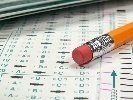 DOKU BİYOLOJİSİ-2 (1104)Saat: 09:00SINAV-02Yüz Yüze (Derslikler)BLOK SONU DEĞERLENDİRMEDOKU BİYOLOJİSİ-2 (1104)Saat: 09:00SINAV-02Yüz Yüze (Derslikler)BLOK SONU DEĞERLENDİRME09:30-10:15ANATOMİ UYGULAMA SINAVITÜM ÖĞRENCİLER BLOK SONU GERİ BİLDİRİM FORMU DOLDURULMASI GEREKLİDİRTÜM ÖĞRENCİLER BLOK SONU GERİ BİLDİRİM FORMU DOLDURULMASI GEREKLİDİR10:30-11:15ANATOMİ UYGULAMA SINAVI11:30-12:1512:15-14:30ÖĞLE TATİLİÖĞLE TATİLİÖĞLE TATİLİÖĞLE TATİLİÖĞLE TATİLİÖĞLE TATİLİÖĞLE TATİLİÖĞLE TATİLİ14:30-15:15HEKİMLİK BECERİ VE DEĞERLERİKLİNİĞE GİRİŞ-06Öykü ve fizik muayenenin kayıt ilkeleri13:30-14:15: A Grubu14:30-15:15: B Grubu 15:30-16:15: C Grubu 16:30-17:15: D Grubu Dr. Nilgün ÖZÇAKARDr. Vildan MEVSİMDr. Tolga GÜNVARDr. Ediz YILDIRIMDr. Gizem LİMNİLİDr. M:NeslişahTANHEKİMLİK BECERİ VE DEĞERLERİKLİNİĞE GİRİŞ-07Fizik muayenenin temelleri13:30-14:15: A Grubu14:30-15:15: B Grubu 15:30-16:15: C Grubu 16:30-17:15: D Grubu Dr. Nilgün ÖZÇAKARDr. Vildan MEVSİMDr. Tolga GÜNVARDr. Ediz YILDIRIMDr. Gizem LİMNİLİDr. M:NeslişahTANHEKİMLİK BECERİ VE DEĞERLERİKLİNİĞE GİRİŞ-07Fizik muayenenin temelleri13:30-14:15: A Grubu14:30-15:15: B Grubu 15:30-16:15: C Grubu 16:30-17:15: D Grubu Dr. Nilgün ÖZÇAKARDr. Vildan MEVSİMDr. Tolga GÜNVARDr. Ediz YILDIRIMDr. Gizem LİMNİLİDr. M:NeslişahTANHEKİMLİK BECERİ VE DEĞERLERİKLİNİĞE GİRİŞ-07Fizik muayenenin temelleri13:30-14:15: A Grubu14:30-15:15: B Grubu 15:30-16:15: C Grubu 16:30-17:15: D Grubu Dr. Nilgün ÖZÇAKARDr. Vildan MEVSİMDr. Tolga GÜNVARDr. Ediz YILDIRIMDr. Gizem LİMNİLİDr. M:NeslişahTAN15:30-16:15HEKİMLİK BECERİ VE DEĞERLERİKLİNİĞE GİRİŞ-06Öykü ve fizik muayenenin kayıt ilkeleri13:30-14:15: A Grubu14:30-15:15: B Grubu 15:30-16:15: C Grubu 16:30-17:15: D Grubu Dr. Nilgün ÖZÇAKARDr. Vildan MEVSİMDr. Tolga GÜNVARDr. Ediz YILDIRIMDr. Gizem LİMNİLİDr. M:NeslişahTANHEKİMLİK BECERİ VE DEĞERLERİKLİNİĞE GİRİŞ-07Fizik muayenenin temelleri13:30-14:15: A Grubu14:30-15:15: B Grubu 15:30-16:15: C Grubu 16:30-17:15: D Grubu Dr. Nilgün ÖZÇAKARDr. Vildan MEVSİMDr. Tolga GÜNVARDr. Ediz YILDIRIMDr. Gizem LİMNİLİDr. M:NeslişahTANHEKİMLİK BECERİ VE DEĞERLERİKLİNİĞE GİRİŞ-07Fizik muayenenin temelleri13:30-14:15: A Grubu14:30-15:15: B Grubu 15:30-16:15: C Grubu 16:30-17:15: D Grubu Dr. Nilgün ÖZÇAKARDr. Vildan MEVSİMDr. Tolga GÜNVARDr. Ediz YILDIRIMDr. Gizem LİMNİLİDr. M:NeslişahTANHEKİMLİK BECERİ VE DEĞERLERİKLİNİĞE GİRİŞ-07Fizik muayenenin temelleri13:30-14:15: A Grubu14:30-15:15: B Grubu 15:30-16:15: C Grubu 16:30-17:15: D Grubu Dr. Nilgün ÖZÇAKARDr. Vildan MEVSİMDr. Tolga GÜNVARDr. Ediz YILDIRIMDr. Gizem LİMNİLİDr. M:NeslişahTAN16:30-17:15HEKİMLİK BECERİ VE DEĞERLERİKLİNİĞE GİRİŞ-06Öykü ve fizik muayenenin kayıt ilkeleri13:30-14:15: A Grubu14:30-15:15: B Grubu 15:30-16:15: C Grubu 16:30-17:15: D Grubu Dr. Nilgün ÖZÇAKARDr. Vildan MEVSİMDr. Tolga GÜNVARDr. Ediz YILDIRIMDr. Gizem LİMNİLİDr. M:NeslişahTANHEKİMLİK BECERİ VE DEĞERLERİKLİNİĞE GİRİŞ-07Fizik muayenenin temelleri13:30-14:15: A Grubu14:30-15:15: B Grubu 15:30-16:15: C Grubu 16:30-17:15: D Grubu Dr. Nilgün ÖZÇAKARDr. Vildan MEVSİMDr. Tolga GÜNVARDr. Ediz YILDIRIMDr. Gizem LİMNİLİDr. M:NeslişahTANHEKİMLİK BECERİ VE DEĞERLERİKLİNİĞE GİRİŞ-07Fizik muayenenin temelleri13:30-14:15: A Grubu14:30-15:15: B Grubu 15:30-16:15: C Grubu 16:30-17:15: D Grubu Dr. Nilgün ÖZÇAKARDr. Vildan MEVSİMDr. Tolga GÜNVARDr. Ediz YILDIRIMDr. Gizem LİMNİLİDr. M:NeslişahTANHEKİMLİK BECERİ VE DEĞERLERİKLİNİĞE GİRİŞ-07Fizik muayenenin temelleri13:30-14:15: A Grubu14:30-15:15: B Grubu 15:30-16:15: C Grubu 16:30-17:15: D Grubu Dr. Nilgün ÖZÇAKARDr. Vildan MEVSİMDr. Tolga GÜNVARDr. Ediz YILDIRIMDr. Gizem LİMNİLİDr. M:NeslişahTAN17:15-18:15HEKİMLİK BECERİ VE DEĞERLERİKLİNİĞE GİRİŞ-06Öykü ve fizik muayenenin kayıt ilkeleri13:30-14:15: A Grubu14:30-15:15: B Grubu 15:30-16:15: C Grubu 16:30-17:15: D Grubu Dr. Nilgün ÖZÇAKARDr. Vildan MEVSİMDr. Tolga GÜNVARDr. Ediz YILDIRIMDr. Gizem LİMNİLİDr. M:NeslişahTANHEKİMLİK BECERİ VE DEĞERLERİKLİNİĞE GİRİŞ-07Fizik muayenenin temelleri13:30-14:15: A Grubu14:30-15:15: B Grubu 15:30-16:15: C Grubu 16:30-17:15: D Grubu Dr. Nilgün ÖZÇAKARDr. Vildan MEVSİMDr. Tolga GÜNVARDr. Ediz YILDIRIMDr. Gizem LİMNİLİDr. M:NeslişahTANHEKİMLİK BECERİ VE DEĞERLERİKLİNİĞE GİRİŞ-07Fizik muayenenin temelleri13:30-14:15: A Grubu14:30-15:15: B Grubu 15:30-16:15: C Grubu 16:30-17:15: D Grubu Dr. Nilgün ÖZÇAKARDr. Vildan MEVSİMDr. Tolga GÜNVARDr. Ediz YILDIRIMDr. Gizem LİMNİLİDr. M:NeslişahTANHEKİMLİK BECERİ VE DEĞERLERİKLİNİĞE GİRİŞ-07Fizik muayenenin temelleri13:30-14:15: A Grubu14:30-15:15: B Grubu 15:30-16:15: C Grubu 16:30-17:15: D Grubu Dr. Nilgün ÖZÇAKARDr. Vildan MEVSİMDr. Tolga GÜNVARDr. Ediz YILDIRIMDr. Gizem LİMNİLİDr. M:NeslişahTANTELİF HAKLARI DOKUZ EYLÜL ÜNİVERSİTESİ TIP FAKÜLTESİNE AİTTİR. © 2021-22TELİF HAKLARI DOKUZ EYLÜL ÜNİVERSİTESİ TIP FAKÜLTESİNE AİTTİR. © 2021-22TELİF HAKLARI DOKUZ EYLÜL ÜNİVERSİTESİ TIP FAKÜLTESİNE AİTTİR. © 2021-22TELİF HAKLARI DOKUZ EYLÜL ÜNİVERSİTESİ TIP FAKÜLTESİNE AİTTİR. © 2021-22